Приложение к письму от 10.02.2021 № _15-08/576ОТЧЕТ«Состояние и развитие конкуренции на товарных рынках муниципального образования Крымский районв 2020 году»РАССМОТРЕН и УТВЕРЖДЕНна заседании рабочей группы по содействию развитию конкуренции в Крымском районе Краснодарского края   (Протокол № 12 от 08.02.2021 г.)г.Крымск, 2021 годРаздел 1. Результаты ежегодного мониторинга состояния и развития конкуренции на товарных рынках муниципального образования Крымский район.Деятельность администрации муниципального образования Крымский район, администраций городского и сельских поселений Крымского района в реализации требований Стандарта развития конкуренции, утвержденных распоряжением Правительства Российской Федерации от  17 апреля 2019 года № 768-р, основана на системном подходе, обеспечивающем достижение эффективности и результативности деятельности по развитию конкуренции; постоянном улучшении мер по содействию развитию конкуренции.Установление системного и единообразного подхода к осуществлению взаимодействия органов исполнительной власти Краснодарского края и органов местного самоуправления Крымского района для развития конкуренции между хозяйствующими субъектами в отраслях экономики района – основная задача реализации Стандарта на территории муниципального образования Крымский район.Отчет о состоянии и развитии конкуренции на товарных рынках  муниципального образования Крымский район подготовлен в соответствии с пунктом 4.2.7. Соглашения о внедрении стандарта развития конкуренции в Краснодарском крае № 205 от 22 октября 2019 года между  министерством экономики Краснодарского края и администрацией муниципального образования Крымский район. В отчете  отражены основные мероприятия, проводимые в муниципальном образовании Крымский район по развитию конкуренции, их итоги, в том числе по внедрению Стандарта по развитию конкуренции. Кроме того, представлена  информация о принятых администрацией муниципального образования Крымский район нормативных правовых актах, касающихся сферы конкуренции, административных барьеров и т.д.С целью организации работы по внедрению составляющих Стандарта развития конкуренции на территории муниципального образования Крымский район распоряжением администрации муниципального образования Крымский район от 18.11.2016 года № 228-р создана рабочая группа по содействию развитию конкуренции в Крымском районе Краснодарского края. В её состав включены заместители главы муниципального образования Крымский район, начальники отраслевых управлений и отделов администрации муниципального образования Крымский район, главы городского и сельских поселений Крымского района, председатель Союза «Крымская торгово-промышленная палата», руководитель управления социальной защиты населения министерства труда и занятости Краснодарского края в Крымском районе и руководители предприятий.В 2020 году проведено 3 заседания рабочей группы по содействию развитию конкуренции в Крымском районе Краснодарского края.Информация о деятельности рабочей группы размещена на официальном сайте администрации муниципального образования Крымский район www.krymsk-region.ru (раздел «Деятельность» подраздел «Стандарт развития конкуренции» - «Работа Совета»).Постановлением администрации муниципального образования Крымский район от 31 декабря 2019 года № 2811 утвержден план мероприятий («дорожная карта») по содействию развитию конкуренции на территории Крымского района Краснодарского края, в котором отражены мероприятия, способствующие развитию конкуренции на товарных рынках в Крымском районе, которые в свою очередь позволят достигнуть запланированных целевых показателей.Постановлением администрации муниципального образования Крымский район от 31 декабря 2020 года № 3092 внесены изменения в план мероприятий («дорожная карта») по содействию развитию конкуренции на территории Крымского района Краснодарского края. Необходимо отметить, что в «дорожную карту» дополнительно включен рынок стекольной промышленности и дополнен перечень ключевых показателей.Информация о выполнении плана мероприятий («дорожной карты») по содействию развитию конкуренции на территории Крымского района ежеквартально размещается на официальном сайте администрации муниципального образования Крымский район в разделе «Стандарт развития конкуренции».Распоряжением администрации муниципального образования Крымский район от 16 марта 2020 года № 126-р назначены ответственные структурные подразделения администрации муниципального образования Крымский район по содействию развитию конкуренции на товарных рынках муниципального образования Крымский район.В рамках определения приоритетных направлений работы в отношении внедрения Стандарта развития конкуренции, действия муниципалитета в 2020 году были направлены на:- создание условий для развития конкуренции на территории муниципального образования Крымский район;- учет особенностей при развитии конкуренции на большей части рынков и в отраслях;	 - создание системы распространения лучших практик развития конкуренции на территории Крымского района;- снижение административных барьеров; 	 - внедрение мер поддержки малого и среднего бизнеса в приоритетных отраслях экономики муниципального образования Крымский район;- снижение доли муниципального сектора в экономике до эффективного уровня, демонополизация и «разгосударствление»;- повышение открытости деятельности органов местного самоуправления муниципального образования Крымский район, максимально полное размещение информации о доступах на рынки и к ресурсам;- стабильный рост и развитие экономики района, содействие модернизации и внедрению новых технологий на предприятиях района;- повышение экономической эффективности и конкурентоспособности хозяйствующих субъектов;- обеспечение условий для привлечения инвестиций хозяйствующих субъектов в развитие экономики района.Информация о ходе реализации мероприятий, направленных на достижение вышеуказанных направлений приводится в настоящем отчете. Необходимо отметить, что отчет сформирован на основании статистических данных, а также результатов анкетирования. В период с 1 августа 2020 года по 30 ноября 2020 года на территории муниципального образования Крымский район организовано проведение ежегодного мониторинга состояния и развития конкуренции на товарных рынках Краснодарского края в 5 этапов:1 этап - Мониторинг удовлетворенности субъектов предпринимательской деятельности и потребителей товаров, работ и услуг качеством (в том числе уровнем доступности, понятности и удобства получения) официальной информации о состоянии конкуренции на товарных рынках а Краснодарском крае (срок проведения с 1 - 31 августа 2020 года). 2 этап - Мониторинг деятельности субъектов естественных монополий на территории Краснодарского края (срок проведения с 1 - 30 сентября 2020 года). 3 этап - Мониторинг удовлетворенности в сфере финансовых услуг, осуществляемой на территории Краснодарского края (срок проведения с 1 - 31 октября 2020 года). 4 этап - Мониторинг логистических возможностей Краснодарского края и мониторинг развития передовых производственных технологий и их внедрения, а также процесса цифровизации экономики и формирования её новых рынков и секторов (срок проведения с 1 - 31 октября 2020 года). 5 этап - Мониторинг наличия (отсутствия) административных барьеров и оценки состояния конкуренции субъектами предпринимательской деятельности и мониторинг удовлетворенности потребителей товаров, работ и услуг качеством (в том числе уровнем доступности, понятности и удобства получения) официальной информации о состоянии конкуренции на товарных рынках субъекта Российской Федерации и деятельности по содействию развитию конкуренции, размещаемой уполномоченным органом и муниципальными образованиями» (срок проведения с 1 - 30 ноября 2020 года).Мониторинг мнения субъектов предпринимательской деятельности и  удовлетворенности потребителей качеством товаров, работ и услуг на  товарных рынках края является основным механизмом для оценки состояния  конкурентной среды.В качестве основного инструмента мониторинга было выбрано электронное  анкетирование.На официальном сайте администрации муниципального образования Крымский район в сети «Интернет» размещалась информация о проведении министерством экономики Краснодарского края ежегодного мониторинга состояния и развития конкурентной среды на рынках товаров и услуг Краснодарского края с указанием  ссылок на анкеты.Главам городского и сельских поселений Крымского района направлены письма с просьбой разместить информацию о проведении мониторинга на информационных стендах и официальных сайтах администраций.Направлены информационные письма о проведении мониторинга  руководителям предприятий и организаций, субъектам МСП, зарегистрированным и осуществляющим деятельность на территории Крымского района с приложением анкет и с просьбой принять участие в анкетировании.К проведению мониторинга был привлечен актив Союза «Крымская торгово-промышленная палата».Общее количество участников мониторинга составило 5333, в том числе 884 субъектов предпринимательской деятельности и 4449 потребителей товаров и услуг:Указываются результаты анализа текущей ситуации на всех определенных товарных рынках муниципального образования.Во исполнение требований стандарта развития конкуренции в субъектах Российской Федерации, утвержденного распоряжением Правительства Российской Федерации от 17 апреля 2019 года № 768-р, в соответствии с распоряжением главы администрации (губернатора) Краснодарского края от 5 сентября 2019 года № 284-р «Об утверждении перечня товарных рынков для содействия развитию конкуренции в Краснодарском крае» постановлением администрации муниципального образования Крымский район от 15.10.2019 года № 2099 утвержден перечень товарных рынков для содействия развитию конкуренции в Крымском районе Краснодарского края (постановлением администрации от 29 декабря 2020 года № 3078 внесены изменения в перечень товарных рынков):1. Рынок ритуальных услуг. 2. Рынок выполнения работ по благоустройству городской среды.3. Рынок выполнения работ по содержанию и текущему ремонту общего имущества собственников помещений в многоквартирном доме. 4. Рынок поставки сжиженного газа в баллонах.5. Рынок нефтепродуктов. 6. Рынок оказания услуг по перевозке пассажиров автомобильным                    транспортом по муниципальным маршрутам регулярных перевозок .7. Рынок оказания услуг по перевозке пассажиров и багажа легковым такси.8. Рынок оказания услуг по ремонту автотранспортных средств. 9. Рынок архитектурно-строительного проектирования.10. Рынок кадастровых и землеустроительных работ. 11. Сфера наружной рекламы. 12. Рынок реализации сельскохозяйственной продукции (овощной и плодово-ягодной продукции, продукции животноводства).13. Рынок семеноводства.14. Рынок бытовых услуг. 15. Рынок санаторно-курортных и туристских услуг. 16. Рынок пищевой продукции.17. Рынок легкой промышленности.18. Рынок финансовых услуг.19. Рынок водоснабжения и водоотведения.20. Рынок услуг дополнительного образования детей.21. Розничная торговля.22. Рынок теплоснабжения (производство тепловой энергии).23. Рынок стекольной промышленности.Необходимо отметить, что в перечень товарных рынков дополнительно включен рынок стекольной промышленности. В 2020 году товарные рынки муниципального образования Крымский район развивались стабильно и не ухудшили свои позиции по сравнению с предыдущими годами.Рынок ритуальных услугНа территории муниципального образования Крымский район ритуальные услуги оказывают порядка 16 хозяйствующих субъектов, из которых 13 индивидуальных предпринимателей, одно ООО «Ритуал» и 2 муниципальных предприятия.В муниципальном образовании Крымский район созданы все условия для развития конкуренции на рынке ритуальных услуг. Хозяйствующими субъектами оказывается широкий спектр услуг, который зависит от выбора и уровня обеспеченности клиента. В результате проведенного в 2020 году мониторинга количества организаций, предоставляющих услуги на рынке ритуальных услуг на территории муниципального образования Крымский район, в котором приняли участие 1568 человек, выявлены следующие показатели:- 73,1% опрошенных считает, что рынок ритуальных услуг представлен достаточным количеством хозяйствующих объектов;- 10,9% - затруднились ответить;- 8,9% избыточно организаций, предоставляющих ритуальные услуги- 5,6% респондентов считают, что таких объектов мало;- 1,5% считают, что нет совсем.На вопрос, насколько Вы удовлетворены (качество, уровень цен и возможность выбора) товарами, услугами, оказываемыми на рынке ритуальных услуг на территории муниципального образования Крымский район, были выявлены следующие показатели (среднее значение):- 43,0% опрошенных «удовлетворены» услугами данного рынка;- 35,4% - «скорее удовлетворены»; - 6,4% - «скорее не удовлетворены»; - 3,7% - «не удовлетворены»;- 8,1% - «затруднились ответить».Удовлетворенность потребителей товарами, услугами на рынке ритуальных услуг, %В целях обеспечения доступа потребителей и организаций к информации о порядке предоставления ритуальных услуг и стоимости услуг, предоставляемых согласно гарантированному перечню услуг по погребению в 2020 году на официальном сайте администрации муниципального образования Крымский район, на официальных сайтах администраций городского и сельских поселений, а также газете «Призыв» размещено 22 информационных материала.Основными задачами по содействию развитию конкуренции на рынке являются дальнейшее развитие добросовестной конкуренции.Доля организаций частной формы собственности в сфере ритуальных услуг составляет 87,5%. Ключевой показатель выполнен (104,9% от планового показателя).Рынок выполнения работ по благоустройству городской средыВ рамках государственной программы Краснодарского края «Формирование современной городской среды», утвержденной постановлением главы администрации (губернатора) Краснодарского края от 31 августа 2017 г. № 655, осуществляются мероприятия по благоустройству территорий населенных пунктов с использованием средств субсидий из краевого бюджета на поддержку муниципальных программ по формированию современной городской среды. Определение поставщиков услуг, подрядных организаций для выполнения работ осуществляется в соответствии с Федеральным законом от 5 апреля 2013 г. № 44-ФЗ «О контрактной системе в сфере закупок товаров, работ и услуг для обеспечения государственных и муниципальных нужд». В 2020 году на территории муниципального образования Крымский район в рамках реализации регионального проекта «Формирование комфортной городской среды» выполнены объекты в Крымском городском поселении, Киевском сельском поселении и Молдаванском сельском поселении Крымского района.В Крымском городском поселении Крымского района –  благоустройство общественной территории  - «Благоустройство аллеи по улице Красноармейская от улицы Маршала Гречко до улицы 50 лет Октября в городе Крымске». По состоянию на 30.06.2020 г. работы выполнены на 100 %. Фактическое исполнение составляет 12 966,6 тыс. рублей. Подрядчик           ООО Эксперт-Строй-Кубань».Молдаванскому сельскому поселению Крымского района выделены субсидии для проведения мероприятий по благоустройству общественной территории – «Благоустройство парка по улице Фрунзе». По состоянию на        1 октября 2020 года работы выполнены на 100%. Фактическое исполнение составляет  9 175,507  тыс.рублей. Подрядчик ИП Фельдман И.Д.Киевскому сельскому поселению Крымского района выделены субсидии для проведения мероприятий по благоустройству общественной территории – «Благоустройство парка по улице Красная». По состоянию на 21 октября  2020 года работы выполнены на 100%.  Фактическое исполнение составляет, 17 815,619 тыс.рублей. Подрядчик ООО «Русский Альянс».В результате проведенного в 2020 году мониторинга количества организаций, предоставляющих услуги на рынке выполнения работ по благоустройству городской среды на территории муниципального образования Крымский район, в котором приняли участие 1568 человек, выявлены следующие показатели:- 69,6% опрошенных считает, что рынок выполнения работ по благоустройству городской среды представлен достаточным количеством хозяйствующих объектов;- 9,8% избыточно организаций, по выполнению работ по благоустройству городской среды;- 7,0% респондентов считают, что таких объектов мало;- 12,2% - затруднились ответить;- 1,4% считают, что нет совсем.На вопрос, насколько Вы удовлетворены (качество, уровень цен и возможность выбора)  товарами, услугами, оказываемыми на рынке выполнения работ по благоустройству городской среды на территории муниципального образования Крымский район, были выявлены следующие показатели (среднее значение):- 43,6% опрошенных «удовлетворены» услугами данного рынка;- 36,4% - «скорее удовлетворены»; - 5,8% - «скорее не удовлетворены»; - 2,9% - «не удовлетворены»;- 11,6% - «затруднились ответить».Доля организаций частной формы собственности в сфере выполнения работ по благоустройству городской среды составляет 100,0%.В 2020 году было запланировано благоустройство трех объектов общественного назначения.Оба ключевых показателя выполнены (128,5% и 100% от планового показателя соответственно).Рынок выполнения работ по содержанию и текущему ремонту общего имущества собственников помещений в многоквартирном домеСодержанием и обслуживанием многоквартирного жилищного фонда на территории муниципального образования Крымский район занимаются 5  управляющих компаний, из них 4 – частной формы собственности (ООО «Арбела», ООО «Кредо», ООО «УК Сервис – Сити», ООО «Теплоэнергетик»), 1 – федеральное бюджетное государственное учреждение (ФГБУ «ЦЖКУ» МО РФ). На территории муниципального образования Крымский район расположено 418 многоквартирных домов,  из которых 206 домов находятся в  управлении управляющих компаний, 7 домов  - способ управления - товарищества собственников жилья, 176 домов с непосредственным управлением, 29 домов с не выбранным или не реализованным способом управления домом. Все управляющие организации имеют лицензии на осуществление деятельности по управлению МКД.Органами местного самоуправления проводятся конкурсы в порядке, предусмотренном постановлением Правительства Российской Федерации от 6 февраля 2006 г. № 75 «О порядке проведения органом местного самоуправления открытого конкурса по отбору управляющей организации для управления многоквартирным домом». Управление многоквартирным домом должно обеспечивать благоприятные и безопасные условия проживания граждан, надлежащее содержание общего имущества в многоквартирном доме, решение вопросов пользования указанным имуществом, а также предоставление коммунальных услуг гражданам, проживающим в таком доме, или в случаях, предусмотренных статьей 157.2 Жилищного Кодекса Российской Федерации, постоянную готовность инженерных коммуникаций и другого оборудования, входящих в состав общего имущества собственников помещений в многоквартирном доме, к предоставлению коммунальных услуг.Правительство Российской Федерации устанавливает стандарты и правила деятельности по управлению многоквартирными домами.Надлежащее содержание общего имущества собственников помещений в многоквартирном доме должно осуществляться в соответствии с требованиями законодательства Российской Федерации, в том числе в области обеспечения санитарно-эпидемиологического благополучия населения, о техническом регулировании, пожарной безопасности, защите прав потребителей, и должно обеспечивать:1) соблюдение требований к надежности и безопасности многоквартирного дома;2) безопасность жизни и здоровья граждан, имущества физических лиц, имущества юридических лиц, государственного и муниципального имущества;3) доступность пользования помещениями и иным имуществом, входящим в состав общего имущества собственников помещений в многоквартирном доме;4) соблюдение прав и законных интересов собственников помещений в многоквартирном доме, а также иных лиц;5) постоянную готовность инженерных коммуникаций, приборов учета и другого оборудования, входящих в состав общего имущества собственников помещений в многоквартирном доме, к осуществлению поставок ресурсов, необходимых для предоставления коммунальных услуг гражданам, проживающим в многоквартирном доме, в соответствии с правилами предоставления, приостановки и ограничения предоставления коммунальных услуг собственникам и пользователям помещений в многоквартирных домах и жилых домах, установленными Правительством Российской Федерации.Собственникам помещений в многоквартирных домах, которые хотят выбрать управляющую организацию и заключить с ней договор управления многоквартирным домом или договор оказания услуг и (или) выполнения работ по содержанию и ремонту общего имущества в многоквартирном доме, необходима информация об управляющих организациях, осуществляющих деятельность на территории муниципального образования, о тех услугах и работах, которые они предлагают потребителям, а также о том, насколько хорошо эти организации выполняют свои обязательства по уже заключенным договорам, как они строят отношения со своими клиентами - собственниками помещений в многоквартирных домах. И в этом им может помочь рейтинг управляющих организаций.Оценка качества услуг и работ управляющей организации потребителями является одним из эффективных способов контроля ее деятельности. Такая оценка в масштабах одного дома важна только для взаимоотношений управляющей организации и собственников помещений в этом доме. Но обобщение оценок управляющей организации потребителями из разных многоквартирных домов (значительной части домов, управляемых данной управляющей организацией) имеет уже большое общественное значение, поскольку дает интегрированную потребительскую оценку организации в целом, которая, став общеизвестной, позволяет широкому кругу потребителей сравнивать данную управляющую организацию с другими участниками рынка. По поручению главы муниципального образования Крымский район Лесь С.О. были определены критерии оценки качества услуг и работ управляющей организации со шкалой оценок от 0 до 10 баллов:1. Отсутствие или наличие жалоб и претензий на действия или бездействие управляющей организации, зафиксированных в журнале учета (книга регистрации жалоб и предложений), а также поступивших в администрацию муниципального образования Крымский район в течение отчетного периода с 01.01.2020 по 01.09.2020г.;2. Эффективность принимаемых мер по снижению количества жалоб и претензий со стороны проживающих в доме граждан. 3. Наличие оформленных паспортов готовности многоквартирных домов к эксплуатации в зимний период; 4. Проведение мероприятий по внедрению энергоресурсосберегающих технологий, инновационных проектов и решений, энергосберегающих материалов и оборудования (установка ламп энергосбережения, общедомовых счетчиков и т.д.); 5. Санитарное содержание мест общего пользования в МКД;6. Наличие просроченной (более 2 периодов) задолженности  перед поставщиком коммунальных услуг; 7. Наличие спецодежды с логотипом предприятия; 8. Наличие собственного транспорта для качественного и своевременного оказания услуг; 9. Наличие WEB – страниц, с информацией о деятельности организации, работы с населением (размещение информации о проведении общих собраний собственников и т.д.). Специалистами управления по вопросам жизнеобеспечения, транспорта и связи администрации муниципального образования Крымский район с целью объективной оценки  был осуществлен выезд по многоквартирным домам по выборочному списку. В ходе выезда установлено следующее:ООО «УК Сервис Сити»( Всего: 76 домов, из которых 37 домов находятся на управлении, 39 домов на техническом содержании и ремонте общего имущества)1. Жалобы на действия управляющей компании в течение отчетного периода в общество не поступали. В администрацию района поступило 4 обращения для принятия мер в рамках переданных полномочий в соответствии с  Закон Краснодарского края от 6 декабря 2017 г. N 3700-КЗ;2. Для снижения количества жалоб со стороны жителей, общество заблаговременно вывешивает объявления о планируемых работах на МКД, в телефонном режиме ведется разъяснительная работа, при необходимости специалисты предприятия посещают МКД, находящиеся на обслуживание компании с целью обследования и предотвращении конфликтной ситуации;3. Паспорта готовности обществом подготовлены и сданы своевременно на все многоквартирные дома; 4. На всех МКД (76 домов) установлены общедомовые узлы учета электрической энергии, на 37 домах имеются энергосберегающие лампы. На 26 домах установлены датчики движения;5. Санитарное состояние домов находящихся под управлением                                     ООО «УК Сервис Сити» удовлетворительное, стенды для размещения объявлений имеются;6. Просроченной задолженности перед РСО не имеется;7. Работники спецодеждой  с логотипом не обеспечены;8. Имеется в наличии пять единиц транспорта для оказания услуг населению;9. WEB- страницы с информацией о деятельности организации не имеется.ООО «АРБЕЛА» ( Всего: 50 домов, из которых 22 дома находятся на управлении 28 домов на техническом содержании и ремонте общего имущества)1. Жалобы на действия управляющей компании в течение отчетного периода в общество не поступали. В администрацию района поступило 2 обращения для принятия мер в рамках переданных полномочий в соответствии с  Закон Краснодарского края от 6 декабря 2017 г. N 3700-КЗ;2. Для снижения количества жалоб со стороны жителей, общество заблаговременно вывешивает объявления о планируемых работах на МКД, в телефонном режиме ведется разъяснительная работа, при необходимости специалисты предприятия посещают МКД, находящиеся на обслуживание компании с целью обследования и предотвращении конфликтной ситуации;3. Паспорта готовности обществом подготовлены и сданы своевременно на все многоквартирные дома. 4. На всех МКД (50 домов) установлены общедомовые узлы учета электрической энергии, на 27 домах имеются энергосберегающие лампы. На 17 домах установлены датчики движения;5. Санитарное состояние домов находящихся под управлением                                     ООО «Арбела» удовлетворительное, стенды для размещения объявлений имеются;6. Просроченной задолженности перед РСО не имеется;7. Работники спецодеждой с наименованием организации обеспечены;8. Имеется в наличии три единицы транспорта для оказания услуг населению;9. WEB- страницы с информацией о деятельности организации не имеется.ООО «КРЕДО» ( Всего: 86 домов, из которых 46 домов находятся на управлении, 40 домов на техническом содержании и ремонте общего имущества)1. Жалобы на действия управляющей компании в течение отчетного периода в общество не поступали. В администрацию района поступило 3 обращения для принятия мер в рамках переданных полномочий в соответствии с  Закон Краснодарского края от 6 декабря 2017 г. N 3700-КЗ;2. Для снижения количества жалоб со стороны жителей, обществом осуществляется личный прием собственников жилья, проводится разъяснительная работа с личным персоналом  с целью оказания качественной услуги, для информирования жителей развешиваются объявления на информационных досках;3. Паспорта готовности обществом подготовлены и сданы своевременно на все многоквартирные дома;4. На всех МКД (86 домов) установлены общедомовые узлы учета электрической энергии, осуществляется замена лампочек на  энергосберегающие лампы. На 12 домах установлено оборудование для автоматического освещения помещений  в местах общего пользования;5. Санитарное состояние домов находящихся под управлением                                     ООО «Кредо» удовлетворительное, стенды для размещения объявлений имеются;6. Имеется просроченная задолженность; 7. Работники спецодеждой с наименованием организации обеспечены;8. Имеется в наличии две единицы транспорта для оказания услуг населению;9. WEB- страницы с информацией о деятельности организации не имеется.ООО «ТеплоЭнергетик» ( Всего: 45 домов на управлении)1. Жалобы на действия управляющей компании в течение отчетного периода в общество не поступали. В администрацию района поступило 5 обращений для принятия мер в рамках переданных полномочий в соответствии с  Закон Краснодарского края от 6 декабря 2017 г. N 3700-КЗ;2. Для снижения количества жалоб со стороны жителей, обществом осуществляется личный прием собственников жилья, проводится разъяснительная работа с личным персоналом  с целью оказания качественной услуги, для информирования жителей развешиваются объявления на информационных досках;3. Паспорта готовности обществом подготовлены и сданы своевременно на все многоквартирные дома; 4. На всех МКД (кроме домов на мкр. Озерки) установлены общедомовые узлы учета электрической энергии. В домах осуществляется замена лампочек на энергосберегающие лампы. Осуществляется установка датчиков движения. На 7 многоквартирных домах в мкр. Платан, установлены двух тарифные счетчики без трансформатора  тока;5. Санитарное состояние домов находящихся под управлением                                     ООО «ТеплоЭнергетик» удовлетворительное, однако в ходе осмотра мест общего пользования, под балконной плитой дома № 37У по ул. Октябрьской были обнаружены покрышки, заполненные пищевыми отходами, на доме               № 37Л по ул. Октябрьской имеются щели и трещины, образовавшиеся в отмостках, также имеются разрушения облицовки фасада МКД, данные дефекты являются нарушением п. 4.1.7., 4.2.3.1. Постановления Госстроя РФ от 27.09.2003 N 170 "Об утверждении Правил и норм технической эксплуатации жилищного фонда" и подлежат незамедлительному устранению;Стенды для размещения объявлений имеются;6. Просроченной задолженности перед РСО не имеется;7. Работники спецодеждой с логотипом  обеспечены;8. Транспорт для оказания услуг населению отсутствует; 9. WEB- страницы с информацией о деятельности организации имеется.ФГБУ «ЦЖКУ» ( Всего: 7 домов находятся на управлении)1. Жалобы на действия управляющей компании в течение отчетного периода в общество и администрацию муниципального образования Крымский район не поступали; 2. Паспорта готовности к ОЗП 2020-2021 в администрацию муниципального образования Крымский район не сданы; 3. Мероприятия по энергосбережению обществом должным образом не проводятся;4. На всех МКД установлены общедомовые узлы учета электрической энергии;5. Санитарное состояние домов находящихся под управлением                                     ФГБУ «ЦЖКУ» не удовлетворительное.  Стенды для размещения объявлений на мкр.  Надежда – отсутствуют;6. Просроченной задолженности перед РСО не имеется;7. Работники спецодеждой не обеспечены;8. Транспорт для оказания услуг населению отсутствует;9. WEB - страницы с информацией о деятельности организации не по домам в г. Крымске не имеется.На основании изложенного, оценивая деятельность в соответствии с установленными критериями,  рейтинг управляющих компаний, оказывающих услуги на территории муниципального образования Крымский район, выглядит следующим образом:ООО «Арбела» (78 баллов) ООО «УК Сервис- Сити» (77 баллов)ООО «Кредо» (68 баллов)ООО «ТеплоЭнергетик» (67 баллов)ФГБУ «ЦЖКУ» (35 баллов)В результате проведенного мониторинга количества организаций, предоставляющих услуги на рынке выполнения работ по содержанию и текущему ремонту общего имущества собственников помещений в многоквартирном доме на территории муниципального образования Крымский район, в котором приняли участие 1568 человек, выявлены следующие показатели:- 65,6% опрошенных считает, что рынок выполнения работ по содержанию и текущему ремонту общего имущества собственников помещений в многоквартирном доме представлен достаточным количеством хозяйствующих объектов;- 7,8% избыточно организаций, по выполнению работ по содержанию и текущему ремонту общего имущества собственников помещений в многоквартирном доме;- 7,2% респондентов считают, что таких объектов мало;- 16,5% - затруднились ответить;- 2,9% считают, что нет совсем.На вопрос, насколько Вы удовлетворены (качество, уровень цен и возможность выбора)  товарами, услугами, оказываемыми на рынке выполнения работ по содержанию и текущему ремонту общего имущества собственников помещений в многоквартирном доме на территории муниципального образования Крымский район, были выявлены следующие показатели (среднее значение):- 42,9% опрошенных «удовлетворены» услугами данного рынка;- 33,4% - «скорее удовлетворены»; - 6,7% - «скорее не удовлетворены»; - 4,0% - «не удовлетворены»;- 9,5% - «затруднились ответить».Рынок выполнения работ по содержанию и текущему ремонту общего имущества собственников помещений в многоквартирном доме в муниципальном образовании Крымский район относится к рынку с развитой конкуренцией.Доля организаций частной формы собственности в сфере выполнения работ по содержанию и текущему ремонту общего имущества собственников помещений в многоквартирном доме составила 80,0%.Ключевой показатель выполнен (100,0% от планового показателя).Рынок поставки сжиженного газа в баллонахВ 2020 году на рынке поставки сжиженного газа в баллонах на территории Крымского района осуществляло деятельность предприятие        ООО «Анапагаз».Нуждающимся жителям населённых пунктов х. Евсеевский, пос. Южный, х. Могукоровский, х. Весёлый, с. Киевское и Троицкого сельских поселений Крымского района поставка сжиженного газа в баллонах осуществлялась на основании договоров поставки с ООО «Анапагаз» (юридический адрес: 353440, Краснодарский край, Анапский район, город Анапа, Парковая улица, 66).	Предельно максимальные розничные цены на сжиженный газ, реализуемый населению для бытовых нужд, утверждены приказом региональной энергетической комиссии - департаментом цен и тарифов Краснодарского края от 19.06.2019 № 10-2019/газ.Одними из задач региональной программы Краснодарского края «Газификация жилищно-коммунального хозяйства, промышленных и иных организаций Краснодарского края на 2019 - 2023 годы» являются развитие и модернизация существующей газораспределительной системы (строительство магистральных газопроводов и газораспределительных станций), строительство, ввод в эксплуатацию и реконструкция объектов газозаправочной инфраструктуры, а также снижение объемов реализации сжиженного углеводородного газа (СУГ) населению на территории Краснодарского края путем перевода многоквартирных жилых домов на природный газ.В результате проведенного мониторинга количества организаций, предоставляющих услуги на рынке поставки сжиженного газа в баллонах на территории муниципального образования Крымский район, в котором приняли участие 1568 человек, выявлены следующие показатели:- 64,1% опрошенных считает, что рынок поставки сжиженного газа в баллонах представлен достаточным количеством хозяйствующих объектов;- 9,4% избыточно организаций, на рынке поставки сжиженного газа в баллонах;- 10,0% респондентов считают, что таких объектов мало;- 14,5% - затруднились ответить;- 1,3% считают, что нет совсем.На вопрос, насколько Вы удовлетворены (качество, уровень цен и возможность выбора)  товарами, услугами, оказываемыми на рынке поставки сжиженного газа в баллонах на территории муниципального образования Крымский район, были выявлены следующие показатели (среднее значение):- 42,6% опрошенных «удовлетворены» услугами данного рынка;- 36,0% - «скорее удовлетворены»; - 6,8% - «скорее не удовлетворены»; - 4,1% - «не удовлетворены»;- 7,4% - «затруднились ответить».Доля организаций частной формы собственности в сфере поставки сжиженного газа в баллонах составляет 100%.Ключевой показатель выполнен (100,0% от планового показателя).Рынок нефтепродуктовНа 28 заправочных станциях на территории муниципального образования Крымский район осуществляется торговля моторным топливом через автозаправочные станции и комплексы.Основными операторами рынка нефтепродуктов  являются крупные компании: ПАО НК «Роснефть» «Краснодарнефтепродукт», ООО «Лукойл-Югнефтепродукт», ООО «Малютка», ООО «АЗС-Юг" и т.д..В результате проведенного мониторинга количества организаций, предоставляющих услуги на рынке нефтепродуктов на территории муниципального образования Крымский район, в котором приняли участие 1568 человек, выявлены следующие показатели:- 63,9% опрошенных считает, что рынок нефтепродуктов представлен достаточным количеством хозяйствующих объектов;- 14,2% избыточно организаций, на рынке нефтепродуктов;- 5,9% респондентов считают, что таких объектов мало;- 14,0% - затруднились ответить;- 2,0% считают, что нет совсем.На вопрос, насколько Вы удовлетворены (качество, уровень цен и возможность выбора)  товарами, услугами, оказываемыми на рынке нефтепродуктов на территории муниципального образования Крымский район, были выявлены следующие показатели (среднее значение):- 43,4% опрошенных «удовлетворены» услугами данного рынка;- 34,4% - «скорее удовлетворены»; - 7,2% - «скорее не удовлетворены»; - 5,1% - «не удовлетворены»;- 6,3% - «затруднились ответить».С точки зрения развития конкуренции рынок является достаточно развитым.Доля организаций частной формы собственности на рынке нефтепродуктов составляет 100,0%. Ключевой показатель выполнен (100,0% от планового показателя).Рынок оказания услуг по перевозке пассажиров автомобильным                    транспортом по муниципальным маршрутам регулярных перевозокВ Крымском районе задействовано на перевозке пассажиров автомобильным транспортом 42 индивидуальных предпринимателя.На территории муниципального образования Крымский район пассажирские перевозки осуществляются по нерегулируемым тарифам                 (на основании представленных экспертных заключений торгово-промышленной палаты Российской Федерации Союз «Славянская торгово-промышленная палата» в среднем за 1 пассажирокилометр стоимость проезда составляет 2,43 рубля). В Крымском городском поселении Крымского района на муниципальных городских маршрутах регулярных перевозок установлен перевозчиками нерегулируемый тариф - 20 рублей. На официальном сайте администрации муниципального образования Крымский район имеется полная информация о стоимости и расстоянии проезда. На территории Крымского района обслуживание населения осуществляется с помощью железнодорожного и автомобильного транспорта. В городе Крымске находятся железнодорожный вокзал и  автостанция. С января 2020 года время в направлении Республики Крым курсируют пассажирские поезда «Санкт - Петербург - Севастополь» (через день) и «Москва - Симферополь» (ежедневно) в путь следования, которого включен остановочный пункт на железнодорожной станции «Разъезд 9 км», расположенной на территории Южного сельского поселения Крымского района. На территории муниципального образования Крымский  район:- 20 маршрутов муниципальных пригородных маршрутов регулярного сообщения (29 графиков движений);- 26 маршрутов муниципальных городских маршрутов регулярного сообщения (45 графиков движений).В 2020 году управлением по вопросам жизнеобеспечения транспорта, связи и экологической безопасности администрации муниципального образования Крымский район  был проведен открытый конкурс на право осуществления регулярных перевозок по муниципальным пригородным маршрутам регулярных перевозок № 117 «г. Крымск - х Новоукраинский                         (х. Верхняя Ставрополька) и № 151 «ст. Варениковская - с. Фадеево», по результатам которого были выданы свидетельства об осуществлении перевозок по маршруту регулярных перевозок и карты маршрута регулярных перевозок индивидуальным предпринимателям без образования юридического лица Артамонову А.В. и Бочков А.Ю.Пассажирские перевозки по пригородным маршрутам осуществляются перевозчиками в соответствии с утвержденным расписаниям движения, при составлении которых учитывались удовлетворение потребности населения                      в перевозках, минимизации затрат времени пассажиров на поездки, регулирование движения транспортного средства на всем протяжении маршрута, соблюдение режима труда и отдыха водителей. За 2020 год автопарк был обновлен на 2 автобуса за счет средств индивидуальных предпринимателей, осуществляющих свою деятельность по пассажирским перевозкам, на общую сумму 2,1 млн. рублей.За 2020 год проведено 4 заседания комиссии по обеспечению безопасности дорожного движения администрации муниципального образования Крымский  район, в ходе которых рассматривались вопросы обеспечения безопасного дорожного движения в период учебного года, внесение изменений в дислокации поселений, о состоянии аварийности на территории муниципального образования Крымский район.Крымская автостанция ОАО АФ «Кубаньпассажиравтосервис» обслуживает:- 10 междугородных маршрутов регулярного сообщения; - 51 межобластной маршрут (транзит) регулярного сообщения; - 8 межмуниципальных пригородных маршрутов регулярного сообщения (Крымск-Абинск, Крымск - Новороссийск).В рамках исполнения поручения главы муниципального образования Крымский район в декабре 2020 года в целях обеспечения удобства и культуры обслуживания жителей и гостей Крымского района отправления муниципальных пригородных маршрутов регулярного сообщения в границах территории муниципального образования Крымский район организованы                    с Крымской автостанции. Отделом транспорта и дорожного хозяйства управления по вопросам жизнеобеспечения, транспорта, связи и экологической безопасности администрации муниципального образования Крымский район выполняется контроль за уровнем качественных выполнений услуг перевозчиками, за санитарным состоянием маршрутного транспорта, проводятся рейды по выявлению замечаний. Все транспортные средства оборудованы аппаратурой спутниковой навигации ГЛОНАСС или ГЛОНАСС/GPS, предназначенной для технического обеспечения контроля за осуществлением перевозчиком регулярных пассажирских перевозок на основании Законом Краснодарского края от 21 декабря 2018 года № 3931-КЗ «Об организации регулярных перевозок пассажиров и багажа автомобильным транспортом и городским наземным электрическим транспортом в Краснодарском крае) все транспортные средства, осуществляющие регулярные перевозки подключены к региональной системе мониторинга транспортных средств, объектов и ресурсов; (РСМТСО и Р).В ходе работы по предупреждению распространения новой коронавирусной инфекции COVID-19 на территории МО «Крымский район» ответственными специалистами администрации муниципального образования Крымский район и администрации Крымского городского поселения проводятся рейдовые мероприятия за соблюдением гражданами масочного режима при входе и нахождении в транспортных средствах общего пользования, наличия санитайзеров (антисептиков для обработки рук) и запаса масок в каждом транспортном средстве. Информация по соблюдению масочного режима ежедневно направляется в министерство дорожного хозяйства и транспорта Краснодарского края.Рейдовые мероприятия по выявлению фактов нарушений водителями общественного транспорта «масочного режима» при осуществлении пассажирских перевозок проводятся с участием сотрудников полиции и казачества, которые принимают участие в рейдовых мероприятиях не более одного часа. В 2020 году в ходе проводимых мероприятий было выявлено без масок порядка 12,0 тыс. чел пассажиров и 28 водителей автобусов, осуществляющих перевозку пассажиров на маршрутах регулярного сообщения. В ходе профилактических мероприятий проводятся беседы                                  с пассажирами и водителями, маски у которых были, но либо в руках, либо на подбородке. Доля населения, проживающего в населенных пунктах, не имеющих регулярного транспортного сообщения (автобусного) с административным центром муниципального образования Крымский район (11 ед.) в общей численности городского (сельских) поселений муниципального образования Крымский район в среднем по поселениям (далее - не обеспеченного транспортным обслуживанием) составила 0,12 %. Это сельские поселения с малым количеством жителей: Адагумское сельское поселение: хутор Аккерменка (31 человек); Пригородное сельское поселение: Семенцовка (9 человек), х. Шибик (4 человека); Киевское сельское поселение: хутор Ольховский (81 человек), х. Некрасовский (39 человек), х. Калиновка (69 человек), х. Борисовский (11 человек). При этом в 8 поселениях Крымского района (72,3 %) все населенные пункты имеют регулярное автобусное сообщение с административным центром.Основной причиной повышения уровня населения, не обеспеченного транспортным обслуживанием, в указанных поселениях является неудовлетворительное состояние подъездных путей к населенным пунктам и, как следствие, прекращение обслуживания муниципальных маршрутов регулярного сообщения. В настоящее время администрацией муниципального образования Крымский  район в соответствии с действующим законодательством принимаются меры по поиску новых перевозчиков с целью проведения открытых конкурсов на право получения свидетельства об осуществлении перевозок по одному или нескольким муниципальным пригородным маршрутам регулярных перевозок автомобильным транспортом  в границах одного сельского поселения, в границах двух и более поселений в границах муниципального образования Крымский  район, а также внесению изменений в действующие маршруты регулярных перевозок с заездом в населенные пункты после проведения ремонтных работ на автомобильных дорогах.В результате проведенного мониторинга количества организаций, предоставляющих услуги на рынке оказания услуг по перевозке пассажиров автомобильным транспортом по муниципальным маршрутам регулярных перевозок на территории муниципального образования Крымский район, в котором приняли участие 1568 человек, выявлены следующие показатели:- 73,7% опрошенных считает, что рынок оказания услуг по перевозке пассажиров автомобильным транспортом по муниципальным маршрутам регулярных перевозок представлен достаточным количеством хозяйствующих объектов;- 7,8% избыточно организаций, на рынке оказания услуг по перевозке пассажиров автомобильным транспортом по муниципальным маршрутам регулярных перевозок;- 7,3% респондентов считают, что таких объектов мало;- 9,4% - затруднились ответить;- 1,8% считают, что нет совсем.На вопрос, насколько Вы удовлетворены (качество, уровень цен и возможность выбора)  товарами, услугами, оказываемыми на рынке оказания услуг по перевозке пассажиров автомобильным транспортом по муниципальным маршрутам регулярных перевозок на территории муниципального образования Крымский район, были выявлены следующие показатели (среднее значение):- 44,5% опрошенных «удовлетворены» услугами данного рынка;- 36,8% - «скорее удовлетворены»; - 6,6% - «скорее не удовлетворены»; - 3,6% - «не удовлетворены»;- 6,3% - «затруднились ответить».Доля организаций частной формы собственности на рынке оказания услуг по перевозке пассажиров автомобильным транспортом по муниципальным маршрутам регулярных перевозок составляет 100,0%. Ключевой показатель выполнен (100,0% от планового показателя).Рынок оказания услуг по перевозке пассажиров и багажа легковым таксиВ Крымском районе задействовано на перевозке пассажиров автомобильным транспортом 39 индивидуальных предпринимателей.В улучшении транспортного обслуживания населения важная роль принадлежит легковому таксомоторному транспорту как наиболее комфортабельному и распространенному виду индивидуальных средств передвижения. Максимальные удобства, высокая скорость движения, возможность подъезда непосредственно от начального к конечному пункту следования пассажира, большой радиус действия и полная автономность сделали легковой автомобиль одним из наиболее массовых средств передвижения. Такси вошло в наш быт также прочно, как и другие виды бытового обслуживания, и им пользуются все категории населения. Таксомоторный транспорт удовлетворяет потребности жителей городов в поездках по индивидуально выбранному ими маршруту следования.Основным преимуществом автомобиля - такси является быстрота доставки и как следствие - экономия времени. Средние затраты времени пассажира на поездку в автомобиле - такси вдвое меньше, чем при использовании массовым городским транспортом. Важным преимуществом автомобилей - такси по сравнению с массовым городским транспортом является более широкая возможность выбора маршрута следования, больший комфорт и возможность провоза багажа. Все это создает предпосылки для развития этого вида перевозок на перспективу. Иногда автомобили - такси применяются как маршрутный вид транспорта на линиях, где перевозится малое количество пассажиров, им требуется высокая частота движения.Быстрый рост района приводит к усилению миграции населения и увеличению средней дальности поездки. Это определяет необходимость интенсивного развития транспортных коммуникаций и насыщения населенных пунктов Крымского района пассажирским транспортом массового пользования.Для лучшего обслуживания населения автомобилями - такси они размещаются по территории населенных пунктов (города) на специально выделенных стоянках. Стоянки такси организуются в местах скопления жителей города - там, где имеется стабильный и значительный спрос на таксомоторные перевозки. Чем разветвленные сеть стоянок и больше их число, тем меньше теряют пассажиры времени на подход к ним, меньше неоплаченные пробеги и время подачи такси по вызову. Число стоянок должно соответствовать размерам и планировке города Крымска (населенных пунктов). В зависимости от спроса на таксомоторные перевозки они могут быть постоянными или временными, действующими круглосуточно или в определенные часы суток.Места стоянок  органам местного самоуправления городского и сельских поселений Крымского района необходимо согласовывают с органами государственной инспекции по безопасности дорожного движения. Наиболее распространенным и популярным среди населения видом таксомоторного обслуживания является заказ легкового такси через электронные гаджеты. Этим видом обслуживания пользуется более половины всех пассажиров такси. Однако при рациональной организации таксомоторных стоянок численность пассажиров, нанимающих такси на стоянках должна значительно увеличиться. От правильности размещения таксомоторных стоянок на территории города, определения их числа и емкости в значительной степени зависит уровень обслуживания населения этим видом транспорта,  а также рентабельность работы таксомоторных хозяйств.В соответствии со статьей 9 Закона Краснодарского края от 27 марта 2007 года № 1217-КЗ «Об организации транспортного обслуживания населения легковыми такси в Краснодарском крае» на территории города Крымск  оборудовано три притротуарные нерегулируемые муниципальные стоянки легкового такси. В 2020 году активно проводились мероприятия по выявлению таксистов – нелегалов, которые осуществляют свою деятельность по перевозке пассажиров легковыми такси без разрешения на перевозку пассажиров, без лицензии, без оформления предпринимательской деятельности, без прохождения  технического осмотра транспортного средства перед началом смены, без прохождения предрейсового медицинского осмотра водителей. В результате проведенного мониторинга количества организаций, предоставляющих услуги на рынке оказания услуг по перевозке пассажиров и багажа легковым такси на территории муниципального образования Крымский район, в котором приняли участие 1568 человек, выявлены следующие показатели:- 70,5% опрошенных считает, что рынок оказания услуг по перевозке пассажиров и багажа легковым такси представлен достаточным количеством хозяйствующих объектов;- 12,6% избыточно организаций, на рынке оказания услуг по перевозке пассажиров и багажа легковым такси;- 6,1% респондентов считают, что таких объектов мало;- 9,7% - затруднились ответить;- 1,1% считают, что нет совсем.На вопрос, насколько Вы удовлетворены (качество, уровень цен и возможность выбора)  товарами, услугами, оказываемыми на рынке оказания услуг по перевозке пассажиров и багажа легковым такси на территории муниципального образования Крымский район, были выявлены следующие показатели (среднее значение):- 44,1% опрошенных «удовлетворены» услугами данного рынка;- 36,2% - «скорее удовлетворены»; - 6,8% - «скорее не удовлетворены»; - 4,3% - «не удовлетворены»;- 5,5% - «затруднились ответить».Доля организаций частной формы собственности на рынке оказания услуг по перевозке пассажиров и багажа легковым такси составляет 100,0%. Ключевой показатель выполнен (100,0% от планового показателя).Рынок оказания услуг по ремонту автотранспортных средствСпрос населения на такой вид услуг, как ремонт и техническое обслуживание автотранспортных средств постоянно растет. В Крымском районе Краснодарского края данным видом деятельности занимается порядка 87 индивидуальных предпринимателей, из которых розничной торговлей запасными частями и расходными материалами к автотранспортным средствам занимается порядка 72 предпринимателей, мойками автомобилей и оказанием сопутствующих услуг порядка 32 предпринимателей. Также имеются шиномонтажные мастерские порядка 20 объектов.  С точки зрения развития конкуренции рынок является достаточно развитым.В результате проведенного мониторинга количества организаций, предоставляющих услуги на рынке оказания услуг по ремонту автотранспортных средств на территории муниципального образования Крымский район, в котором приняли участие 1568 человек, выявлены следующие показатели:- 71,7% опрошенных считает, что рынок оказания услуг по ремонту автотранспортных средств представлен достаточным количеством хозяйствующих объектов;- 10,1% избыточно организаций, на рынке оказания услуг по ремонту автотранспортных средств;- 6,6% респондентов считают, что таких объектов мало;- 10,5% - затруднились ответить;- 1,1% считают, что нет совсем.На вопрос, насколько Вы удовлетворены (качество, уровень цен и возможность выбора)  товарами, услугами, оказываемыми на рынке оказания услуг по ремонту автотранспортных средств на территории муниципального образования Крымский район, были выявлены следующие показатели (среднее значение):- 43,3% опрошенных «удовлетворены» услугами данного рынка;- 36,7% - «скорее удовлетворены»; - 6,5% - «скорее не удовлетворены»; - 3,5% - «не удовлетворены»;- 6,5% - «затруднились ответить».Доля организаций частной формы собственности в сфере оказания услуг по ремонту автотранспортных средств составляет 100,0%. Ключевой показатель выполнен (100,0% от планового показателя).Рынок архитектурно-строительного проектированияВ соответствии с Градостроительным кодексом Российской Федерации и Земельным кодексом Российской Федерации документы территориального планирования являются основой для сбалансированного развития территорий и застройки Крымского городского и сельских поселений муниципального образования Крымский район, а также для осуществления рационального землепользования, создания благоприятной среды жизнедеятельности населения.Учитывая, что документы территориального планирования являются основой развития муниципального района, городского и сельских поселений, необходим комплексный подход к их подготовке.Архитектурное проектирование – самый важный этап в  строительстве, от него зависит будущий строительный объект, а именно – то, как он будет выглядеть, то как долго он прослужит, будут ли сложности у компании, которая будет выполнять строительные и монтажные работы.Архитектурно-строительное проектирование осуществляют различные организации, в том числе проектные организации и проектные бюро.Рынок архитектурно-строительного проектирования муниципального образования Крымский район представлен 1 ГБУ, Южный филиал АО «Ростехинвентаризация – Федеральное БТИ»,  и  13 индивидуальными предпринимателями (ООО «Лотос». ПИ «Центрэкспертпроект», ООО Новоросгеология», АО «Южморгеология», ООО «Градальянс», ИП Лисицин И.Д. и т.д.).В результате проведенного мониторинга количества организаций, предоставляющих услуги на рынке архитектурно-строительного проектирования на территории муниципального образования Крымский район, в котором приняли участие 1568 человек, выявлены следующие показатели:- 66,8% опрошенных считает, что рынок архитектурно-строительного проектирования представлен достаточным количеством хозяйствующих объектов;- 8,2% избыточно организаций, на рынке архитектурно-строительного проектирования;- 6,9% респондентов считают, что таких объектов мало;- 16,3% - затруднились ответить;- 1,8% считают, что нет совсем.На вопрос, насколько Вы удовлетворены (качество, уровень цен и возможность выбора)  товарами, услугами, оказываемыми на рынке архитектурно-строительного проектирования на территории муниципального образования Крымский район, были выявлены следующие показатели (среднее значение):- 43,0% опрошенных «удовлетворены» услугами данного рынка;- 33,1% - «скорее удовлетворены»; - 7,0% - «скорее не удовлетворены»; - 3,8% - «не удовлетворены»;- 9,7% - «затруднились ответить».Большинство потребителей услуг архитектурно-строительного проектирования удовлетворены качеством и стоимостью услуг на данном рынке.Доля организаций частной формы собственности в сфере архитектурно-строительного проектирования и составила 90,9%. Ключевой показатель выполнен (114,5% от планового показателя).Рынок кадастровых и землеустроительных работКадастровую деятельность могут осуществлять только кадастровые инженеры. При этом данные услуги могут оказывать как кадастровые инженеры, действующие в качестве индивидуальных предпринимателей, так и инженеры, осуществляющие деятельность в качестве работников юридического лица.Рынок кадастровых и землеустроительных работ муниципального образования Крымский район представлен  Южным филиалом АО “Ростехинвентаризация – Федеральное БТИ”, 1 ООО  и  5 индивидуальными предпринимателями.Несмотря на положительные тенденции развития товарного рынка, существуют факторы, препятствующие его развитию, включая снижение количества заказов на выполнение работ, в связи с сокращением объектов, требующих постановку на кадастровый учет.В результате проведенного мониторинга количества организаций, предоставляющих услуги на рынке кадастровых и землеустроительных работ на территории муниципального образования Крымский район, в котором приняли участие 1568 человек, выявлены следующие показатели:- 68,7% опрошенных считает, что рынок кадастровых и землеустроительных работ представлен достаточным количеством хозяйствующих объектов;- 9,9% избыточно организаций, на рынке кадастровых и землеустроительных работ;- 6,7% респондентов считают, что таких объектов мало;- 12,8% - затруднились ответить;- 1,9% считают, что нет совсем.На вопрос, насколько Вы удовлетворены (качество, уровень цен и возможность выбора)  товарами, услугами, оказываемыми на рынке кадастровых и землеустроительных работ на территории муниципального образования Крымский район, были выявлены следующие показатели (среднее значение):- 43,1% опрошенных «удовлетворены» услугами данного рынка;- 35,9% - «скорее удовлетворены»; - 7,2% - «скорее не удовлетворены»; - 3,9% - «не удовлетворены»;- 6,9% - «затруднились ответить».Ниже  указаны примерные цены Крымскому району на самые популярные кадастровые работы:Доля организаций частной формы собственности в сфере кадастровых и землеустроительных работ в 2020 году составила 85,7%.Ключевой показатель выполнен (113,9% от планового показателя).Сфера наружной рекламыНа территории муниципального образования Крымский район  в сфере наружной рекламы оказывают услуги 22 хозяйствующих субъекта, с частной формой собственности (100%), в том числе рекламное агентство «Кубань», ООО «LUX PUBLIC», ООО «Арт дизайн», ИП Елисеев А.А., ИП Едигаров С.Л., рекламное агентство «Медиатрон».Систематически проводится работа по выявлению незаконно размещённых рекламных конструкций, нарушители привлекаются к административной ответственности, конструкции демонтируются, переносные конструкции демонтируются силами собственников. На официальном сайте администрации муниципального образования Крымский район в новостной ленте размещается информация о деятельности участников данного рынка.В результате проведенного мониторинга количества организаций, предоставляющих услуги на рынке наружной рекламы на территории муниципального образования Крымский район, в котором приняли участие 1568 человек, выявлены следующие показатели:- 70,3% опрошенных считает, что рынок наружной рекламы представлен достаточным количеством хозяйствующих объектов;- 9,4% избыточно организаций, на рынке наружной рекламы;- 6,9% респондентов считают, что таких объектов мало;- 12,3% - затруднились ответить;- 1,1% считают, что нет совсем.На вопрос, насколько Вы удовлетворены (качество, уровень цен и возможность выбора)  товарами, услугами, оказываемыми на рынке наружной рекламы на территории муниципального образования Крымский район, были выявлены следующие показатели (среднее значение):- 43,4% опрошенных «удовлетворены» услугами данного рынка;- 35,3% - «скорее удовлетворены»; - 6,4% - «скорее не удовлетворены»; - 3,7% - «не удовлетворены»;- 11,6% - «затруднились ответить».В настоящее время доля организаций частной формы собственности в сфере наружной рекламы составляет 100,0%. Ключевой показатель выполнен (100,0% от планового показателя).В 2020 году на официальном сайте администрации муниципального образования крымский район (https://krymsk-region.ru/) и официальных сайтах городского и сельских поселений Крымского района размещено 48 информационных материалов.Ключевой показатель выполнен (в 48 раз от планового показателя).Рынок реализации сельскохозяйственной продукции (овощной и плодово-ягодной продукции, продукции животноводства)Сельскохозяйственное производство в районе ведут 54 сельскохозяйственных предприятия, 591 крестьянское (фермерское) хозяйство и 148 индивидуальных предпринимателей и товарных личных подсобных хозяйств около 3-х тысяч.Специализируются на выращивании овощной и плодово-ягодной продукции, а также продукции животноводства – 122 хозяйствующих субъекта частной формы собственности и одно предприятие филиал Крымская ОСС ВИР.В 2020 году высеяно и высажено овощных культур на площади более 3,5 тысяч гектар, в том числе:зеленый горошек – 1 тысяча 600 гектар;кабачок  - 450 гектар;томаты -  197 гектар;огурцы – 91 гектар;лук  - 150 гектар;капуста  - 136 гектар;прочие овощи – 1 тысяча 45 гектар.Картофель высажен на площади более 1 тысячи гектар.Валовой сбор овощных культур открытого грунта в районе составил 52 тысячи тонн, в том числе в ЛПХ, ИП и КФХ – 44 тысячи тонн, картофеля – 20 тысяч тонн. Основными производителями овощей и картофеля в районе являются ООО «Агро Союз», СПК Колхоз «Ленинский путь»,  КФХ Няга В.Н., КФХ Фокин В.Л., КФХ Фокин А.В., КФХ Шкарбут А.С., КФХ Стародубцев В.Д.  Примером продуманного и выверенного подхода в производстве и сбыте овощной продукции можно отметить  предприятие ООО «Агро-Союз». Общий валовой объём предприятия превышает 10 тысяч тонн овощей. Сегодня у него нет проблем по сбыту. Организация сотрудничает с крупными предприятиями по всей России, а именно ООО «Хладокомбинат Западный», ООО «ВИТ ОВОЩИ», ООО «Овощная корзина», АО «Базовый санаторий им. М.В. Ломоносова» и многие другие.Также сельхозтоваропроизводителями Крымского района в 2020 году были заключены договора с перерабатывающими предприятиями Краснодарского края на поставку овощной продукции в общем объеме более 18 тысяч тонн. Основными поставщиками овощей для переработки  в районе являются: СПК колхоз «Ленинский путь», ООО «Агро-Союз», КФХ Фокин Виктор Леонтьевич, КФХ Фокин Александр Владимирович.Кроме этого, развивается овощеводство защищенного грунта, в  малых формах хозяйствования построено 2 гектара теплиц. Общая площадь теплиц в районе составляет 88 гектар. Валовой сбор овощей защищенного грунта составил 12 тысяч тонн.Примером продуманного и выверенного подхода в производстве и сбыте продукции можно отметить  предприятие ООО «Агро-Союз». Общий валовой объём предприятия превышает 10 тыс. тонн овощей. Сегодня у него нет проблем по сбыту. Организация сотрудничает с крупными предприятиями по всей России, а именно ООО «Хладокомбинат Западный», ООО «ВИТ ОВОЩИ», ООО «Овощная корзина», АО «Базовый санаторий                           им. М.В. Ломоносова» и многие другие.Наиболее перспективным является КФХ «Няга». Хозяйство ведет деятельность на территории Крымского района с 2016 года. Площадь земель в хозяйстве составляет 352 га. Основным видом деятельности хозяйства является выращивание овощей открытого грунта, бахчевых культур, картофеля. На территории хозяйства размещено 5 теплиц, в которых выращивается рассада овощных культур, прививочный комплекс, овощехранилище мощностью единовременного хранения 500 тонн, а также цех по доработке и фасовке произведенной продукции. КФХ Няга активно работает с крупными сетевыми магазинами (Магнит, Пятерочка).  КФХ «Няга» является одним из энергонасыщенных овощеводческих хозяйств.На территории Крымского района 1270 га орошаемых земель. Также за счет вовлечения в структуру севооборота 150 гектар орошаемых земель в 2020 году увеличены площади возделывания овощных культур, картофеля и ягоды в КФХ Фокина В.Л., КФХ Няга В.Н., КФХ Короказиди К.А., СПК Кубанская грядка и др., что позволило добиться увеличения их валового производства на 5500 тонн. Для агропромышленного комплекса района 2020год, в плане погодных условий, оказался тяжелым. Аномально теплая зима, весенние заморозки, засушливое лето.В целях определения ущерба, на территории муниципального образования Крымский район, была создана рабочая группа. Членами рабочей группы проведено обследование территорий. Выявлены объемы пострадавших плодовых культур. Прогноз на урожай 2020 года, практически на всей площади составляющей 1 тысяча 650 гектар, был не утешительным. Пострадала значительная часть урожая косточковых и семечковых, по некоторым культурам потери составили почти 100%. В основном пострадали сады классического типа, и в качественном  и количественном выражении.Но, несмотря на неудовлетворительные прогнозы, урожай плодово-ягодных культур в районе в  2020 году  составил 23 тысячи тонн, что на 6 тысяч тонн больше прошлогоднего. Лидеры - ООО «Южные Земли».На территории района осуществляет свою деятельность ООО «Южные Земли» - дочерняя компания одного из крупнейших агропромышленных холдингов России «АФГ Националь», занимающаяся промышленным производством яблок высших товарных сортов в Краснодарском крае. Из общей площади земель, занятых садами предприятия, порядка 437 гектар приходится на Крымский район. Помимо плодовых садов, компания организовала питомник саженцев популярных сортов яблони и закончило строительство современного фруктохранилища ёмкостью 10 тысяч тонн с линией для сортировки и фасовки продукции. Сегодня предприятие производит более десятка самых популярных и давно полюбившихся россиянам сортов, в числе которых Грэни Смит, Гала, Голден Делишес, РедДелишес, Ренет Симиренко и другие. Круглый год «Южные Земли» поставляют свою продукцию в крупнейшие торговые сети России, обеспечивая достойную конкуренцию импортным аналогам.Специалистами этого предприятия были предприняты меры по минимизации проблем связанных с неудовлетворительными погодными условиями - отработана четкая система питания растений, произведен подбор препаратов снижающих стрессы.В ООО «Южные Земли» в 2020 году, урожайность плодов составила 19 тысяч 700 тонн. Урожайность по сравнению с 2019 годом увеличилась на 159% и составила 452 ц/га.В планах компании – дальнейшее расширение площадей суперинтенсивных садов, наращивание объёмов производства и увеличение мощностей хранения до 20 тыс. тонн, что позволит не только решить государственные задачи импортозамещения, но и позитивно отразится на социально-экономическом благополучии Крымского района и всего Краснодарского края.  Также  планирует развивать отрасль садоводства в районе ООО «Колос Кубани». В организации 1900 га земли сельскохозяйственного назначения, из которых 860 га находятся в собственности.В планах развития ООО «Колос Кубани» заклада яблоневых садов по суперинтенсивной технологии на площади 300 га  и ореховых садов (фундука) на площади в 200 га, строительство фруктохранилища объемом единовременного хранения 20 тысяч тонн с линией сортировки и упаковки яблок, а также хранилищ с линиями обработки, сортировки и упаковки фундука.  Специалисты ООО «Колос Кубани» проходят стажировку у ведущих производителей плодовых культур Италии.В 2020 году произвели закладку первой очереди яблоневого сада на площади 28 га, и планируется строительства фруктохранилища.          В 2020 году, в районе, в виду малой продуктивности начато обновление садов (в прежние годы старые сады занижали показатели). Раскорчёвано 70 гектар многолетних насаждений плодово-ягодных культур. В 2020 году произведена закладка 46 гектар садов суперинтенсивного типа в ООО «Южные Земли» и ООО «Колос Кубани». 6 гектар косточковых культур (слива) заложены ООО «Кубанский сад» и КФХ Томбулов.Всего в районе площадь виноградников составляет 1 тысяча 300 гектар, из них 920 гектар плодоносящих. Фермеры и индивидуальные предприниматели в Крымской районе возделывают виноград на площади 39 гектар.  Валовой  сбор винограда за 2020 год составил 7 тысяч тонн. В 2019 году валовый сбор составлял 5,4 тысячи тонн.Для виноградарей, 2020 год был благоприятным. Характер географического положения позволил получить продукцию с высоким содержанием сахара.Лидеры по урожайности в 2020 году - ООО «Шато Шуго» (127 ц/га), ЗАО «Родина» (99,5 ц/га).Низкие показатели - ООО «Мистраль Вайн» (37,5 ц/га), ООО «КВЗ-Агро» (39 ц/га).Проблемы низких показателей обусловлены большим возрастом виноградников, более 30 лет. Требуется омоложение посадок.Конгломерация заводов и сырьевых территорий позволит провести реставрацию виноградников.Положительные перспективы на развитие сырьевых территорий у ООО «Родина», ООО «Мистраль Вайн».В 2020 году заложены виноградники  в ЗАО «Родина» на площади 55 гектари ООО «Агрофирам «Саук-Дере» 12 гектар.Наблюдается увеличение производства продукции животноводства, производство мяса скота и птицы  составило более 5 тысяч тонн, молока 19 тысяч тонн, яиц 23 миллиона штук.Крымский район относится к южно - предгорной зоне, которой характерно развитие мясного скотоводства, так как наш район располагает естественными пастбищами. Широкое использование их для нагула и откорма скота способствует увеличению производства говядины по доступным ценам. В настоящее время на территории района содержится скота специализированных мясных пород 1 940 голов или 107 % к уровню 2019 года. Активно в районе развивается овцеводство. В поселке Первенец Молдаванского сельского поселения располагается ферма, на которой содержится первое в России стадо овец породы ЛАКОН. В  хозяйстве содержится 700 голов овец данной породы, в том числе 385 голов маточного стада.  На сегодняшний день овцы Лакон считаются одной из самых высокопродуктивных молочных пород в мире.Каждое животное в день дает в среднем по 2-2,5 литра молока. Ежемесячные надои составляют около 10 тонн молока.  Дойка овец  автоматизированная.  На ферме оборудован доильный зал для овец на 32 места, также имеются современные танки-охладители молока, автоматы выпойки ягнят, системы незамерзающего водопоения, вентиляторы с функцией управления по температуре.  Молоко идет на производство восьми сортов сыраВ Адагумском сельском поселении КФХ Гнутов Евгений Яковлевич,  с. Баранцовское, занимается содержанием коз нубийской породы. В хозяйстве содержится более 200 голов. Молоко, полученное от животных, используется для производства сырной продукции. В  хозяйстве планируется закончить строительство животноводческой фермы и цеха по производству молочной продукции.С 2016 года в х. Армянском Крымского района организовано производство молочной продукции на базе КФХ Макаренко А.В., на сегодняшний день суточная переработка составляет от 1,5 до 2 тонн молока. В молочном цехе производится более 80 наименований молочной продукции (твердые и мягкие сыры, творог, сметана, молоко, йогурты, кисломолочная продукция, молочные десерты). КФХ Макаренко А.В. является постоянным участником ярмарок «Выходного дня» в городе Крымске и городе Краснодаре, также несколько торговых точек размещены в городе Новороссийске.Исходя из вышеизложенного можно отметить, что объем производства сельскохозяйственной продукции увеличивается, в связи с чем появляется необходимость создания условий для ее реализации. С этой целью в нашем районе создано 8 ярмарок по реализации сельхозпродукции, 610 торговых мест на рынках района, а также 55 мест по договору в городе Краснодаре, Новороссийске и Геленджике. На территории района круглый год организовываются ярмарки выходного дня с участием 70 фермерских хозяйств и ЛПХ.В 2020 году с 1 по 4 октября от муниципального образования Крымский район в агропромышленной выставке «Кубанская ярмарка» (место проведения: г. Краснодар, ул. Конгрессная 1, выставочно-конгрессный комплекс «Экспоград-Юг») приняли участие 16 экспонента из них:7 – в кластере «Продовольственные товары». В этом кластере от наших участников были представлены следующие товары: копчености и колбасные изделия, молочная продукция, кондитерские изделия, мясо индейки, плодово-овощная консервация и соленья;5 – в кластере «Растениеводство»(овощи открытого и защищенного грунта, грибы и сушенные ягоды, саженцы клубники, семена цветочных и овощных культур);3 – в кластере «Садоводство, виноградарство и цветоводство» (саженцы плодовых культур, винограда и клубники, фрукты, виноград, клубника);3  - в кластере «Виноделие и агротуризм» (натуральные вина от наших гаражных виноделов);2 – в кластере «Рыбоводство» (копченая и мороженная рыба, икра);1 – в кластере «Товары народных промыслом» (изделия и дерева – качели, беседки, мебель);1 – в кластере «Животноводство» (англо нубийские козы).На территории Крымского района работает  два сельскохозяйственных потребительских кооператива. На территории Крымского района  активно осуществляет свою деятельность  два сельскохозяйственных потребительских кооператива СППСК «Казачий» и СПСК «Кубанские луга».В августе 2020 года образовался новый сельскохозяйственный потребительский перерабатывающий кооператив «Сырный Олимп»,  который специализируется на переработке молока и производстве сыров. Количество пайщиков составляет 11 человек.В октябре  2020 года кооператив «Сырный Олимп» стал победителем конкурсного отбора  участников  мероприятия по предоставлению грантов   начинающим сельскохозяйственным потребительским кооперативам на развитие материально-технической базы (создание цеха по переработке молока мощностью 10 тонн в сутки). Сумма гранта составляет 26,5 миллионов рублей.  Развитие кооператива имеет большое социально-экономическое значение для Крымского района, так в ходе его реализации будут созданы дополнительные рабочие места, налажено производство молочной продукции.Данные направления  развития позволят обеспечить выполнения в плановом периоде до 2024 года  задач  регионального проекта Краснодарского края «Создание системы поддержки фермерства и развитие сельскохозяйственной кооперации» по созданию субъектов малого и среднего бизнеса, сельскохозяйственных кооперативов, по обеспечению прироста объема сельскохозяйственной продукции, в том числе с участием государственной поддержки.В результате проведенного мониторинга количества организаций, предоставляющих услуги на рынке реализации сельскохозяйственной продукции (овощной и плодово-ягодной продукции, продукции животноводства) на территории муниципального образования Крымский район, в котором приняли участие 1568 человек, выявлены следующие показатели:- 69,3% опрошенных считает, что рынок реализации сельскохозяйственной продукции (овощной и плодово-ягодной продукции, продукции животноводства) представлен достаточным количеством хозяйствующих объектов;- 11,9% избыточно организаций, на рынке реализации сельскохозяйственной продукции (овощной и плодово-ягодной продукции, продукции животноводства);- 7,0% респондентов считают, что таких объектов мало;- 10,3% - затруднились ответить;- 1,5% считают, что нет совсем.На вопрос, насколько Вы удовлетворены (качество, уровень цен и возможность выбора)  товарами, услугами, оказываемыми на рынке реализации сельскохозяйственной продукции (овощной и плодово-ягодной продукции, продукции животноводства)  на территории муниципального образования Крымский район, были выявлены следующие показатели (среднее значение):- 44,2% опрошенных «удовлетворены» услугами данного рынка;- 37,4% - «скорее удовлетворены»; - 6,5% - «скорее не удовлетворены»; - 3,3% - «не удовлетворены»;- 6,3% - «затруднились ответить».Доля сельскохозяйственных потребительских кооперативов в общем объеме реализации сельскохозяйственной продукции в 2020 году составила 0,3%.Ключевой показатель 2020 года выполнен (100,0% от планового показателя).Рынок семеноводстваРынок семеноводства Крымского района представлен частным сельскохозяйственным предприятием ООО «Гавриш».В 2020 году ООО «Гавриш» в городе Крымске достигнуты следующие результаты.1. Декоративный питомник - выкопано и продано 64500 растений с открытого грунта. Продано 18500 растений  в контейнерах выращенных  на контейнерных площадках.2. Семеновод произвел семян гибридов овощнык культур;Семян томата-181кгСемян огурца-500 кгСемян перца -20 кгСемя кориандра-10000 кгСемян укропа-6000 кгСемян салата — 186 кг3. Сотрудниками научного отдела передано в реестр 5 гибридов томата; 6 гибридов огурца; 5 гибридов салата; 4 гибрида капусты; 2 гибрида сельдерея; 3 гибрида цикория; 1 гибрид кресс-салата; 1 гибрид репы.4.Торговый Дом Семян - продано; на 116 га семян пчелоопыляемого гибрида  огурца для тепличных комбинатов и зимних обогреваемых теплиц;                на 216 га партенокарпических  семян   гибридов  огурца для пленночных теплиц ;На 26 га семян томатов для пленночных теплиц ;На 19 га семян томата для открытого грунта;Более чем  на 472 га  семян зеленных культур:На  45 га семян лук  на зелень;Более чем на 175 га семян редиса;На 93 га  семян капусты   из них   14 га в КФХ   « Няга»  х.Адагум.Новые гибриды дыни сданные в реестр в 2019  заняли площади более    25 га.Товарный рынок семеноводства имеет стратегическую важность для устойчивого производства продукции растениеводства, напрямую влияет на рост интенсификации производства в части роста урожайности, стрессоустойчивости сельскохозяйственных культур к биотическим и абиотическим факторам.Многие сорта и гибриды центра нашли свою надежную прописку на овощных плантациях наших сельхозтоваропроизводителей.В результате проведенного мониторинга количества организаций, предоставляющих услуги на рынке семеноводства на территории муниципального образования Крымский район, в котором приняли участие 1568 человек, выявлены следующие показатели:- 67,5% опрошенных считает, что рынок семеноводства представлен достаточным количеством хозяйствующих объектов;- 8,4% избыточно организаций, на рынке семеноводства;- 6,7% респондентов считают, что таких объектов мало;- 15,4% - затруднились ответить;- 2,0% считают, что нет совсем.На вопрос, насколько Вы удовлетворены (качество, уровень цен и возможность выбора)  товарами, услугами, оказываемыми на рынке семеноводства на территории муниципального образования Крымский район, были выявлены следующие показатели (среднее значение):- 43,1% опрошенных «удовлетворены» услугами данного рынка;- 34,3% - «скорее удовлетворены»; - 7,1% - «скорее не удовлетворены»; - 3,9% - «не удовлетворены»;- 8,1% - «затруднились ответить».Доля организаций частной формы собственности на рынке семеноводства Крымского района составила в 2020 году 100,0%.Ключевой показатель выполнен (100,0% от планового показателя).Рынок бытовых услугБытовое обслуживание населения муниципального образования Крымский район осуществляют 242 хозяйствующих субъектов различных организационно-правовых форм. В  Крымском районе оказываются следующие виды услуг:-ремонт обуви и прочих изделий из кожи;-услуги парикмахерских (салонов красоты);-ремонт бытовой техники; -ремонт коммуникационного оборудования;-ремонт электронной бытовой техники;-услуги фотоателье;-организация похорон и предоставление связанных с ними услуг;-ремонт одежды и текстильных изделий; -ремонтно-строительные услуги;-услуги бань, душевых и саун;-ремонт часов и ювелирных изделий; -услуги стирки и химической чистки текстильных и меховых изделий;-прокат и аренда прочих предметов личного пользования и     хозяйственно-бытового назначения.По основным видам деятельности бытовых услуг, наибольший удельный вес занимают услуги парикмахерских (салонов красоты) – 55,0%,    ремонт бытовой техники – 10,3%, ремонт одежды и текстильных изделий – 6,2%, организация похорон и предоставление связанных с ними услуг – 8,3 %, услуги бань, душевых и саун – 3,7%, ремонт обуви  и прочих изделий из кожи – 2,9 %.Доля оборота хозяйствующих субъектов, оказывающих бытовые услуги  на территории муниципального образования Крымский район, в общем объеме оборота хозяйствующих субъектов в течение последних трех лет не меняется и составляет 0,22%. Концентрация населения и платежеспособного спроса в крупных населенных пунктах приводит к неравномерному размещению объектов бытового обслуживания в поселениях муниципального образования Крымский район. Это, в свою очередь, влечет за собой неравномерную конкуренцию. Чем крупнее населенный пункт, тем выше относительное количество самостоятельных хозяйствующих субъектов и уровень конкуренции.Несмотря на положительную динамику, бытовые услуги развиваются в основном в Крымском городском поселении. Большинство жителей, проживающих в сельских населенных пунктах района, еще не могут получить необходимый набор бытовых услуг по месту жительства. В настоящее время во всех сельских населенных пунктах на базе индивидуальных предпринимателей организовано выездное обслуживание сельского населения, в том числе в труднодоступных населенных пунктах. Сельские жители по месту жительства могут отремонтировать сложную бытовую технику, воспользоваться услугами фотоателье. Информирование населения о выездной форме обслуживания осуществляется через администрацию поселений посредством объявлений с указанием предприятий, осуществляющих выездное обслуживание, и видов услуг.В результате проведенного мониторинга количества организаций, предоставляющих услуги на рынке бытовых услуг на территории муниципального образования Крымский район, в котором приняли участие 1568 человек, выявлены следующие показатели:- 70,1% опрошенных считает, что рынок бытовых услуг представлен достаточным количеством хозяйствующих объектов;- 10,9% избыточно организаций, на рынке бытовых услуг;- 7,7% респондентов считают, что таких объектов мало;- 10,3% - затруднились ответить;- 0,9% считают, что нет совсем.На вопрос, насколько Вы удовлетворены (качество, уровень цен и возможность выбора)  товарами, услугами, оказываемыми на рынке бытовых услуг на территории муниципального образования Крымский район, были выявлены следующие показатели (среднее значение):- 43,7% опрошенных «удовлетворены» услугами данного рынка;- 37,2% - «скорее удовлетворены»; - 7,1% - «скорее не удовлетворены»; - 3,4% - «не удовлетворены»;- 5,2% - «затруднились ответить».Доля организаций частной формы собственности на рынке бытовых услуг составила 99,05%.Ключевой показатель 2020 года выполнен (100,0% от планового показателя).Рынок санаторно-курортных и туристских услугНа территории муниципального образования Крымский район осуществляют деятельность 27 коллективных средств размещения. Все они являются коммерческими. Прирост числа коллективных средств размещения в 2020 году к 2018 году составил 112,0%.Ключевой показатель выполнен (107,7% от планового показателя).На территории муниципального образования Крымский район существует 7 объектов туристического показа: 6 – коммерческие, 1 – муниципальный («Сопка Героев» администрация Киевского сельского поселения).Количество туристов – 29 442 человека. За 2020 год в администрацию муниципального образования Крымский район не поступало ни одного обращения от жителей или гостей района о неудовлетворительной работе объектов гостиничного или туристического бизнеса, что говорит о высоком уровне предоставляемых услуг на данном рынке.Муниципальное образование Крымский район имеет чрезвычайно высокий потенциал развития туристско-рекреационных зон. Природное богатство территорий, развитая инфраструктура, непосредственная близость к  морскому побережью,  многонациональность населения - основа для развития различных видов туризма, в том числе и этнографического.На данном рынке в 2020 году осуществляют деятельность:-КСР 27;-ОТП 7;-Турагенты-10.Всего хозяйствующих субъектов 44, из которых 43 – частной формы собственности, 1 – муниципальной («Сопка Героев» администрации Киевского сельского поселения).Доля организаций частной формы собственности на рынке санаторно-курортных и туристских услуг составила 97,7%.Ключевой показатель в 2020 году выполнен (111,0% от планового показателя).В результате проведенного мониторинга количества организаций, предоставляющих услуги на рынке санаторно-курортных и туристских услуг на территории муниципального образования Крымский район, в котором приняли участие 1568 человек, выявлены следующие показатели:- 67,0% опрошенных считает, что рынок санаторно-курортных и туристских услуг представлен достаточным количеством хозяйствующих объектов;- 9,2% избыточно организаций, на рынке санаторно-курортных и туристских услуг;- 7,9% респондентов считают, что таких объектов мало;- 13,1% - затруднились ответить;- 2,8% считают, что нет совсем.На вопрос, насколько Вы удовлетворены (качество, уровень цен и возможность выбора)  товарами, услугами, оказываемыми на рынке санаторно-курортных и туристских услуг на территории муниципального образования Крымский район, были выявлены следующие показатели (среднее значение):- 44,8% опрошенных «удовлетворены» услугами данного рынка;- 35,6% - «скорее удовлетворены»; - 7,5% - «скорее не удовлетворены»; - 5,2% - «не удовлетворены»;- 7,0% - «затруднились ответить».В 2021 году планируется включить в Единую систему объектов турпоказа Краснодарского края ещё один новый объект агротуризма «Поместье Шато Андре» в станице Варениковской. В 2021 году планируется запустить совместно разработанный с МБУДО «Детский эколого-биологический центр города Крымска муниципального образования Крымский район» маршрут транспортной экскурсии: маршрут боевой славы  «По центральному участку Голубой Линии».Рынок пищевой продукцииНа рынке пищевой продукции на территории муниципального образования Крымский район осуществляют деятельность свыше 50 производителей, в том числе 21 предприятие (преимущественно малые предприятия) и 32 индивидуальных предпринимателя. В общем объеме оборота хозяйствующих субъектов на территории Крымского района доля предприятий, производящих пищевую продукцию незначительна и составляет всего 0,6% (по сравнению с 2019                                                                                                                                                                                                                                                                                                                                                                                                                                                                                                                                                                                                                                                                                                                                                                                                                                                                                                                                                                                                                                                                                                                                                                                                                                                                                                                                                                                                                                                                                                                                                                                                                                                                                                                                                                                                                                                                                                                                                                                                                                                                                                                                                                                                                                                                                                                                                                                                                                                                                                                                                                                                                                                                                                                                                                                                                                                                                                                                                                                                                                                                                                                                                                                                                                                                                                                                                                                                                                                                                                                                                                                                                                                                                                                                                                                                                                                                                                                                                                                                                                                                                                                                                                                                                                                                                                                                                                                                                                                                                                                                                                                                                                                                                                                                                                                                                                                                                                                                                                                                                                                                                                                                                                                                                                                                                                                                                                                                                                                                                                                                                                                                                                                                                                                                                                                                                                                                                                                                                                                                                                                                                                                                                                                                                                                                                                                                                                                                                                                                                                                                                                                                                                                                                                                                                                                                                                                                                                                                                                                                                                                                                                                                                                                                                                                                                                                                                                                                                                                                                                                                                                                                                                                                                                                                                                                                                                                                                                                                                                                                                                                                                                                                                                                                                                                                                                                                                                                                                                                                                                                                                                                                                                                                                                                                                                                                                                                                                                                                                                                                                                                                                                                                                                                                                                                                                                                                                                                                                                                                                                                                                                                                                                                                                                                                                                                                                                                                                                                                                                                                                                                                                                                                                                                                                                                                                                                                                                                                                                                                                                                                                                                                                                                                                                                                                                                                                                                                                                                                                                                                                                                                                                                                                                                                                                                                                                                                                                                                                                                                                                                                                                                                                                                                                                                                                                                                                                                                                                                                                                                                                                                                                                                                                                                                                                                                                                                                                                                                                                                                                                                                                                                                                                                                                                                                                                                                                                                                                                                                                                                                                                                                                                                                                                                                                                                                                                                                                                                                                                                                                                                                                                                                                                                                                                                                                                                                                                                                                                                                                                                                                                                                                                                                                                                                                                                                                                                                                                                                                                                                                                                                                                                                                                                                                                                                                                                                                                                                                                                                                                                                                                                                                                                                                                                                                                                                                                                                                                                                                                                                                                                                                                                                                                                                                                                                                                                                                                                                                                                                                                                                                                                                                                                                                                                                                                                                                                                                                                                                                                                                                                                                                                                                                                                                                                                                                                                                                                                                                                                                                                                                                                                                                                                                                                                                                                                                                                                                                                                                                                                                                                                                                                                                                                                                                                                                                                                                                                                                                                                                                                                                                                                                                                                                                                                                                                                                                                                                                                                                                                                                                                                                                                                                                                                                                                                                                                                                                                                                                                                                                                                                                                                                                                                                                                                                                                                                                                                                                                                                                                                                                                                                                                                                                                                                                                                                                                                                                                                                                                                                                                                                                                                                                                                                                                                                                                                                                                                                                                                                                                                                                                                                                                                                                                                                                                                                                                                                                                                                                                                                                                                                                                                                                                                                                                                                                                                                                                                                                                                                                                                                                                                                                                                                                                                                                                                                                                                                                                                                                                                                                                                                                                                                                                                                                                                                                                                                                                                                                                                                                                                              годом незначительно снизилась – на 0,05 процентных пункта). Объем отгруженной продукции в 2020 году составил по оперативным данным        287,4 млн.рублей. Рынок производства пищевой продукции включает следующие основные направления - переработка и консервирование мяса и мясной пищевой продукции – (ТОП АО «Тандер» /мясной цех гипермаркета «Магнит»/, индивидуальные предприниматели). - переработка и консервирование фруктов и овощей Выпуск консервов осуществляют ООО «Свежий ветер», ООО «Южный.- производство растительных масел (ООО «Юг-Русич»)В 2020 году наблюдается снижение объемов производства растительных масел рафинированных на 58,9% по сравнению с уровнем аналогичного показателя за 2019 год.- производство молочной продукции (ООО «Сырный Дом»)Предприятие производит элитные твёрдые и полутвёрдые сыры, которым нет аналогов на внутреннем рынке: «Резерв», «Пикантин» и «Блю Лакон» – первый и пока единственный в России сыр с голубой плесенью из молока овец лакон. В ассортименте сыроварни также сыры, произведённые по французским и итальянским технологиям из коровьего и козьего молока – камамбер, латтерия, капретто, бюш, скаморца, «Монтарино».Выпуск сыров в 2020 году увеличился на 2,2% по сравнению с 2019 годом. - производство продуктов мукомольной и крупяной промышленности (ООО «Назарис»)Развитие крупяной промышленности характеризуется положительной динамикой, объем производства крупы увеличился в 2020 году в 1,9 раза по сравнению с уровнем 2019 года.- производство хлебобулочных и кондитерских изделий (Потребительский кооператив «Крымское райпо», ООО «Хлебозавод «Крымский», ИП Ефимова С.В., ИП Скибенко В.В., ИП Гродецкий А.Б., ИП Бондарь С.А., ИП Масалова И.П. и др.).Ассортимент хлеба и хлебобулочных изделий, выпускаемых предприятиями района, включает 318 наименований, в 2020 году внедрено в производство 3 новых видов продукции.Продукция хлебопекарных предприятий поставляется в торговые точки города Крымска и Крымского района, а также других районов и городов Краснодарского края (Славянский, Абинский, Темрюкский районы, г.Новороссийск).Внедрение в производство новых инновационных технологий, проведение технического перевооружения на большинстве хлебопекарных предприятий не осуществляется в связи с недостатком финансовых средств.- производство пива, безалкогольных напитков и минеральных вод. Производство пива, минеральных вод и других безалкогольных напитков осуществляется малыми предприятиями (ООО «Пивоварня «Дiановъ», ООО «АНТ», ООО «Ватерлиния», ООО «Южная водяная компания»). Перспективы развития пищевой и перерабатывающей промышленности в Крымском районе:  - улучшение качества и безопасности продукции за счет внедрения международных систем менеджмента качества ИСО;- модернизация производственных цехов и инфраструктуры предприятий;- повышение эффективности использования всех составных частей продукции за счет роста переработки;- переход пищевой и перерабатывающей промышленности к ресурсосберегающим технологиям, обеспечивающим безотходное производство и производство с минимальным воздействием на экологию;- производство экологически чистых продуктов питания.Муниципальное образование Крымский район принимает активное участие в программе по импортозамещению. Продукция, произведенная на предприятиях пищевой и перерабатывающей промышленности Крымского района, изготовляется из сырья собственного производства.В результате проведенного мониторинга количества организаций, предоставляющих услуги на рынке пищевой продукции на территории муниципального образования Крымский район, в котором приняли участие 1568 человек, выявлены следующие показатели:- 72,2% опрошенных считает, что рынок санаторно-курортных и туристских услуг представлен достаточным количеством хозяйствующих объектов;- 10,7% избыточно организаций, на рынке пищевой продукции;- 6,2% респондентов считают, что таких объектов мало;- 9,9% - затруднились ответить;- 1,1% считают, что нет совсем.На вопрос, насколько Вы удовлетворены (качество, уровень цен и возможность выбора)  товарами, услугами, оказываемыми на рынке пищевой продукции на территории муниципального образования Крымский район, были выявлены следующие показатели (среднее значение):- 45,3% опрошенных «удовлетворены» услугами данного рынка;- 40,0% - «скорее удовлетворены»; - 6,1% - «скорее не удовлетворены»; - 3,5% - «не удовлетворены»;- 5,0% - «затруднились ответить».Доля организаций частной формы собственности на рынке пищевой продукции составила 100,0%.Ключевой показатель выполнен (100,1% от планового показателя).Рынок легкой промышленностиВ общем объеме оборота хозяйствующих субъектов на территории Крымского района доля предприятий, производящих продукцию легкой промышленности (обувь) незначительна. В легкой промышленности осуществляют деятельность 3 предприятия (с учетом обособленного подразделения) и 10 индивидуальных предпринимателей. В 2020 году объем отгруженной продукции составил 26,6 млн.рублей или 102,7% к уровню 2019 года.Швейное производство на территории района представлено субъектами малого бизнеса - индивидуальные предприниматели, оказывающие услуги населению по пошиву швейных изделий. Малые предприятия ООО «Конти», ООО «Югджинс» в настоящее время приостановили производственную деятельность.Производство обуви на территории района осуществляют малые предприятия: ООО «Кристалл-плюс» (производство литой обуви), ООО «Фри-Стайл» (производство женской и мужской обуви из текстиля), обособленное подразделение ООО «ВетАнна» производственная база «Троицкая» (производство тапочек из текстиля, обувь для медперсонала (из искусственной кожи, из текстиля). В 2020 году объем производства литой обуви по сравнению с уровнем 2019 года увеличился в 4 раза. ООО «Кристалл-плюс» (основной вид деятельности предприятия включен в региональный перечень отраслей экономики, наиболее пострадавших в результате распространения новой коронавирусной инфекции) получен микрозайм на условиях льготного кредитования в сумме 1,6 миллиона рублей в фонде микрофинансирования Краснодарского края. Это позволило предприятию произвести закупку сырья и возобновить производство продукции. Административных барьеров для входа на рынок частного бизнеса нет. Основная проблема на товарном рынке - высокая насыщенность российского рынка дешевыми товарами «серого» импорта; отсутствие у предприятий собственных оборотных средств на модернизацию и обновление оборудования; отсутствие залоговой базы у предприятий малого бизнеса. В сфере оборота продукции легкой промышленности основным сдерживающим развитие конкуренции фактором является незаконный ввоз на территорию Российской Федерации значительных объемов товаров легкой промышленности, включая детские товары.Администрацией муниципального образования Крымский район проводится информирование предприятий легкой промышленности (направление писем предприятиям, размещение актуальной информации на официальном сайте администрации муниципального образования Крымский район krymsk-region.ru (вкладка «Экономика» - «Государственная поддержка предприятий промышленности») о мерах государственной поддержки промышленных предприятий.Разработан каталог промышленной продукции и размещен на официальном сайте администрации муниципального образования Крымский район krymsk-region.ru (вкладка «Экономика» - «Промышленный комплекс»).Ключевой показатель выполнен (100,0% от планового показателя).Кроме того, актуальная информация направлена в департамент промышленной политики Краснодарского края для включения в каталог промышленной продукции Краснодарского края.В результате проведенного мониторинга количества организаций, предоставляющих услуги на рынке легкой промышленности на территории муниципального образования Крымский район, в котором приняли участие 1568 человек, выявлены следующие показатели:- 69,4% опрошенных считает, что рынок легкой промышленности представлен достаточным количеством хозяйствующих объектов;- 9,3% избыточно организаций, на рынке легкой промышленности;- 6,1% респондентов считают, что таких объектов мало;- 12,9% - затруднились ответить;- 2,3% считают, что нет совсем.На вопрос, насколько Вы удовлетворены (качество, уровень цен и возможность выбора)  товарами, услугами, оказываемыми на рынке легкой промышленности на территории муниципального образования Крымский район, были выявлены следующие показатели (среднее значение):- 43,7% опрошенных «удовлетворены» услугами данного рынка;- 35,5% - «скорее удовлетворены»; - 7,2% - «скорее не удовлетворены»; - 4,1% - «не удовлетворены»;- 6,0% - «затруднились ответить».Доля организаций частной формы собственности на рынке легкой промышленности составила 100%.Ключевой показатель выполнен (100,0% от планового показателя).Рынок финансовых услугФинансовый рынок Крымского района является неотъемлемой частью региональной экономики, обеспечивающий потребности предприятий производственной сферы и населения в кредитных ресурсах, страховую защиту имущественных интересов юридических и физических лиц, поддержание активности хозяйствующих субъектов в части применения инструментов фондового рынка.На территории Крымского района осуществляют свою деятельность 6 подразделений кредитных организаций: ПАО «РНКБ Банк»,                          ПАО «ЮГ-Инвестбанк», КБ «Кубань Кредит» ООО, ПАО «Сбербанк России»,                 АО «Россельхозбанк», ПАО «Совкомбанк»). В целях повышения доступности финансовых услуг в регионе проводится мониторинг по повышению финансовой грамотности и предупреждению деятельности на территории Крымского района организаций, обладающих признаками «финансовых пирамид». Целевой аудиторией по повышению финансовой грамотности являются студенты, дети школьного возраста и их родители, активные люди среднего возраста, потенциальные предприниматели.В настоящее время «Интернет» является одним из самых популярных и эффективных каналов по повышению финансовой грамотности населения.Отличается удобством навигации и интерактивностью приложений. Как правило, размещаются образовательные материалы в различных формах - видеоролики, презентации, агрегированные таблицы и печатные документы. В 2020 году это был один из основных способов повышения финансовой грамотности населения.Доля населения, принявшего участие в мероприятиях по повышению уровня финансовой грамотности, от общей численности населения Крымского района составила 0,24%.Ключевой показатель выполнен (100% от планового показателя).Административных барьеров для входа на рынок частных финансовых организаций нет. В то же время имеются на финансовом рынке следующие проблемные вопросы:- высокие тарифы в сфере страхования;- недостаточный уровень финансовой грамотности населения.В 2020 году в целях повышения доступности платежных услуг для населения региона, а также содействия успешному социально-экономическому развитию муниципальных образований Краснодарского края, были направлены письма о выявлении организаций, в которых имеется потребность в установке эквайрингового оборудования, и последующего дооснащения выявленных мест устройствами по приему платежных карт.В результате проведенного мониторинга количества организаций, предоставляющих услуги на рынке финансовых услуг на территории муниципального образования Крымский район, в котором приняли участие 1568 человек, выявлены следующие показатели:- 68,0% опрошенных считает, что рынок финансовых услуг представлен достаточным количеством хозяйствующих объектов;- 11,6% избыточно организаций, на рынке финансовых услуг;- 6,1% респондентов считают, что таких объектов мало;- 13,3% - затруднились ответить;- 0,95% считают, что нет совсем.На вопрос, насколько Вы удовлетворены (качество, уровень цен и возможность выбора)  товарами, услугами, оказываемыми на рынке финансовых услуг на территории муниципального образования Крымский район, были выявлены следующие показатели (среднее значение):- 44,7% опрошенных «удовлетворены» услугами данного рынка;- 37,3% - «скорее удовлетворены»; - 6,5% - «скорее не удовлетворены»; - 5,5% - «не удовлетворены»;- 6,0% - «затруднились ответить».Рынок водоснабжения и водоотведенияНа территории муниципального образования Крымский район деятельность по водоснабжению осуществляют 2 предприятия:                      ООО «Водоканал Крымск» и МУП «Варениковское коммунальное хозяйство». ООО «Водоканал Крымск» является гарантированным поставщиком ресурса на территории 9 поселений: Крымское городское, Мерчанское, Пригородное, Нижнебаканское, Молдаванское, Киевское, Кеслеровское, Южное и Троицкое сельские  поселения. Общее количество обслуживаемых населенных пунктов – 42Общее количество обслуживаемых абонентов  – 35 561, в том числе:- физические лица – 34 844;- юридические лица – 1095.На основании заключенных договоров аренды муниципального имущества ООО «Водоканал Крымск» эксплуатирует:объекты водоснабжения:- артезианские скважины - 42 шт.;- инженерные сети водоснабжения - 705,7 км;объекты водоотведения:- очистные сооружения канализации - 6 ед. (г.Крымск, ст.Нижнебаканская, х.Садовый, пос.Саук-Дере, х.Даманка, х.Новоукраинский)- канализационные насосные станции - 38 ед.- инженерные сети канализации - 142,4 км.МУП «Варениковское коммунальное хозяйство» является гарантированным поставщиком ресурса на территории трех сельских поселений Крымского района, обеспечивая услугой водоснабжения Варениковское, Адагумское и частично Кеслеровское сельские поселения Крымского района и распоряжается сетевым хозяйством на праве хозяйственного ведения. МУП «Варениковское коммунальное хозяйство» эксплуатирует:объекты водоснабжения:- инженерные сети водоснабжения - 176,3 км- артезианские скважины - 16 шт.- каптаж – 3 шт.объекты водоотведения:- инженерные сети канализации – 9,1 км.- канализационные насосные станции -3 шт.- очистные сооружения канализации -1 шт (ст.Варениковская).Доля населённых пунктов Крымского района, обеспеченного централизованным водоснабжением составляет 78%.  В результате проведенного анализа обеспеченностью населенных пунктов МО Крымский район установлено, что централизованное водоснабжение отсутствует в 27 населенных пунктах с общим количеством жителей – 2 791 человек, что составляет 22% от общего количества сельских населенных пунктов Крымского района (89). Водоснабжение осуществляется из родников и колодцев. В 27 населённых пунктах, не обеспеченных централизованным водоснабжением, водоснабжение осуществляется из родников и колодцев. В основном это малонаселённые хутора и посёлки с горным рельефом местности. Услугой централизованного водоотведения на территории Крымского района пользуются 55% жителей. Общая протяжённость сетей канализации по району составляет 147,5 км. В 2020 году на данном товарном рынке частные организации не осуществляли хозяйственную деятельность.Доля полезного отпуска ресурсов, реализуемых муниципальными унитарными предприятиями, в общем объеме таких ресурсов, реализуемых в районе, составляют 9,3%.Ключевой показатель выполнен (68,9% от планового показателя).В результате проведенного мониторинга количества организаций, предоставляющих услуги на рынке водоснабжения и водоотведения на территории муниципального образования Крымский район, в котором приняли участие 1568 человек, выявлены следующие показатели:- 67,8% опрошенных считает, что рынок водоснабжения и водоотведения представлен достаточным количеством хозяйствующих объектов;- 10,3% избыточно организаций, на рынке водоснабжения и водоотведения;- 8,4% респондентов считают, что таких объектов мало;- 11,5% - затруднились ответить;- 1,9% считают, что нет совсем.На вопрос, насколько Вы удовлетворены (качество, уровень цен и возможность выбора)  товарами, услугами, оказываемыми на рынке водоснабжения и водоотведения на территории муниципального образования Крымский район, были выявлены следующие показатели (среднее значение):- 44,7% опрошенных «удовлетворены» услугами данного рынка;- 37,3% - «скорее удовлетворены»; - 6,5% - «скорее не удовлетворены»; - 5,5% - «не удовлетворены»;- 6,0% - «затруднились ответить».Рынок услуг дополнительного образования детейНа рынке услуг дополнительного образования детей на территории муниципального образования Крымский район в ведомстве управления образования администрации муниципального образования Крымский район функционируют четыре образовательных организации дополнительного образования: МАУ ДО ДЮСШ №1, МБУ ДО ДЮСШ №2, МБУ ДО ДЭБЦ, МБУ ДО ЦРТДЮ. В 2020 году общий охват детей дополнительным образованием составил 13253 человека, что составляет 63,5 % от общего количества детей в возрасте от 5 до 18 лет. Увеличение количества детей, охваченных дополнительными общеобразовательными программами, стало  возможным благодаря открытию в муниципальном образовании Крымский район Центров гуманитарного и цифрового образования «Точка роста» и развитию платных услуг в образовательных организациях. В 2020 году в объединениях технической и естественнонаучной направленностей занимались 2678 обучающихся, что составляет 12,8% от общего количества детей в возрасте от 5 до 18 лет. В 2020 году на территории Крымского района не осуществляли хозяйственную деятельность негосударственные организаций дополнительного образования.В тоже самое время, на территории Крымского район присутствуют индивидуальные предприниматели, которые в том числе оказывают услуги дополнительного образования детей, но основной вид деятельности не относится к данному виду услуги.Муниципальные организации дополнительного образования действуют в соответствии с Конституцией Российской Федерации, законом Российской Федерации от 29 декабря 2012 года № 273-ФЗ «Об образовании в Российской Федерации», приказом Министерства просвещения Российской Федерации от 30 сентября 2020 года № 533 «О внесении изменений в Порядок организации и осуществления образовательной деятельности по дополнительным общеобразовательным программам, утвержденный приказом Министерства просвещения Российской Федерации от 9 ноября 2018 года № 196», постановлением администрации муниципального образования Крымский район от 28 апреля 2016 года № 281 «Об утверждении Положения об организации предоставления дополнительного образования на территории муниципального образования Крымский район», СанПиН 2.3/2.4.3648-20 «Санитарно-эпидемиологические требования к организациям воспитания и обучения, отдыха и оздоровления детей и молодежи». Основными задачами для развития дополнительного образования является увеличение охвата обучающихся в организациях дополнительного образования и улучшение материально-технической базы организаций дополнительного образования.В рамках реализации федерального проекта «Успех каждого ребенка» национального проекта «Образование» в 2020 году осуществлялось наполнение муниципального сегмента регионального навигатора дополнительного образования Краснодарского края. В региональном навигаторе дополнительного образования Краснодарского края зарегистрированы 44 образовательные организации, опубликованы 290 дополнительных общеобразовательных программ, на которые родители (законные представители) могут зачислить обучающихся, и зарегистрированы 5126 обучающихся.В 2021 году необходимо продолжить работу по наполнению муниципального сегмента регионального навигатора дополнительного образования Краснодарского края будет продолжена.  В результате проведенного мониторинга количества организаций, предоставляющих услуги на рынке услуг дополнительного образования детей на территории муниципального образования Крымский район, в котором приняли участие 1568 человек, выявлены следующие показатели:- 67,6% опрошенных считает, что рынок услуг дополнительного образования детей представлен достаточным количеством хозяйствующих объектов;- 8,0% избыточно организаций, на рынке услуг дополнительного образования детей;- 13,3% респондентов считают, что таких объектов мало;- 9,8% - затруднились ответить;- 1,3% считают, что нет совсем.На вопрос, насколько Вы удовлетворены (качество, уровень цен и возможность выбора)  товарами, услугами, оказываемыми на рынке услуг дополнительного образования детей на территории муниципального образования Крымский район, были выявлены следующие показатели (среднее значение):- 44,3% опрошенных «удовлетворены» услугами данного рынка;- 33,8% - «скорее удовлетворены»; - 6,6% - «скорее не удовлетворены»; - 4,3% - «не удовлетворены»;- 7,6% - «затруднились ответить».Ключевой показатель выполнен.Розничная торговляРозничная торговля на территории муниципального образования Крымский район ежегодно увеличивается, на 1 января 2021 года функционирует 1197 объектов стационарной. Открываются торговые объекты шаговой доступности.Общая торговая площадь составляет 97166,9 кв.м. Обеспеченность торговыми местами в Крымском районе на 1000 человек составляет 720,3 кв.м. За 2020 год реальный объем розничного товарооборота увеличился на 12,0%.Доля оборота розничной торговли в общем объеме оборота хозяйствующих субъектов ежегодно увеличивается и в 2020 году составила  43,0%.Развивается инфраструктура предприятий розничной торговли. За отчетный период 2020 года введено 14 объектов розничной торговли (г.Крымск, ст.Варениковская, х.Даманка, ст.Нижнебаканская), торговая площадь которых составила 7282,9 кв.м. Ежегодно на территории муниципального образования Крымский район организовываются сельскохозяйственные и универсальные ярмарки, для реализации сельскохозяйственной продукции выращенной продукции в личных подсобных хозяйствах и крестьянско-фермерских хозяйствах. Круглогодично работают 10 ярмарок, из которых 5 сельскохозяйственных и 5 универсальных. На территории Крымского района организованно 30 объектов для реализации сельскохозяйственной продукции в том числе: 8 универсальных ярмарок (5 в ст. Варениковской, 1 в ст. Нижнебаканской, 1 в ст. Троицкой, 1 в городе Крымске);На вышеуказанных ярмарках предусмотрено 630 торговых мест для реализации сельхозпродукции. Так же принимаются правовые акты о работе сезонных придорожных сельскохозяйственных ярмарках, в 2020 году осуществляли деятельность 23 сезонные придорожные ярмарки.В условиях растущей конкуренции предприятия все активнее используют новые прогрессивные формы и технологии в сфере торговли, такие как самообслуживание, круглосуточное обслуживание, сезонные распродажи, продажи по образцам, каталогам, дисконтным картам и др. Актуальной и приоритетной формой обслуживания является продажа товаров в кредит и рассрочку, что стимулирует экономическую активность населения.В результате проведенного мониторинга количества организаций, предоставляющих услуги на рынке розничной торговли на территории муниципального образования Крымский район, в котором приняли участие 1568 человек, выявлены следующие показатели:- 71,6% опрошенных считает, что рынок розничной торговли представлен достаточным количеством хозяйствующих объектов;- 11,9% избыточно организаций, на рынке розничной торговли;- 6,3% респондентов считают, что таких объектов мало;- 9,4% - затруднились ответить;- 0,9% считают, что нет совсем.На вопрос, насколько Вы удовлетворены (качество, уровень цен и возможность выбора)  товарами, услугами, оказываемыми на рынке розничной торговли на территории муниципального образования Крымский район, были выявлены следующие показатели (среднее значение):- 44,3% опрошенных «удовлетворены» услугами данного рынка;- 33,8% - «скорее удовлетворены»; - 6,6% - «скорее не удовлетворены»; - 4,3% - «не удовлетворены»;- 7,6% - «затруднились ответить».Доля организаций частной формы собственности в сфере розничной торговли составила 100%. Ключевой показатель выполнен (101,1% от планового показателя).Количество мест на рынках и ярмарках для реализации сельскохозяйственной продукции составило 630 мест. Ключевой показатель выполнен (103,3% от планового показателя).Рынок теплоснабжения (производство тепловой энергии)На рынке теплоснабжения (производство тепловой энергии) функционируют 57 котельных и 72,318 км тепловых сетей, как входящих в системы централизованного теплоснабжения, так и ведомственных. Основной теплоснабжающей организацией является НАО «ТЭК» (обслуживает 42 котельные). Кроме того, на территории муниципального образования Крымский район осуществляют деятельность по оказанию услуг теплоснабжения следующие организации:- Крымский филиал ФГБУ «Управление «Кубаньмелиоводхоз» (1 котельная),- ФГБУ ЦЖКУ Министерства обороны РФ по Южному округу ЖКО №3          (1 котельная),- Киевский ПНИ (1 котельная),- ОАО «Краснодартеплосеть» (2 котельные),- Управление образования администрации муниципального образования Крымский район (10 котельных). Теплоснабжающая организация НАО «ТЭК» в настоящее время находится в состоянии конкурсного производства.Конкуренция на рынке теплоснабжения (производство тепловой энергии) обуславливается технологическими особенностями процесса теплоснабжения, так как предоставление услуги теплоснабжения возможно только в рамках присоединенных тепловых сетей. Имеются ограничивающие конкуренции факторы: строительство либо приобретение существующих имущественных объектов в собственность требует значительных первоначальных капитальных вложений при длительных сроках окупаемости, что затрудняет хозяйствующим субъектам вход на рынок, при этом объекты теплоснабжения характеризуются высокой степенью износа. Со стороны теплоснабжающих организаций работы по модернизации оборудования ведутся крайне низкими темпами, в связи с чем, стоимость теплоносителя не снижается. Приоритетами социально-экономического развития Крымского района в сфере теплоснабжения является снижение издержек и оптимизация получаемых энергоресурсов.Для решения данных вопросов необходима модернизация и техническое перевооружение комплекса с внедрением энергосберегающих технологий.На основании постановления главы администрации (губернатора) Краснодарского края от 12 октября 2015 года №961 «Об утверждении государственной программы Краснодарского края «Развитие топливно- энергетического комплекса», постановления администрации муниципального образования Крымский район от  18 декабря 2015 года № 1289 
«Об утверждении порядка разработки, утверждения и реализации муниципальных программ муниципального образования Крымский район», в 2015-2019 годы благодаря реализации муниципальной программы муниципального образования Крымский район «Развитие топливно- энергетического комплекса» было установлено 7 приборов учета тепла. По поручению главы администрации (губернатора) Краснодарского края, администрацией муниципального образования Крымский район совместно с министерством топливно-энергетического комплекса и жилищно-коммунального хозяйства Краснодарского края разработан антикризисный план-график реализации мероприятий по обеспечению надежного и качественного теплоснабжения потребителей Крымского района на долгосрочную перспективу.Данный антикризисный план рассчитан на 2020-2021гг. с исполнением следующих мероприятий:по замене жидкотопливных котельных на новые газовые блочно-модульные котельные в рамках энергосервисных контрактов;строительство 2-х новых блочно-модульных котельных и запуск ихв эксплуатацию; заключение концессионного соглашения по модернизациидолгосрочной эксплуатации муниципальных котельных; заключение договоров аренды на эксплуатацию котельных,находящихся в частной собственности.Выполненные мероприятия приведут к решению следующих проблем:- Замена старых изношенных жидкотолпивных  котельных, находящихся в частной собственности и в эксплуатации банкротного предприятия, на новые газовые блочно-модульные котельные. - Исключению рисков для теплоснабжения социально-значимых объектов по причине невозможности приобретения жидкого топлива; - Организации эксплуатации новой теплоснабжающей организацией муниципальных котельных с их последующей модернизацией;- Обеспечение надежного теплоснабжения потребителей, обеспечиваемых теплом и ГВС от муниципальных котельных;- Организации надлежащей эксплуатации  котельных, находящихся в частной собственности;- Обеспечение надежного теплоснабжения потребителей, обеспечиваемых теплом и ГВС от частных котельных.В результате проведенного мониторинга количества организаций, предоставляющих услуги на рынке теплоснабжения (производство тепловой энергии) на территории муниципального образования Крымский район, в котором приняли участие 1568 человек, выявлены следующие показатели:- 70,2% опрошенных считает, что рынок теплоснабжения (производство тепловой энергии) представлен достаточным количеством хозяйствующих объектов;- 9,5% избыточно организаций, на рынке теплоснабжения (производство тепловой энергии);- 6,6% респондентов считают, что таких объектов мало;- 12,7% - затруднились ответить;- 1,0% считают, что нет совсем.На вопрос, насколько Вы удовлетворены (качество, уровень цен и возможность выбора)  товарами, услугами, оказываемыми на рынке теплоснабжения (производство тепловой энергии)  на территории муниципального образования Крымский район, были выявлены следующие показатели (среднее значение):- 42,7% опрошенных «удовлетворены» услугами данного рынка;- 36,2% - «скорее удовлетворены»; - 6,9% - «скорее не удовлетворены»; - 3,6% - «не удовлетворены»;- 7,2% - «затруднились ответить».Доля организаций частной формы собственности в сфере теплоснабжения (производство тепловой энергии) составила 78,0%.Ключевой показатель не выполнен (78,0% от планового показателя).Рынок стекольной промышленности На территории муниципального образования Крымский район осуществляет хозяйственную деятельность Филиал ООО «Русджам Стеклотара Холдинг» в г.Крымске.Мощность предприятия рассчитана на производство 400 тонн стеклотары в сутки. Предприятие специализируется на производстве стеклотары (винные, шампанские, пивные бутылки и стеклотара для безалкогольной продукции).В 2020 году объем отгруженной продукции составил 105,0% к уровню 2019 года.Филиал ООО ««Русджам Стеклотара Холдинг» в г.Крымске, обладая новейшими технологиями и инфраструктурой, обеспечивая высокий уровень качества продукции и сервиса в соответствии с международными стандартами, является лидером российского рынка стеклотары.Являясь крупнейшим поставщиком стеклотары для рынка вина, предприятие интенсивно диверсифицирует портфель производимой продукции. Предприятие зарекомендовало себя как надежный поставщик продукции для производителей вина, шампанского и безалкогольных напитков.В целях популяризации промышленности, продвижения промышленного потенциала на официальном сайте администрации муниципального образования Крымский район размещена информация о филиале ООО «Русджам Стеклотара Холдинг» в г.Крымске. Ключевой показатель выполнен (100% от планового показателя).Предприятие ежегодно принимает активное участие в крупнейшей международной выставке продуктов питания и напитков в России и Восточной Европе «Продэкспо» в г.Москва.В целях содействия развитию отрасли производства стеклотары на территории Крымского района предприятию направлена актуальная информация о мерах государственной поддержки, предусмотренных в рамках государственной программы Краснодарского края «Развитие промышленности и повышение ее конкурентоспособности» и о льготных займах, предоставляемых УНО «Фонд развития промышленности Краснодарского края. Ключевой показатель выполнен (300% от планового показателя).Указываются результаты мониторинга удовлетворенности потребителей качеством товаров, работ и услуг на товарных рынках региона и состоянием ценовой конкуренции (данные об удовлетворённости качеством товаров, работ и услуг потребителей, приобретавших их в отчетном периоде, в разрезе рынков (при наличии), в том числе данные о наличии жалоб со стороны потребителей в надзорные органы по данной проблематике и динамике их поступления,  данные о восприятии и динамике оценки потребителями состояния конкуренции между продавцами товаров, работ и услуг в регионе посредством ценообразования)В период с 1 по 31 августа 2020 года проводился I этап анкетирования - мониторинг удовлетворенности субъектов предпринимательской деятельности и потребителей товаров, работ, услуг качеством (в том числе уровнем доступности, понятности и удобства получения) официальной информации о состоянии конкуренции на товарных рынках в Краснодарском крае.В 2020 году количество потребителей принявших участие в опросе составило 1568 человек, в том числе работающие – 1221 человек (77,9% от общей численности опрошенных), пенсионеры – 141 человек (9,0%,), учащиеся (студенты) – 64 человека (4,1%), домохозяйка (домохозяин) – 61 человек (3,9%) , безработные – 54 человека (3,4%).Более активными были мужчины – 1109 человек (70,7%), женщины – 459 человека (29,3%).По возрастным категориям самыми активными были граждане от 35 до 44 лет – 531 человек (33,9%), количество граждан от 45 до 54 лет составило 431 человек (27,5%), количество граждан от 25 года до 34 лет составило 329 человек (21,0%), от 55 до 64 лет – 119 человек (7,6%), молодежь от 18 до 24 лет – 110 человек (7,0%), старше 65 лет – 48 человек (3,0%),.Уровень образования опрошенных граждан распределился следующим образом:- 36,5 % - специалисты, магистры с высшим образованием (572 человека);- 26,0 % - работники, имеющие среднее профессиональное образование (408 человек);- 16 % -  бакалавры с высшим образованием (225 человек);- 13,8 % - среднее общее образование (217 человек);- 7,3 % - общее среднее образование (115 человек);- 2,2% - другие категории (33 человека).Отметим также, что:- 49,4 % воспитывают одного ребенка;- 28,4 % имеют двоих детей;- 13,1 % указали на отсутствие детей;- 9,1  % воспитывают 3 и более детей,Принявшие участие в опросе имели среднемесячные доходы на одного члена семьи: от 10 до 20 тыс.рублей – 835 человек (53,3%), до 10 тыс.рублей – 446 человек (28,4%), от 20 до 30 тыс.рублей – 218 человек (13,9%), от 30 до     45 тыс.рублей – 53 человека (3,4%), от 45 до 60 тыс.рублей – 12 человек (0,8%), более 60 тыс.рублей – 4 человека (0,2%).Оценка потребителями товаров и услуг количества организаций, предоставляющих товары и услуги на товарных  рынках муниципального образования Крымский районУдовлетворенность уровнем цен на товары и услуги на товарных рынках муниципального образования Крымский район, %В 2020 году удовлетворены уровнем цен на товары и услуги на товарных рынках муниципального образования Крымский район:- на рынке услуг дополнительного образования – 710 человек (45,3% от общего количества потребителей, принявших участие в опросе);- на рынке ритуальных услуг – 679 человек (43,3% от общего количества);- на рынке теплоснабжения (производство тепловой энергии) – 650 человек (41,5%);- рынок выполнения работ по благоустройству городской среды – 670 человек (42,7%);- рынок выполнения работ по содержанию и текущему ремонту общего имущества собственников помещений в многоквартирном доме – 674 человека (43,0%);- рынок поставки сжиженного газа в баллонах – 644 человека (41,1%);- рынок оказания услуг по перевозке пассажиров автомобильным транспортом по муниципальным маршрутам регулярных перевозок –700 человек (44,6%);- рынок оказания услуг по перевозке пассажиров и багажа легковым такси – 685 человек (43,7%);- рынок оказания услуг по ремонту автотранспортных средств – 662 человека (42,2%);- рынок архитектурно-строительного проектирования – 670 человек (42,7%);- рынок кадастровых и землеустроительных работ – 656 человек (41,8%);- рынок семеноводства – 674 человек (43,0%);- рынок нефтепродуктов – 659 человек (42,0%);- рынок легкой промышленности – 677 человек (43,2%);- сфера наружной рекламы – 674 человека (43,0%);- рынок реализации сельскохозяйственной продукции – 675 человек (43,0%);- розничная торговля – 688 человек (43,9%);- рынок бытовых услуг – 668 человек (42,6%); - рынок санаторно-курортных и туристских услуг – 681 человек (43,4%);- рынок пищевой продукции – 671 человек (42,8%);- рынок финансовых услуг – 678 человек (43,2%);- рынок водоснабжения и водоотведения – 662 человека (42,2%).Не удовлетворены уровнем цен на товары и услуги на товарных рынках муниципального образования Крымский район от 3,4% до 16,3% от общего количества граждан, принявших участие в анкетировании.Удовлетворенность качеством товаров и услугна товарных рынках муниципальногообразования Крымский район, %Удовлетворены качеством товаров и услуг на товарных рынках муниципального образования Крымский район:- на рынке услуг дополнительного образования – 701 человек (44,7% от общего количества потребителей, принявших участие в опросе);- на рынке ритуальных услуг – 679 человек (43,3% от общего количества);- на рынке теплоснабжения (производство тепловой энергии) – 706 человек (45,0%);- рынок выполнения работ по благоустройству городской среды – 717 человек (45,7%);- рынок выполнения работ по содержанию и текущему ремонту общего имущества собственников помещений в многоквартирном доме – 685 человек (43,7%);- рынок поставки сжиженного газа в баллонах – 714 человек (45,5%);- рынок оказания услуг по перевозке пассажиров автомобильным транспортом по муниципальным маршрутам регулярных перевозок –703 человека (44,8%);- рынок оказания услуг по перевозке пассажиров и багажа легковым такси – 702 человека (44,8%);- рынок оказания услуг по ремонту автотранспортных средств – 713 человек (45,5%);- рынок архитектурно-строительного проектирования – 693 человек (44,2%);- рынок кадастровых и землеустроительных работ – 717 человек (45,7%);- рынок семеноводства – 690 человек (44,0%);- рынок нефтепродуктов – 715 человек (45,6%);- рынок легкой промышленности – 696 человек (44,4%);- сфера наружной рекламы – 696 человек (44,4%);- рынок реализации сельскохозяйственной продукции – 733 человека (46,7%);- розничная торговля – 702 человека (44,8%);- рынок бытовых услуг – 712 человек (45,4%); - рынок санаторно-курортных и туристских услуг – 683 человека (43,6%);- рынок пищевой продукции – 722 человека (46,0%);- рынок финансовых услуг – 694 человека (44,3%);- рынок водоснабжения и водоотведения – 710 человек (45,3%).Не удовлетворены качеством товаров и услуг на товарных рынках муниципального образования Крымский район от 2,6% до 5,8% от общего количества граждан, принявших участие в анкетировании.Удовлетворенность возможностью выбора товаров и услугна товарных рынках муниципальногообразования Крымский район, %Удовлетворены возможностью выбора товаров и услуг на товарных рынках муниципального образования Крымский район:- на рынке услуг дополнительного образования – 672 человека (42,9% от общего количества потребителей, принявших участие в опросе);- на рынке ритуальных услуг – 666 человек (42,5% от общего количества);- на рынке теплоснабжения (производство тепловой энергии) – 650 человек (41,5%);- рынок выполнения работ по благоустройству городской среды – 664 человека (42,3%);- рынок выполнения работ по содержанию и текущему ремонту общего имущества собственников помещений в многоквартирном доме – 657 человек (41,9%);- рынок поставки сжиженного газа в баллонах – 646 человек (41,2%);- рынок оказания услуг по перевозке пассажиров автомобильным транспортом по муниципальным маршрутам регулярных перевозок –690 человек (44,0%);- рынок оказания услуг по перевозке пассажиров и багажа легковым такси – 685 человек (43,7%);- рынок оказания услуг по ремонту автотранспортных средств – 662 человека (42,2%);- рынок архитектурно-строительного проектирования – 662 человека (42,2%);- рынок кадастровых и землеустроительных работ – 656 человек (41,8%);- рынок семеноводства – 663 человека (42,3%);- рынок нефтепродуктов – 670 человек (42,7%);- рынок легкой промышленности – 681 человек (43,4%);- сфера наружной рекламы – 672 человека (42,9%);- рынок реализации сельскохозяйственной продукции – 669 человек (42,7%);- розничная торговля – 694 человека (44,3%);- рынок бытовых услуг – 674 человека (43,0%); - рынок санаторно-курортных и туристских услуг – 740 человек (47,2%);- рынок пищевой продукции – 738 человек (47,1%);- рынок финансовых услуг – 731 человек (46,6%);- рынок водоснабжения и водоотведения – 709 человек (45,2%).Не удовлетворены качеством товаров и услуг на товарных рынках муниципального образования Крымский район от 2,3% до 4,8% от общего количества граждан, принявших участие в анкетировании.По мнению опрошенных за последние три года количество организаций, предоставляющих товары и услуги на товарных рынках муниципального образования Крымский район изменилось следующим образом:Посчитали, что увеличилось количество организаций от 28,7% до 38,8% принявших участие в анкетировании.Не изменилось количество организаций – от 36,4% до 42,3% опрошенных;Снизилось количество организаций – от 5,8% до 8,9%.Деятельность администрации муниципального образования Крымский район направлена на сохранение и увеличение хозяйствующих субъектов, осуществляющих деятельность на товарных рынках. Создаются комфортные условия для их развития.На официальном сайте администрации муниципального образования Крымский район, а также путем направления писем руководителям предприятий информационных материалов о мерах финансовой поддержки, о деятельности Фонда микрофинансирования. С жалобами в надзорные органы за защитой своих прав как потребитель обратилось 264 человека, принявших участие в анкетировании, это 27,0% от общего количества. Удалось отстоять свои права полностью или частично 110 человекам (41,7%), остальным обратившимся либо не удалось отстоять свои права, либо вопрос  завис на рассмотрении.По мнению опрошенных, за последние 3 года количество жалоб в надзорные органы со стороны потребителей из числа знакомых, родственников:увеличилось - 250 чел./25,5%осталось без изменений - 138 чел./14,1%уменьшилось - 85 чел./8,7%затрудняюсь ответить	 - 506 чел./51,7%.В администрацию муниципального образования Крымский район в течение 2020 года поступило 327 устных обращений от субъектов малого и среднего предпринимательства, осуществляющих деятельность на территории Крымского района, что на 11% больше к уровню 2019 года. Консультационная помощь оказана единовременно. Обращения касались следующих вопросов: уголок потребителя, оказания услуг общественного питания, требования к организации выносной торговли; правила торговли, требования к организации ярмарочной деятельности, правила обеспечения безопасности посетителей и обслуживающего персонала аттракционов; правила оказания услуг парикмахерскими и салонами красоты, порядок размещения НТО, правила оказания услуг общественного питания и др. В целях информирования населения и бизнес сообщества Крымского района об изменениях в действующем законодательстве на регулярной основе специализированные разделы официального сайта администрации муниципального образования Крымский район (https://krymsk-region.ru) дополняются актуальной информацией. В специальных разделах сайта размещаются информационные материалы о мерах государственной поддержки (об условиях ее предоставления), оказываемой в том числе посредствам Фонда микрофинансирования и Фонда развития бизнеса.В рамках реализации подпункта «г» пункта 2 Перечня поручений Президента Российской Федерации № Пр-817ГС от 15 мая 2018 года по итогам заседания Государственного совета Российской Федерации, состоявшегося 5 апреля 2018 года, в части приведения информации об объектах, находящихся в муниципальной собственности, содержащейся на официальном сайте, в соответствие с составом сведений, которые содержатся в Поручении Президента на инвестиционном портале муниципального образования Крымский район размещена информация о невостребованных объектах муниципальной собственности, включенных в перечень (перечни) муниципального имущества, свободного от прав третьих лиц (за исключением имущественных прав субъектов малого и среднего предпринимательства), предназначенного для предоставления его во владение и (или) пользование на долгосрочной основе субъектам малого и среднего предпринимательства и организациям, образующим инфраструктуру поддержки субъектов малого и среднего предпринимательства. Указанная информация регулярно актуализируется.Указываются результаты мониторинга удовлетворенности субъектов предпринимательской деятельности и потребителей товаров, работ и услуг качеством (в том числе уровнем доступности, понятности и удобства получения) официальной информации о состоянии конкурентной среды на товарных рынках региона и деятельности по содействию развитию конкуренции, размещаемой Уполномоченным органом и муниципальным образованием.В период с 1 по 30 ноября 2020 года проводился V этап анкетирования - мониторинг наличия (отсутствия) административных барьеров и оценки состояния конкуренции субъектами предпринимательской деятельности и мониторинг удовлетворенности потребителей товаров, работ и услуг качеством (в том числе уровнем доступности, понятности и удобства получения) официальной информации о состоянии конкуренции на товарных рынках субъекта Российской Федерации и деятельности по содействию развитию конкуренции, размещаемой уполномоченным органом и муниципальными образованиями.В 2020 году количество потребителей принявших участие в опросе составило 979 человек, субъектов предпринимательской деятельности – 118.Мониторинг качества официальной информации о  состоянии конкурентной среды на рынках товаров и услуг, размещаемой в открытом доступе показал: -	52,8% потребителей оценивают уровень доступности как удовлетворительный; 29,8% - скорее удовлетворительный; 11,4% - скорее неудовлетворительный, 2,9% - неудовлетворительный и 3,1% затруднились ответить;-	42,2% потребителей считают уровень понятности удовлетворительным; 38,4% - скорее удовлетворительным; 13,7% - скорее неудовлетворительным, 2,2% - неудовлетворительным и 3,5% затруднились ответить; -	48,6% потребителей уровень удобства получения информации оценивают как удовлетворительный; 31,7%  - скорее удовлетворительным; 13,1% - скорее неудовлетворительным, 3,3% потребителей считают уровень получения неудовлетворительным и 3,4% затруднились ответить.По мнению  потребителей, принявших участие в опросе полнота, размещенной органом исполнительной власти Краснодарского края, уполномоченным содействовать развитию конкуренции и муниципальными образованиями информации о состоянии конкурентной среды на рынках товаров, работ и услуг субъекта Российской Федерации и деятельности по содействию развитию конкуренции:Доступность информации о нормативной базе, связанной с внедрением Стандарта в регионеДоступность информации о перечне товарных рынков для содействия развитию конкуренции в регионеПредоставление возможности прохождения электронных анкет, связанных с оценкой удовлетворенности предпринимателей и потребителей состоянием конкурентной среды регионаОбеспечение доступности "дорожной карты" регионаБольше всего потребители доверяют официальной информации, размещенной на интернет-портале об инвестиционной деятельности в Краснодарском крае (249 человек – 25,4%). Предпочитают пользоваться официальной информацией, размещенной на официальном сайте уполномоченного органа в информационно-телекоммуникационной сети «Интернет» (634 человека – 64,8%).В первом этапе мониторинга, проводимом в период с 1 августа по 31 августа 2020 года, приняли участие 251 субъект малого и среднего предпринимательства (далее – субъекты МСП).47 % субъектов МСП, принявших участие в опросе, осуществляют свою деятельность менее 1 года, а 29 % - более 5 лет. Таким образом основная часть респондентов осуществляют свою деятельность на ранней стадии. У 86 % опрошенных численность сотрудников до 15 человек. 59% являются собственниками (совладельцами) бизнеса. 64 % субъектов МСП осуществляют свою деятельность только на территории муниципального образования Крымский район, 25,5 % - на территории Краснодарского края, а менее 10 % - на территории нескольких субъектов Российской Федерации. Мониторинг удовлетворенности субъектов предпринимательской деятельности качеством официальной информации о состоянии конкурентной среды на товарных рынках региона и деятельности по содействию развитию конкуренции, размещаемой Уполномоченным органом и муниципальным образованием Крымский район показал:1. уровень доступности официальной информации, размещаемой в открытом доступе:- «удовлетворительно» - 55,1%;- «скорее удовлетворительно» - 27,1%;- «скорее неудовлетворительно» - 16,1%;- «затрудняюсь ответить» - 1,7 %%;2. уровень понятности официальной информации, размещаемой в открытом доступе:- «удовлетворительно» - 46,6%;- «скорее удовлетворительно» - 35,6%;- «скорее неудовлетворительно» - 14,4%;- «неудовлетворительно» - 1,7%;- «затрудняюсь ответить» - 1,7%;3. уровень удобства получения информации официальной информации, размещаемой в открытом доступе: - «удовлетворительно» - 49,2%;- «скорее удовлетворительно» - 30,5%;- «скорее неудовлетворительно» - 16,9%;- «неудовлетворительно» - 0,8%;- «затрудняюсь ответить» - 2,5%.Таким образом, основная доля ответов субъектов МСП, почти 82%, о качестве официальной информации о состоянии конкурентной среды приходится на долю положительных.Мониторинг полноты размещенной органами исполнительной власти Краснодарского края, уполномоченным содействовать развитию конкуренции, и муниципальными образованиями информации о состоянии конкурентной среды на рынках товаров, работ и услуг Краснодарского края и деятельности по содействию развития конкуренции представлен в виде диаграммы: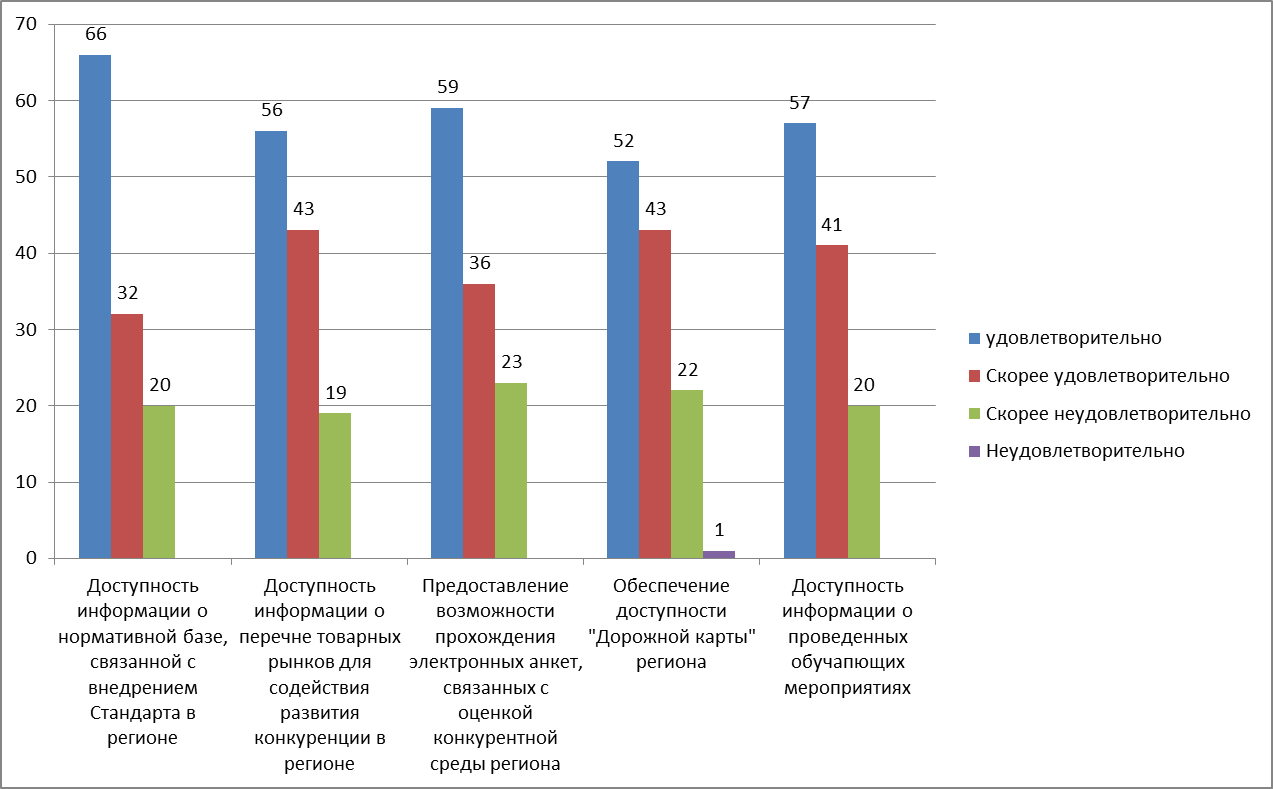 Из диаграммы видно, что почти все респонденты (82,3 %) удовлетворены полнотой размещенной информации.Анализ источников информации о состоянии конкурентной среды на рынках товаров, работ и услуг Краснодарского края и деятельности по содействию развитию конкуренции показал, что доверяют больше всего:- официальная информация, размещенная на интернет-портале об инвестиционной деятельности в Краснодарском крае – 14,4 %;- официальная информация, размещенная на официальном сайте ФАС России в информационно-телекоммуникационной сети "Интернет" – 14,4 %;- информация, размещенная на официальных сайтах других исполнительных органов государственной власти Краснодарского края и органов местного самоуправления в информационно-телекоммуникационной сети "Интернет" – 13,8 %;- официальная информация, размещенная на сайте уполномоченного органа в информационно-телекоммуникационной сети "Интернет" – 13,3%.Анализ предпочтения источника информации о состоянии конкурентной среды на рынках товаров, работ и услуг Краснодарского края и деятельности по содействию развитию конкуренции показал, что четкого разграничения нет, и за каждый источник информации проголосовали примерно от 10 % до 14 %.В целях повышения уровня информированности субъектов предпринимательской деятельности и потребителей товаров и услуг о состоянии конкурентной среды и деятельности по содействию развитию конкуренции на территории муниципального образования Крымский район на официальном сайте администрации в сети «Интернет» в разделе «Деятельность» подраздел «Стандарт развития конкуренции» размещается вся актуальная информация. В 2020 году проводилась информационно-консультационная работа, направленная на развитие малого и среднего предпринимательства:- информирование субъектов малого и среднего предпринимательства на ежеквартальных заседаниях Совета по развитию предпринимательства при главе муниципального образования Крымский район о мерах финансовой и консультационной поддержки в рамках подпрограммы «Муниципальная поддержка малого и среднего предпринимательства в Крымском районе» на 2020-2024 годы муниципальной программы муниципального образования Крымский район «Экономическое развитие и инновационная экономика», а также о деятельности Фонда микрофинансирования Краснодарского края, Фонда развития бизнеса Краснодарского края и других региональных мерах поддержки.Также консультационная работа по информированию субъектов малого и среднего предпринимательства о мерах государственной поддержки  проводилась совместно с Союзом «Крымская торгово – промышленная палата». На официальном сайте муниципального образования Крымский район (www.krymsk-region.ru) в разделе «Малое и среднее предпринимательство» отражена вся информация о мерах государственной поддержки и условиях ее предоставления. Данная работа направлена на повышение уровня информированности субъектов предпринимательской деятельности и потребителей товаров и услуг о состоянии конкурентной среды и деятельности по содействию развитию конкуренции в муниципальном образовании Крымский район.В 2020 году администрацией муниципального образования Крымский район продолжена работа, направленная на содействие развитию конкурентной среды на товарных рынках Крымского района:1) размещена актуальная информация о мерах господдержки, предусмотренных в рамках государственной программы Краснодарского края «Развитие промышленности и повышение ее конкурентоспособности» размещена на официальном сайте администрации муниципального образования Крымский район в разделе «Экономика», подраздел «Государственная поддержка предприятий промышленности», направлены информационные письма промышленным предприятиям (исх. №15-08/595 от 10 февраля 2020г., исх. №15-08/1481 от 25 марта 2020г.) и в районной газете «Призыв» от 24 ноября 2020г. №90 (13143). На официальном сайте муниципального образования Крымский район размещена ссылка (баннер) УНО «Фонд развития промышленности Краснодарского края» (раздел «Навигатор мер поддержки»);2) размещена актуальная информация о льготных займах, предоставляемых УНО «Фонд развития промышленности Краснодарского края», размещена на официальном сайте администрации МО Крымский район в разделе «Экономика», подраздел «Государственная поддержка предприятий промышленности» и в районной газете «Призыв» от 24.11.2020г. №90 (13143), направлены информационные письма промышленным предприятиям (исх.№15-08/595 от 10 февраля 2020г., исх.№15-08/1533 от 27 марта 2020г.).Информация о деятельности Фонда развития промышленности размещена в районной газете «Призыв» от 24.09.2020г. №73 (13126);3) размещена актуальная информация о региональных мерах государственной поддержки, реализуемых Фондом микрофинансирования Краснодарского края, Фондом развития бизнеса Краснодарского края размещена на официальном сайте администрации МО Крымский район в разделе «Экономика», подраздел «Малое и среднее предпринимательство» - «Инфраструктура поддержки», направлены информационные письма промышленным предприятиям (исх.№15-08/595 от 10 февраля 2020г., исх.№15-08/1122 от 10 марта 2020г., исх.№15-08/1984 от 24 апреля 2020г.).В районной газете «Призыв» от 3 декабря 2020г. №93 (13146) и от 10 декабря 2020г. № 95 (13148) размещена информация о предоставлении Фондом микрофинансирования Краснодарского края микрозаймов субъектам МСП.21 апреля 2020г. на официальном сайте администрации МО Крымский район в разделе «Экономика» подраздел «Новости экономики» размещено информационное сообщение о приеме заявок Фондом микрофинансирования Краснодарского края от субъектов МСП о предоставлении микрозайма на условиях льготного кредитования по программам «Антикризисный 0,1-1-1 и «Антикризисный 1-1-1». 11 ноября 2020г. на официальном сайте администрации МО Крымский район в разделе «Деятельность» подраздел «Новости сельского хозяйства» размещено информационное сообщение о новом виде займа «Рефинанс» для субъектов МСП.4) на официальном сайте администрации в сети «Интернет» размещены электронный каталог промышленной продукции, производимой предприятиями муниципального образования Крымский район и каталог строительных материалов, изделий и конструкций, производимых предприятиями Крымского района.Произведен выпуск печатной версии Каталога промышленной продукции, производимой предприятиями муниципального образования, в количестве 20 экземпляров для распространения на заседании Совета по развитию промышленности при главе администрации (губернаторе) Краснодарского края. В настоящее время ведется работа по формированию новой печатной версии Каталога промышленной продукции. Главы поселений Крымского района, руководители бюджетных учреждений проинформированы о наличии электронной версии каталога промышленной продукции для использования при размещении муниципального заказапроведено информирование промышленных предприятий о проведении краевого конкурса в области качества «Сделано на Кубани» (письма от 22 января 2020г. №15-08/269, 16 июля 2020г. № 15-08/3382, от 20 июля 2020г. №15-08/3417).На официальном сайте администрации муниципального образования Крымский район размещена ссылка (баннер) «Сделано на Кубани» (краевой конкурс качества).На официальном сайте администрации муниципального образования Крымский район в разделе «Новости» 19 августа 2020г. размещено информационное сообщение о приеме заявок для участия краевом конкурсе «Сделано на Кубани». Информация о преференциях для держателей знака качества «Сделано на Кубани» размещена на официальном сайте администрации МО Крымский район и в социальных сетях. 6) проведены 3 заседания комиссии по противодействию незаконному обороту промышленной продукции в Крымском районе (27 февраля 2020 года, 23 июня 2020 года, 29 октября 2020г.).Рассмотрены вопросы:- о требованиях действующего законодательства РФ при реализации табачной, алкогольной продукции по исключению незаконного использования чужого товарного знака;- о противодействии незаконному обороту промышленной продукции на территории МО Крымский район (в том числе по вопросу противодействия незаконному обороту товаров легкой промышленности);- об итогах работы комиссий по противодействию незаконному обороту промышленной продукции в Крымском районе и межведомственной комиссии по координации деятельности органов государственного контроля и надзора с органами местного самоуправления по предупреждению и пресечению несанкционированной торговли нарушений законодательства в области розничной продажи алкогольной продукции на территории МО Крымский район; - об обязательной маркировке табачной продукции и обувных товаров средствами идентификации;- об итогах работы комиссии по противодействию незаконному обороту промышленной продукции в Крымском районе за 9 месяцев 2020 года;- о сотрудниках ООО «Оператор – ЦРПТ», ответственных за подключение товарных групп к маркировке средствами идентификации;- о соблюдении ограничений в период функционирования режима «Повышенная готовность»;7) с 1 по 4 октября 16 сельхозтоваропроизводителей муниципального образования Крымский район приняли участие в агропромышленной выставке «Кубанская ярмарка» (место проведения: г.Краснодар, ул. Конгрессная 1, выставочно-конгрессный комплекс «Экспоград-Юг»), На официальном сайте администрации муниципального образования Крымский район (www.krymsk-region.ru) в сети «Интернет» на главной странице сайта и в разделе «Деятельность» подраздел «Стандарт развития конкуренции», а также в общественно-политической газете Крымского района Краснодарского края «Призыв», размещается вся актуальная информация о состоянии и развитии конкурентной среды на территории Краснодарского края, в том числе на территории муниципального образования Крымский район. Указываются результаты мониторинга удовлетворенности населения деятельностью в сфере финансовых услуг, осуществляемой на территории региона (краткое описание данных об уровне удовлетворенности населения деятельностью финансовых организаций на территории региона, а также различными финансовыми продуктами и услугами, в том числе их качеством, доступностью, стоимостью). Мониторинг удовлетворенности в сфере финансовых услуг, осуществляемой на территории Краснодарского края проводился в 3 этапе, который проходил с 1 октября по 31 октября 2020 г.В данном этапе мониторинга приняло участие 246 субъектов МСП, основная часть опрошенных относится к следующим сферам экономической деятельности: розничная торговля – 30,9 %, рынок бытовых услуг – 8,9 %, рынок легкой промышленности – 7,3 %, рынок медицинских услуг – 5,3 %, рынок оказания услуг по ремонту автотранспортных средств – 3,7 %, рынок реализации сельскохозяйственной продукции и рынок ритуальных услуг по 3,3%.Наиболее важными факторами конкурентоспособности своей продукции, работ, услуг субъекты МСП отметили: высокое качество и низкую цену. 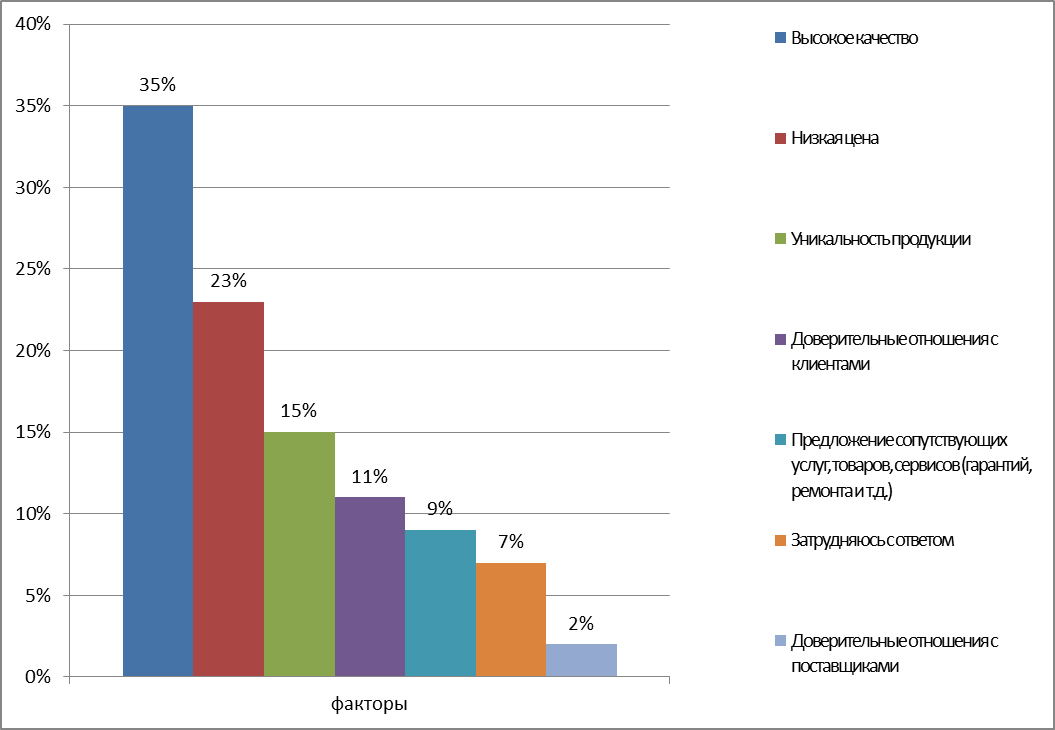 Для 67,9 % субъектов МСП доступны все виды финансовых услуг (страхование, кредитование, вклады/сбережения, платежные услуги), для 23,6 % субъектов МСП доступно несколько видов финансовых услуг, и только 0,8% субъектов МСП ответили, что не доступен ни один вид финансовых услуг. Такие цифры говорят о высокой степени доступности базового набора финансовых услуг для субъектов МСП, осуществляющих свою деятельность на территории Крымского района.Такие финансовые услуги, как кредитование, в т.ч. ипотека, кредитная карта и пр., электронные платежи, переводы денежных средств (в т.ч. через банкоматы, мобильный банк), пользуются наибольшей популярностью у субъектов МСП Крымского района - 53,6 % респондентов.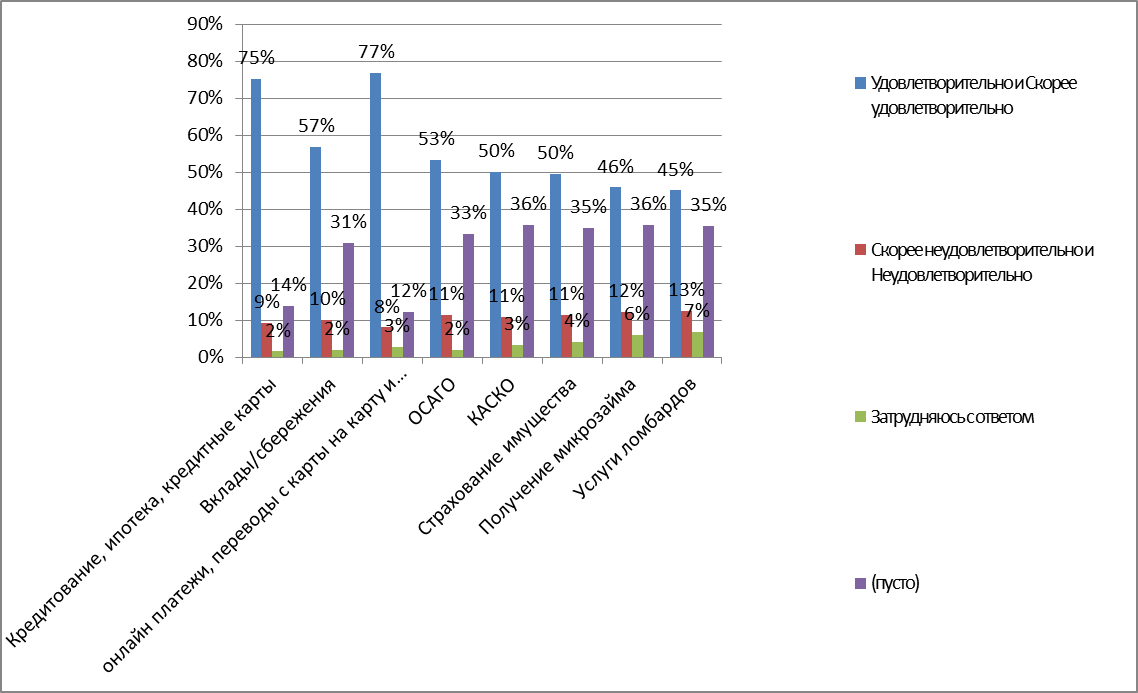 Анализ удовлетворенности качеством финансовых услуг на территории Крымского района показал, что по всем видам финансовых услуг основная часть опрошенных субъектов МСП дают оценку «удовлетворительно» и «скорее удовлетворительно», что свидетельствует о высоком качестве финансовых услуг, представленных на территории муниципального образования Крымский район.48,8 % субъектов МСП отметили, что на территории муниципального образования Крымский район возможно получить все финансовые услуги из представленного списка, а именно: открытие вклада, получение кредита, платежные услуги (денежные переводы), страхование, получение микрозайма, услуги ломбардов.Указываются результаты ежегодного мониторинга доступности для населения финансовых услуг, оказываемых на территории региона (краткое описание данных об использовании населением финансовых продуктов и различных финансовых организаций за последний год до опроса и на дату опроса, возможности использования различных способов доступа к финансовым услугам, а также данных об оценке населением своего уровня финансовой грамотности (осведомленности, знаний, навыков, установок и поведения)В период с 1 по 31 октября 2020 года проводился  III этап анкетирования - мониторинг удовлетворенности в сфере финансовых услуг, осуществляемой на территории Краснодарского края.В 2020 году количество потребителей принявших участие в опросе составило 464 человека, субъектов предпринимательской деятельности – 246.Выявлены следующие результаты опроса:- более 50,0% опрошенного населения не пользовались финансовыми продуктами (услугами) за последние 12 месяцев. 21,0% опрошенных имеют кредиты в банке сейчас, 15,0% - не имеют сейчас, но пользовались последние 12 месяцев.Наибольшим спросом у населения пользуются следующие финансовые продукты: кредиты в банке, онлайн-кредит в банке и использование кредитного лимита по кредитной карте.Основные причины, по которым население не пользовалось финансовыми продуктами: высокие процентные ставки банков; не любовь к кредитам и нежелание жить в долг; недоверие финансовым организациям в достаточной степени, чтобы привлекать у них денежные средства.Из общего числа принявших участие в анкетировании 52,6% пользовались зарплатными картами; 31,0% - пользовались кредитными картами; 26,3% - пользовались расчетной (дебетовой) картой для получения пенсий и иных социальных выплат; 25,4% - пользовались другими расчетными (дебетовыми) картами, кроме зарплатной карты и (или) карты для получения пенсий и иных социальных выплат;- более 60,0% опрошенных не пользовались, за последние 12 месяцев, услугами другого обязательного страхования, кроме обязательного медицинского страхования (обязательное личное страхование пассажиров (туристов), жизни и здоровья пациента, участвующего в клинических исследованиях лекарственного препарата для медицинского применения, государственное личное страхование работников налоговых органов, государственное страхование жизни и здоровья военнослужащих и приравненных к ним в обязательном государственном страховании лиц; ОСАГО).26,7% опрошенных пользуются сейчас другими видами добровольного страхования, кроме страхования жизни (добровольное личное страхование от несчастных случаев и болезни, медицинское страхование; добровольное имущественное страхование; добровольное страхование гражданской ответственности (например, дополнительное страхование автогражданской ответственности (ОСАГО), но не обязательное страхование автогражданской ответственности (ОСАГО); добровольное страхование финансовых рисков).Основные причины, по которым население не пользуется добровольными видами страхования: не видят смысла в страховании, слишком высокая стоимость страхового полиса, недоверие страховым организациям.По итогам опроса удовлетворены следующими продуктами/услугами финансовых организаций при их оформлении и/или использовании или в любых других случаях:БАНКИМИКРОФИНАНСОВЫЕ ОРГАНИЗАЦИИКРЕДИТНЫЕ ПОТРЕБИТЕЛЬСКИЕ КООПЕРАТИВЫСУБЪЕКТЫ СТРАХОВОГО ДЕЛАСЕЛЬСКОХОЗЯЙСТВЕННЫЕ КРЕДИТНЫЕ ПОТРЕБИТЕЛЬСКИЕ КООПЕРАТИВЫНЕГОСУДАРСТВЕННЫЕ ПЕНСИОННЫЕ ФОНДЫУказываются данные мониторинга цен (с учетом динамики) на товары, входящие в перечень отдельных видов социально значимых товаров первой необходимости, в отношении которых могут устанавливаться предельно допустимые розничные цены (краткое описание оценки факторов, способных оказать влияние на цены на товары, входящие в перечень отдельных видов социально значимых товаров первой необходимости, в отношении которых могут устанавливаться предельно допустимые розничные цены).Администрацией муниципального образования Крымский район в соответствии с распоряжением главы администрации (губернатора) Краснодарского края от 17 октября 2007 года № 900-р (с изм. от 16 февраля 2015 года № 64-р) «О стабилизации цен на отдельные виды социально значимых продуктов питания в Краснодарском крае» осуществляется ведение еженедельного мониторинга цен на социально значимые продукты питания по указанному в распоряжении перечню, а также по перечню социально значимых продуктов питания, утвержденному постановлением Правительства Российской Федерации от 15 июля 2010 года № 530 «Об утверждении правил установления предельно допустимых розничных цен на отдельные виды социально значимых продовольственных товаров первой необходимости, перечня отдельных видов социально значимых продовольственных товаров первой необходимости, в отношении которых могут устанавливаться предельно допустимые розничные цены, и перечня отдельных видов социально значимых продовольственных товаров, за приобретение определенного количества которых, хозяйствующему субъекту, осуществляющему торговую деятельность, не допускается выплата вознаграждения». В мониторинге участвуют торговые объекты различных форматов: сетевые магазины федеральной сети, сетевые локальные магазины, несетевые магазины и нестационарные объекты. Предприятиям розничной торговли рекомендовано осуществлять реализацию следующих социально значимых продуктов питания с применением  предельной торговой наценки в размере не выше 10%: куры замороженные (кроме куриных окорочков) (не менее одного наименования;масло подсолнечное рафинированное дезодорированное фасованное (не менее одного наименования);молоко питьевое 2,5% жирности в полиэтиленовом пакете;кефир 2,5% жирности в полиэтиленовом пакете;сметана весовая и фасованная в полиэтиленовом пакете 20% жирности;творог обезжиренный весовой и фасованный;яйца куриные 1-й и 2-й категории (не менее одного наименования);сахар-песок (не менее одного наименования);соль поваренная пищевая (не менее одного наименования);мука пшеничная высший сорт (не менее одного наименования);хлеб формовой из муки 1 сорта;рис шлифованный (не менее одного наименования);крупа гречневая-ядрица (не менее одного наименования).Основной причиной роста цен является увеличение оптово-отпускных цен поставщиков продовольственных товаров и удорожание сырья на предприятиях-производителях продукции. По результатам мониторинга установлено, что цены на социально значимые продукты питания не превышают средних, сложившихся на территории Краснодарского края, размер торговых наценок в январе 2020 года в предприятиях розничной торговли не увеличился и не превышает постоянно действующих (10% на основные социально значимые товары и от 20 до 30% - на прочие продовольственные товары).В результате проведенного мониторинга (II этап) отмечено, что цены выше, по сравнению с другими регионами Российской Федерации, на  следующие товары: жилищно-коммунальные услуги (4,2% от общего количества опрошенных), сахар-песок (3,4%), масло подсолнечное (2,3%), масло сливочное (1,9%), говядина (кроме бескостного мяса) (1,8%), молоко питьевое (1,5%), рыба мороженая неразделанная (1,5%). На вопрос «Качество каких товаров, работ (услуг) выше в Краснодарском крае по сравнению с другими регионами Российской Федерации», получены следующие ответы респондентов: жилищно-коммунальные услуги (4,6%), яблоки (2,3%), сахар-песок (2,0%), масло молоко питьевое (1,6%), медикаменты (1,2%), подсолнечное (1,3%) и т.д.Указываются данные мониторинга логистических возможностей муниципального образования с учетом логистических возможностей муниципалитетов и субъектов Российской Федерации, имеющих с ним общие территориальные границы (краткое описание обеспеченности муниципального образования транспортной инфраструктурой, времени и объеме ее пропускной способности, существующих транспортных хабах и потенциале создания новых, данные о сервисной и сопутствующей инфраструктуре, необходимой как для транспортных средств, так и для работников, задействованных в этом сегменте, включая наличие стабильной подвижной радиотелефонной связи на удаленных дорогах).Экономико–географическое местоположение Крымского района в целом позволяет ему взаимодействовать в трансграничных формах сотрудничества, а именно формировать и развивать расширенные социально–экономические связи в области:– интенсификации межмуниципальных и региональных материально–финансовых, экономических, информационных и человеческих потоков;– образованию новых пространственных форм межсекторного взаимодействия (вертикально–интегрированные формы, кластеры, инвестиционно привлекаемые платформы – промышленные и др. площадки);– транспортно–логистических, инфраструктурных и энергетических проектов: сельскохозяйственные логистические центры (хранение, сортировка, мини–переработка с/х продукции), расширение возможностей дорожно–транспортных сообщений меж – и внутрирегионального значения, модернизация энергетической инфраструктуры и др.Через Крымский район проходит инфраструктура трубопроводного транспорта межрегионального значения – это, в первую очередь, нефтепровод «Тенгиз – Новороссийск» и строительство газопровода «Турецкий поток». Данные проекты предназначены для поставок российского природного газа из Тюменской области в Турцию и далее – в страны Центральной и Южной Европы.Через город Крымск проходит сеть автомобильных и железнодорожных транспортных артерий. Основными транспортными магистралями являются асфальтированные шоссе: Краснодар – Порт Кавказ и Краснодар – Новороссийск. Параллельно им проходят и железнодорожные линии. Город Крымск является крупной узловой железнодорожной станцией. Незначительная отдаленность от краевого центра (100 км), портов города Новороссийска (50 км), а также городов–курортов Геленджик, Анапа и Азовского побережья является основным преимуществом географического расположения и инвестиционного развития района.Также Крымский район имеет часовой–двухчасовой временной интервал доступности к инфраструктуре авиасообщений: аэропорт Анапа (70 км) и аэропорт Краснодар (100 км). Это создает условия для повышения деловой, туристической и социальной мобильности населения. Сочетание выгодных природно–географических и транспортных условий стало фактором инвестиционной привлекательности района, в частности выбора его как места для реализации крупного туристического проекта «Долина Лефкадия» в с. Молдаванском, в рамках которого предлагаются агротуры, отдых, проекты по развитию собственного бизнеса, покупки недвижимости и др. Территориально «Долину Лефкадия» выгодно отличает близость моря и трех аэропортов при комфортном удалении от курортных зон. С целью приведение в соответствие вида разрешенного использования земельных участков для строительства объектов в рамках реализации инвестиционных проектов вносятся изменения в документы территориального планирования. Центр Крымского района – г.Крымск – по уровню социально–экономического развития и пространственно–функциональной значимости относится к городам–ядрам второго порядка по отношению к центру региона – г.Краснодар. Все населённые пункты связаны между собой асфальтированными или грунтовыми, с твёрдым покрытием, автодорогами. Крымский район обеспечен документами территориального планирования и градостроительного зонирования.В период с 1 по 31 октября 2020 года был проведен IV этап анкетирования – мониторинг логистических возможностей Краснодарского края и мониторинг развития передовых производственных технологий и их внедрения, а также процесса цифровизации экономики и формирования её новых рынков и секторов. В мониторинге логистических возможностей муниципального образования Крымский район, который проходил в 4 этапе с 1 октября по 31 октября 2020 года, приняли участие115 субъектов МСП, из них сфера деятельности 27% относится к розничной торговле.43,5 % субъекта МСП, принявших участие в мониторинге, затруднились ответить на вопрос о способах оптимизации логистических процессов, применяемых ими. Только 14,8 % используют внедрение инновационных технологий, чтобы оптимизировать свои логистические процессы.Тенденции в развитии логистики, которые влияют на эффективность процессов и продолжат влиять в будущем: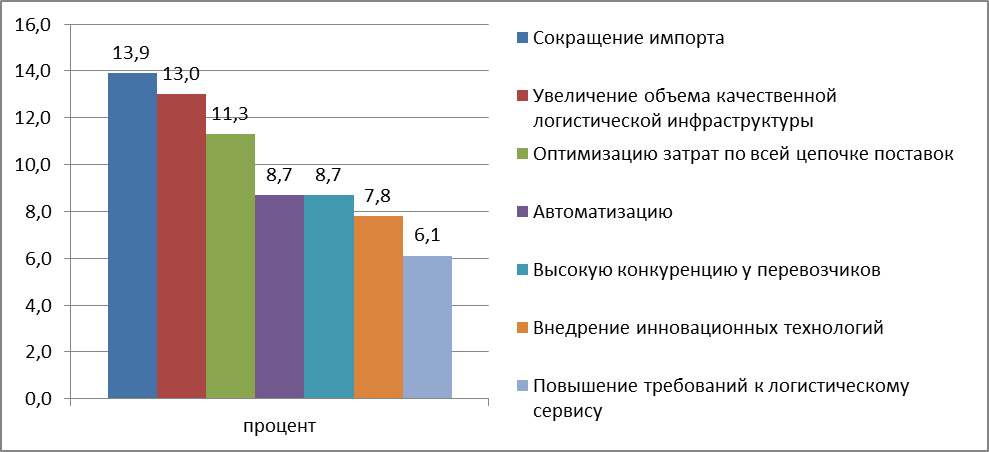 Основными проблемами, оказывающими влияние на уровень эффективности логистических процессов в Краснодарском крае, по мнению субъектов МСП являются:- нестабильная макроэкономическая ситуация в стране – 27 %;- высокая стоимость заемных средств – 19,1 %;- снижение платежеспособности потребителей/клиентов и недостаточно развитая логистическая и дорожная инфраструктура – 9,6 %;- снижение деловой активности компаний – 8,7 %.По результатам анкетирования общественным транспортом пользуются только 11,0% опрошенных, столько же практически не пользуются. 15,2% опрошенных оценивают работу общественного транспорта как «Скорее хорошо», 8,0% - оценивают как «Хорошо», 1,7% - оценивают как «Плохо».Причины, по которым население не может чаще пользоваться общественным транспортом: нет конкретных причин, личный автомобиль гораздо удобнее даже самого современного и комфортного общественного транспорта; некомфортный/устаревший подвижной состав; необходимость делать пересадки между маршрутами (видами транспорта); большие интервалы движения (длительное ожидание).Но большинство опрошенных считают общественный транспорт удобным и  ни что не мешает пользоваться им. Оценка качества услуг по видам транспорта выглядит следующим образом:Указываются результаты мониторинга развития передовых производственных технологий и их внедрения, а также процесса цифровизации экономики и формирования новых рынков и секторов (под цифровизацией понимается уровень использования в муниципальном образовании потенциала цифровых технологий во всех аспектах социально-экономической деятельности, бизнес-процессах, продуктах, сервисах и подходах к принятию решений с целью модернизации социально-экономической инфраструктуры. Показателями, свидетельствующими о цифровизации, могут быть открытость и публичность власти, внедрение и применение «облачных технологий», использование цифровых технологий в трудовых отношениях, здравоохранении, образовании, предоставлении социальных и прочих услуг и др.).Цифровая экономика – это глобальная сеть экономических и социальных мероприятий, реализуемых через такие платформы, как интернет, а также мобильные и сенсорные сети. По сути, это модель экономики, основанной на возможностях, которые предоставляет доступ в Интернет.  Это возможность повысить производительность труда, конкурентоспособность, снизить издержки. В эпоху цифровой экономики потребности человека могут удовлетворяться гораздо лучше. Для успешного функционирования цифровой экономики необходимы три элемента – инфраструктура (доступ в Интернет, ПО, телекоммуникации), электронный бизнес (ведение хозяйственной деятельности через компьютерные сети), электронная коммерция (дистрибуция товаров через интернет). Для телекоммуникационного развития муниципального образования Крымский район свойственны следующие тенденции:- активное внедрение новых технологий;- изменение структуры предоставляемых услуг.Наблюдается перераспределение предложения услуг. Сокращается доля традиционных секторов, в частности фиксированной телефонии, в то же время увеличивается доля высокотехнологичных услуг.Основными поставщиками услуг связи в муниципальном образовании Крымский район являются территориально-обособленные подразделения федеральных организаций. Услуги сотовой связи на территории муниципального образования Крымский район предоставляют ПАО «Мобильные ТелеСистемы» («МТС»), ПАО «ВымпелКом» («Beeline»), ПАО «Мегафон», ООО «Телеком Евразия» «TELE2».Для операторов сотовой связи на первое место выходят задачи по улучшению качества, предложению высокотехнологичных и дополнительных услуг клиентам.В соответствии со стратегией информационного развития общества предусматривается 100% цифровизация сетей связи:- строительство программных коммутаторов (softswitch);- внедрение оборудования мультисервисного абонентского доступа;- предоставление общедоступных, универсальных услуг связи в каждом населенном пункте Крымского района.Использование цифровых технологий обеспечивает открытость и публичность деятельности администрации муниципального образования Крымский район. Информация о социально-экономическом развитии Крымского района, о деятельности главы муниципального образования Крымский район С.О.Лесь и администрации муниципального образования Крымский район размещается на официальном сайте администрации муниципального образования Крымский район и в социальных сетях: Вконтакте (https//vk.com/smi.krymsk), Одноклассники (https//ok.ru/groupkrymskregion), Инстаграм (www.instagram.com/smi.krymsk), Яндекс.Дзен (https//zen.yandex.ru/id/5c0e28249e2c8400a953fi3d) и на   www.youtube.com/c/smikrymsk. Процесс цифровизации идет на всех товарных рынках муниципального образования Крымский район, наиболее активно и результативно на рынке финансовых услуг, а также в сфере образования и здравоохранения.В результате проведенного в 2020 году мониторинга распределения  населением приоритетов значимости блоков рынков по направлению передовых производственных технологий по 5-балльной шкале, где 5-наивысший приоритет, 1 - наименьший приоритет, выявлены следующие результаты:1) цифровое проектирование и моделирование – 17,7% опрошенных потребителей присвоили наивысший приоритет, 9,7% - наименьший приоритет;2) технологии робототехники – 23,7% опрошенных потребителей присвоили наивысший приоритет, 7,4 % - наименьший приоритет;3) промышленная сенсорика – 13,8% опрошенных потребителей присвоили наивысший приоритет, 8,6% - наименьший приоритет;4) новые материалы – 22,8% опрошенных потребителей присвоили наивысший приоритет, 9,5% - наименьший приоритет;5) аддитивные технологии – 12,6% опрошенных потребителей присвоили наивысший приоритет, 8,4% - наименьший приоритет;6) CNC-технологии и гибридные технологии – 16,3% опрошенных потребителей присвоили наивысший приоритет, 8,0% - наименьший приоритет;7) большие данные – 11,7% опрошенных потребителей присвоили наивысший приоритет, 7,6% - наименьший приоритет;8) индустриальный Интернет – 17,1% опрошенных потребителей присвоили наивысший приоритет, 9,1% - наименьший приоритет.В результате проведенного мониторинга удовлетворенности населения доступностью и качеством цифровых услуг на территории Краснодарского края, выявлены следующие результаты:1) 65,2% опрошенного населения удовлетворены доступностью и  качеством услуг Портала государственных услуг Российской Федерации, не сталкивались с данными услугами 18,5% опрошенного населения;2) 64,0% опрошенного населения удовлетворены доступностью и качеством услуг Единого портала Многофункциональных центров предоставления государственных и муниципальных услуг Краснодарского края, 15,4% опрошенного населения не сталкивались с данными услугами;3) 66,0% опрошенного населения удовлетворены доступностью и качеством услуг Портала инспекции федеральной налоговой службы по Краснодарскому краю, 13,0% опрошенного населения не сталкивались с данными услугами;4) 63,8% опрошенного населения удовлетворены доступностью и качеством услуг записи на прием к врачу через электронные системы, 13,8% опрошенного населения не сталкивались с данными услугами;5) 62,8% опрошенного населения удовлетворены доступностью и качеством услуг Онлайн-банка, 19,5% опрошенного населения не сталкивались с данными услугами;6) 58,4% опрошенного населения удовлетворены доступностью и качеством услуг Онлайн-покупки, 20,8% опрошенного населения не сталкивались с данными услугами;7) 56,0% опрошенного населения удовлетворены доступностью и качеством услуги «Прием официальных обращений граждан», 26,0% опрошенного населения не сталкивались с данными услугами;8) 55,8% опрошенного населения удовлетворены доступностью и качеством услуг Информационных порталов Администрации и органов исполнительной власти Краснодарского края, 24,5 % опрошенного населения не сталкивались с данными услугами.В результате проведенного мониторинга удовлетворенности населения цифровыми услугами на территории Краснодарского края, выявлены следующие показатели:1) 66,9% опрошенного населения удовлетворены цифровыми услугами  Портала государственных услуг Российской Федерации, не сталкивались с данными услугами 18,7% опрошенного населения;2) 69,3% опрошенного населения удовлетворены цифровыми услугами Единого портала Многофункциональных центров предоставления государственных и муниципальных услуг Краснодарского края, 15,2% опрошенного населения не сталкивались с данными услугами;3) 68,9% опрошенного населения удовлетворены цифровыми услугами  Портала инспекции федеральной налоговой службы по Краснодарскому краю, 12,3% опрошенного населения не сталкивались с данными услугами;4) 61,9% опрошенного населения удовлетворены цифровыми услугами записи на прием к врачу через электронные системы, 16,5% опрошенного населения не сталкивались с данными услугами;5) 64,4% опрошенного населения удовлетворены цифровыми услугами  Онлайн-банка, 18,7% опрошенного населения не сталкивались с данными услугами;6) 58,4% опрошенного населения удовлетворены цифровыми услугами «Прием официальных обращений граждан», 23,0% опрошенного населения не сталкивались с данными услугами;7) 57,4% опрошенного населения удовлетворены цифровыми услугами Информационных порталов Администрации и органов исполнительной власти Краснодарского края, 26,3 % опрошенного населения не сталкивались с данными услугами.Наряду с этим, населению задавался вопрос:  «Какие препятствия из перечисленных являются наиболее существенными при разработке передовых производственных технологий на территории Краснодарского края». Ответы респондентов представлены в следующей таблице.В мониторинге логистических возможностей муниципального образования Крымский район, который проходил в 4 этапе с 1 октября по 31 октября 2020 года, приняли участие115 субъектов МСП, из них сфера деятельности 27% относится к розничной торговле, что отразилось на полученных ответах.На вопрос о значимости блоков рынков по направлению передовых производственных технологий в 2020 году 58 % субъектов МСП затруднились ответить, 15 % выбрали «Индустриальный Интернет», а 13 % - «Цифровое проектирование и моделирование».Анализ удовлетворенности доступностью и качеством цифровых услуг на территории Краснодарского края показал:- 80,9 % субъектов МСП оценили работу портала инспекции федеральной налоговой службы по Краснодарскому краю – «удовлетворительно», 15,7 % - «не сталкивался»;- работу портала государственных услуг Российской Федерации оценивают как «удовлетворительно» - 79,1 % опрошенных субъектов МСП, а 13 % - «не сталкивался»;- работу единого портала Многофункциональных центров предоставления государственных и муниципальных услуг Краснодарского края оценивают как «удовлетворительно» - 76,5 % опрошенных субъектов МСП, а 17,4 % - «не сталкивался»;- работу Интернет-банкинга оценивают как «удовлетворительно» - 60 % опрошенных субъектов МСП, а 30,4 % - «не сталкивался»;- работу инвестиционного портала Краснодарского края оценивают как «удовлетворительно» - 55,7 % опрошенных субъектов МСП, а 35,7 % - «не сталкивался»;- работу онлайн-торговли оценивают как «удовлетворительно» - 65,2 % опрошенных субъектов МСП, а 27 % - «не сталкивался»;- работу информационных порталов Администрации и органов исполнительной власти Краснодарского края оценивают как «удовлетворительно» - 59,1 % опрошенных субъектов МСП, а 33,9 % - «не сталкивался».Таким образов большая часть субъектов МСП – в среднем 68,1 %, которым приходилась сталкиваться с цифровыми услугами на территории Краснодарского края, остались довольны доступностью и качеством услуг.60,9 % субъектов МСП считают, что применение цифровых технологий улучшит деятельность предприятий / организаций, и только 3,5 % субъектов МСП, что это не окажет положительного эффекта.Так как сфера экономической деятельности опрошенных субъектов МСП далека от реализации проектов в сфере цифровизации, то основная часть ответов на вопрос об изменении производительности труда в результате использования цифровых технологий пришлась на долю ответов «затрудняюсь ответить» - 46,1 %, «уровень производительности труда увеличился» - 14,8 %, «уровень производительности труда не изменился» - 11,3 %, «уровень производительности труда незначительно увеличился» - 10,4%.20 % субъектов МСП считают, что барьеры, препятствующие разработке передовых производственных технологий на территории Краснодарского края, отсутствуют. 14, 8 % субъектов МСП в качестве основного препятствия при разработке передовых производственных технологий на территории Краснодарского края выделяют нехватку финансов, 9,6 % - высокие затраты на внедрение новых производственных технологий, 7,8 % - нехватку квалифицированных кадров.В целях улучшения доступности и качества муниципальных услуг в муниципальном образовании Крымский район, повышения степени информированности о муниципальных услугах, предоставляемых, в том числе в электронной форме с использованием информационно-телекоммуникационных технологий, в муниципалитете в 2020 году проведены мероприятия, способствующие обеспечению предоставления муниципальных услуг, предоставляемых администрацией муниципального образования Крымский район, в электронной форме посредством федеральной государственной информационной системы «Единый портал государственных и муниципальных услуг (функций)» (www.gosuslugi.ru), региональной информационной системы «Портал государственных и муниципальных услуг (функций) Краснодарского края» в информационно-телекоммуникационной сети «Интернет»: (http://pgu.krasnodar.ru).Сведения о муниципальных услугах и функциях, размещены (внесены изменения) в Реестре Краснодарского края. Муниципальные услуги (администрации МО Крымский район, администраций городского и сельских поселений), переведены в электронный вид для их дальнейшего предоставления посредством Портала государственных и муниципальных услуг Краснодарского края. Реализация мероприятий позволила повысить для граждан и юридических лиц степень информированности о муниципальных услугах, а также уровень доступности и качества муниципальных услуг, предоставляемых администрацией муниципальном образовании Крымский район, в том числе в электронной форме с использованием информационно-телекоммуникационных технологий.Необходимо отметить, что в муниципальном образовании Крымский район цифровые технологии в 2020 году применялись в сфере трудовых отношений, здравоохранении, образовании.От взаимодействия работодателей со службой занятости напрямую зависят пополнение банка вакансий в Крымском районе и трудоустройство людей, ищущих работу. Центр занятости постоянно совершенствует механизмы взаимодействия с главными партнерами службы занятости – работодателями на рынке труда. Основной формой взаимодействия в 2020 году между работодателями Крымского района и службой занятости стал Интерактивный портал.     Взаимодействие с центром занятости через интерактивный портал имеет ряд преимуществ:
      - предоставляет гражданам и работодателям возможность бесплатно получать государственные услуги в области содействия занятости населения в электронном виде;
    - позволяет значительно повысить удобство и оперативность в сотрудничестве со службой занятости населения; 
    - нет необходимости в установке дополнительного программного обеспечения на рабочее место. Интерфейс портала удобен и понятен для пользователей.
         Для получения услуг в электронном виде нужна только подтвержденная учетная запись «Единой системы идентификации и аутентификации» (esia.gosuslugi.ru) и можно будет  пользоваться сервисами Личного кабинета без ограничений. Для работодателей предусмотрены возможности:
          - получение государственной услуги в подборе необходимых работников;
         - предоставление сведений о потребностях в работниках, наличии свободных рабочих мест и вакантных должностей;
        - предоставление сведений о высвобождении работников;
        - уведомительной регистрации коллективных договоров.По состоянию на 01.01.2021г. 572 работодателя Крымского района заключили Соглашения об обмене документами в электронном виде, что составляет 78 % от общего числа зарегистрированных  в службе занятости работодателей. Из общего числа вакансий, поступивших в службу занятости  в 2020 году, 61% вакансий поступили через Интерактивный портал.ГКУ КК «Центр занятости Крымского района» проводит постоянную работу по информированию работодателей о возможностях Интерактивного портала (семинары, совещания, заседания «Круглого стола», размещение информации в СМИ, сайтах).Внедрение современных информационных технологий позволит вывести оказание услуг службы занятости на качественно новый уровень, расширить целевую аудиторию и привлечь к сотрудничеству новых работодателей.В рамках национального проекта “Здравоохранение” реализуется проект «Создание единого цифрового контура в здравоохранении на основе единой государственной информационной системы (ЕГИСЗ)»За 2020 год проведен скоростной интернет в 18 территориально выделенных структурных подразделениях ГБУЗ «Крымская ЦРБ» МЗКК. Подключены 3 ФАПа к сети Интернет. В сентябре 2020 года безвозмездно получено:- телемедицинский абонентский центр (система для проведения видеоконференции для телемедицины)- планшетные компьютеры для ССМП в количестве 13 шт. Планшетные компьютеры используются бригадами скорой медицинской помощи для получения карты вызова от единой диспетчерской службы СМП;- аппаратные идентификаторы пользователя Рутокен ЭЦП в количестве 519 шт., для выпуска электронной цифровой подписи медицинских работников.В октябре 2020 года безвозмездно получены Рабочие станции автоматизированного рабочего места медицинского работника тип-2 и тип – 1 в комплекте с источниками бесперебойного питания в количестве 431 шт.         Автоматизированное рабочее место медицинского работника устанавливается всем медицинским сотрудникам для работы в медицинской информационной системе (МИС). Оснащение автоматизированных рабочих мест всех амбулаторий и подразделений больницы обеспечит работу всех сервисов информационного взаимодействия и работу Web-сервисов:- работа удаленно в единой медицинской информационной системе, где ведется электронная медицинская карта пациента (Информация об обращения в ЦРБ, полученном лечении в Краевых больницах, анализах, рентгенологических исследованиях и т.д.);  - запись на прием в электроном виде (портал kuban-online.ru, госуслуги);- ФСС сервис выписки электронных листков нетрудоспособности.- направление направления в СОЦ лабораторию Кубани;- выписка рецептов получения льготного лекарственного обеспечения в системе ПЦЛЛО, информация в которую передают аптечные управления, Пенсионный фонд, и ЛПУ;- сервис «Направление на плановую госпитализацию»;- сервис «Профилактические мероприятия».Так же в рамках данного проекта в 2020 году была осуществлена поставка оборудования сервер хранения рентгеновских снимков, автоматизированное рабочее место врача - рентгенолога, и профессиональное программное обеспечение для лучевой диагностики (Радиологическая информационная система РИС). Установка ПО «Радиологическая информационная система РИС», и подключение 8  аппаратов лучевой диагностики (2 компьютерных томографа, 1 аппарат маммографии, и 5 рентгенологических аппаратов) в единую сеть, обеспечит хранение снимков и описания длительное время, и позволит получить быстрый доступ к единой базе РИС как врачей-рентгенологов, так и врачей диагностов, которые направили их на исследование.В декабре 2020 года получено 49 телемедицинских абонентских пунктов, которые будут установлены во всех подразделения ЦРБ. Что позволит проводить телемедицинские консультации пациентов, в отдаленных подразделения, как с краевыми больницами, так и со специалистами ГБУЗ «Крымская ЦРБ» МЗ КК.Все образовательные организации подключены к информационно-коммуникационной сети «Интернет» и имеют официальные сайты, содержащие информацию об их деятельности.Приём заявлений, постановка на учёт и зачисление детей в образовательные организации, реализующие основную образовательную программу дошкольного образования (детские сады) осуществляется в автоматической информационной системе АИС «Е-Услуги. Образование».Результаты освоения основных образовательных программ в общеобразовательных организациях фиксируются в автоматизированной информационной системе АИС «Сетевой город. Образование» в электронном классном журнале, позволяющем вести учет посещаемости и успеваемости учащихся.В 2020 году обучение в общеобразовательных организациях муниципального образования Крымский район было организовано с применением электронного обучения и дистанционных технологий и проводилось на платформах РЭШ, Якласс, Учи.ру, Яндекс. Учебник, Cifra.school, Дискорд, CORE, Foxford.ru, медиатека издательства «Просвещения», видеоконференции проводились в приложениях ZOOM, Skype. В рамках реализации национального проекта «Образование», регионального проекта «Современная школа» в 2020 году создан и функционирует Центр образования цифрового и гуманитарного профилей «Точка роста» в МБОУ СОШ № 57 станицы Троицкой, проведено обновление материально-технической базы профильных кабинетов МБОУ СОШ № 3 города Крымска (кабинет физики) и МБОУ СОШ № 41 ст. Варениковской (кабинет химии), в которых эффективно используется цифровое оборудование, программное обеспечение в образовательном процессе. Образовательные организации оснащены современными компьютерами, планшетными и интерактивными панелями.В практике работы педагогов используются такие технологии, как интерактивный электронный контент и мультимедийный учебный контент.В 2020 году Муниципальное казенное учреждение информационно-методический центр (далее – МКУ ИМЦ) зарегистрировано на цифровой платформе «Смартека», руководитель МКУ ИМЦ А.А. Пацюк прошла опрос на портале https://idea.asi.ru/region. Внедрение практики по работе с одаренными детьми «Как выявить талантливую молодежь и обеспечить ее развитие?» осуществляется согласно плану работы, представленному на платформе «Смартека». В соответствии с планом работы управления образования все мероприятия (совещания, семинары, вебинары, районные методические объединения, участие в краевых конференциях и др.) проведены с использованием платформ Zoom, Myownconference, Webinar, Google-meet.Использование облачных сервисов Googleforms широко применяется для опросов, онлайн-тестирований. Обучение одаренных школьников на очно-заочных курсах «ЮНИОР» проходит с применением платформ Moodle, Skype.Также в 2020 году на территории муниципального образования Крымский район обеспечено внедрение системы персонифицированного финансирования, которая вводится с целью обеспечения единства образовательного пространства и равенства образовательных возможностей для обучающихся. В 2020 году в автоматизированной информационной системе «Навигатор дополнительного образования Краснодарского края» выданы сертификаты учета и финансирования. В 2020 году 80 образовательных организаций, 3 муниципальных учреждения,  подведомственных управлению образования, перешли на ведение трудовых книжек в двух форматах – электронном и бумажном виде.Раздел 2. Результаты мониторинга деятельности хозяйствующих субъектов, доля участия муниципального образования в которых составляет 50 и более процентовНа территории муниципального образования Крымский район зарегистрировано 4 муниципальных унитарных предприятий, в том числе: - Муниципальное унитарное предприятие «Забота» Крымского городского поселения Крымского района;- Муниципальное унитарное предприятие «Городское коммунальное хозяйство» Крымского городского поселения Крымского района;- Муниципальное унитарное предприятие «Варениковское коммунальное»; - Муниципальное унитарное предприятие «Монолит»- ООО «Водоканал Крымск», соучредителями которого являются: - муниципальное образование Крымский район – 57,15%, -  Крымское городское поселение Крымского района – 15,58%, - Пригородное сельскоео поселение Крымского района – 1,82%;- Мерчанское сельское поселение Крымского района – 0,78%; - Киевское, Молдаванское сельские поселения Крымского района - по 2,6%,  - Нижнебаканское, Троицкое и Южное сельские поселения Крымского района – по 2,08%, - Кеслеровское сельское поселение Крымского района – 1,56%; - ООО «Крымские коммунальные сети» - 11,67%.   Реестр хозяйствующих субъектов доля участия муниципального образования в которых составляет 50 и более процентов, включая муниципальные унитарные предприятия, подведомственные муниципальные учреждения муниципального образования и хозяйственные общества, акции (доли) которых принадлежат муниципальному образованию представлен в приложении 1 к отчету по форме, установленной Минэкономразвития России.Раздел 3. Создание и реализация механизмов общественного контроля за деятельностью субъектов естественных монополий.Субъекты естественных монополий присутствуют на товарных рынках муниципального образования Крымский район:«Рынок водоснабжения и водоотведения» – МУП «Варениковское коммунальное хозяйство» Варениковского сельского поселения Крымского района и ООО «Водоканал Крымск»;«Рынок теплоснабжения» - НАО «ТЭК» и АО"Краснодартеплосеть".Также субъекты естественных монополий осуществляют хозяйственную деятельность в сферах: Электроснабжения:ГазоснабженияГорячего водоснабженияВодоснабжение и водоотведениеРеестры субъектов естественных монополий размещены на официальном сайте администрации муниципального образования Крымский район в разделе «Деятельность» подраздел «Стандарт развития конкуренции» («Реестр субъектов естественных монополий на территории муниципального образования Крымский район»).В соответствии с Федеральным законом от 17 августа 1995 г. № 147-ФЗ (ред. от 5 октября 2015 г.) «О естественных монополиях» регулирование и контроль деятельности субъектов естественных монополий осуществляют федеральные органы исполнительной власти по регулированию естественных монополий в порядке, установленном для федеральных органов исполнительной власти.Услуги электроснабжения населению на территории Крымского района оказывает АО "НЭСК-электросети" "Крымскэлектросеть", филиал АО "НЭСК"-"Крымскэнергосбыт", филиал ПАО "Россети Кубань" Юго-Западные электрические сети Крымский РЭС и ПАО ТНС "Кубань Энерго". Информация об осуществляемой в муниципальном образовании деятельности, о реализуемых и планируемых к реализации на территории района инвестиционных программах, о структуре тарифов на услуги, параметрах качества и надежности предоставляемых услуг, стандартах обслуживания потребителей и процедур получения потребителями услуг размещена на официальных сайтах предприятий по адресу: https://kuban.tns-e.ru/, http://www.nesk-elseti.ru/, https://rosseti-kuban.ru/. Услуги транспортировки газа населению оказывает                                                       филиал № 11 АО «Газпром газораспределение Краснодар», которое входит в систему единого оператора по транспортировке природного газа - АО «Газпром газораспределение Краснодар». Информация об осуществляемой в муниципальном образовании деятельности, о реализуемых и планируемых к реализации на территории района инвестиционных программах, о структуре тарифов на услуги, параметрах качества и надежности предоставляемых услуг, стандартах обслуживания потребителей и процедур получения потребителями услуг размещена на официальном сайте предприятия по адресу: http://gazpromgk.ru. Услуги теплоснабжения на территории Крымского района оказывает      АО "Краснодартеплосеть". Информация об осуществляемой в муниципальном образовании деятельности, о реализуемых и планируемых к реализации на территории района инвестиционных программах, о структуре тарифов на услуги, параметрах качества и надежности предоставляемых услуг, стандартах обслуживания потребителей и процедур получения потребителями услуг размещена на официальном сайте предприятия по адресу: http://ktps.ru/. Основным поставщиком услуг водоснабжения и водоотведения на территории Крымского района является ООО «Водоканал Крымск». Информация об осуществляемой в муниципальном образовании деятельности, о реализуемых и планируемых к реализации на территории района инвестиционных программах, о структуре тарифов на услуги, параметрах качества и надежности предоставляемых услуг, стандартах обслуживания потребителей и процедур получения потребителями услуг размещена на официальном сайте предприятия по адресу: http://www.vodokanalkrymsk.ru/.Услуги почтовой связи в муниципальном образовании Крымский район оказывает ФГУП «Почта России». Информация об осуществляемой в муниципальном образовании деятельности, о реализуемых и планируемых к реализации на территории района инвестиционных программах, о структуре тарифов на услуги, параметрах качества и надежности предоставляемых услуг, стандартах обслуживания потребителей и процедур получения потребителями услуг размещена на официальном сайте предприятия по адресу: https://www.pochta.ru.Основным поставщиком услуг электросвязи в районе является                            ПАО «Ростелеком». Информация об осуществляемой в муниципальном образовании деятельности, о реализуемых и планируемых к реализации на территории района инвестиционных программах, о структуре тарифов на услуги, параметрах качества и надежности предоставляемых услуг, стандартах обслуживания потребителей и процедур получения потребителями услуг размещена на официальном сайте предприятия по адресу: http://www.rostelecom.ru/Основами формирования индексов изменения размера платы граждан за коммунальные услуги в Российской Федерации,  утвержденными постановлением Правительства Российской Федерации от 30.04.2014 № 400, предусмотрено, что применение предельных индексов должно обеспечивать изменение размера вносимой гражданами платы за коммунальные услуги в каждом месяце текущего года по отношению к размеру вносимой гражданами платы за коммунальные услуги в декабре предшествующего календарного года не более чем на установленную величину предельного индекса.Тарифное регулирование на 2020 год проведено с учетом показателей прогноза социально-экономического развития Российской Федерации на 2020 год и на плановый период 2021 и 2022 годы, на основании принятых ФАС России решений об установлении предельных минимальных и максимальных уровней тарифов на электроэнергию для населения субъектов РФ и составляющих розничных цен на газ (оптовой цены на газ, предназначенный для последующей реализации населению, тарифов на услуги по транспортировке газа по газораспределительным сетям субъектов РФ и платы за снабженческо-сбытовые услуги поставщиков газа), а также утвержденных на федеральном и краевом уровнях ограничений повышения размера вносимой гражданами платы за коммунальные услуги.Согласно постановлению главы администрации (губернатора) Краснодарского края от 14 июне 2002 г. (ред. от 3 августа 2018 г.) № 652 «О региональной энергетической комиссии - департамент цен и тарифов Краснодарского края» цены (тарифы) в организациях коммунального комплекса на территории Крымского района регулирует и контролирует региональная энергетическая комиссия - департамент цен и тарифов Краснодарского края. При установлении тарифов на регулируемые виды деятельности определение состава расходов и оценка их экономической обоснованности осуществляются в соответствии с законодательством Российской Федерации, региональной энергетической комиссией - департаментом цен и тарифов Краснодарского края проводятся проверки экономического обоснования расчетов финансовых потребностей организаций, осуществляющих регулируемые виды деятельности. Утверждение тарифов (цен) проводятся на заседаниях правления региональной энергетической комиссии - департамента цен и тарифов Краснодарского края, в которых принимают участие депутаты Законодательного Собрания Краснодарского края, представители исполнительной власти и общественных организаций. По результатам анкетирования, из 952 потребителей, «Качество» услуг водоснабжения и водоотведения оценили как удовлетворительное – 43,8% от общего количества принявших участие в анкетировании, скорее удовлетворительное – 35,9%, скорее не удовлетворительное – 12,1%, не удовлетворительное – 2,7%, затруднились ответить – 5,5%.Качество услуг водоочистки оценили как удовлетворительное – 41,6% граждан от общего количества принявших участие в анкетировании, скорее удовлетворительное – 38,2%, скорее не удовлетворительное – 11,8%, не удовлетворительное – 2,4%, затруднились ответить – 6,0%.Качество услуг газоснабжения оценили как удовлетворительное – 48,8% граждан от общего количества принявших участие в анкетировании, скорее удовлетворительное – 34,8%, скорее не удовлетворительное – 8,9%, не удовлетворительное – 1,8%, затруднились ответить – 5,7%.Качество услуг электроснабжения оценили как удовлетворительное – 45,1% граждан от общего количества принявших участие в анкетировании, скорее удовлетворительное – 37,4%, скорее не удовлетворительное – 9,7%, не удовлетворительное – 2,2%, затруднились ответить – 5,7%.Качество услуг теплоснабжения оценили как удовлетворительное – 44,2% граждан от общего количества принявших участие в анкетировании, скорее удовлетворительное – 36,2%, скорее не удовлетворительное – 11,2%, не удовлетворительное – 1,9%, затруднились ответить – 6,4%.Качество услуг телефонной связи оценили как удовлетворительное – 45,1% граждан от общего количества принявших участие в анкетировании, скорее удовлетворительное – 37,3%, скорее не удовлетворительное – 9,8%, не удовлетворительное – 2,1%, затруднились ответить – 5,8%.Мониторинг удовлетворенностью уровнем цен на услуги показал следующее:- цены на услуги водоснабжения и водоотведения оценили как удовлетворительные – 39,6% граждан от общего количества принявших участие в анкетировании, скорее удовлетворительные – 32,2%, скорее не удовлетворительные – 18,6%, не удовлетворительные – 3,8%, затруднились ответить – 5,8%;- цены на услуги водоочистки оценили как удовлетворительные – 37,9% граждан от общего количества принявших участие в анкетировании, скорее удовлетворительные – 33,6%, скорее не удовлетворительные – 18,1%, не удовлетворительные – 3,9%, затруднились ответить – 6,5%;- цены на услуги газоснабжения оценили как удовлетворительные – 38,8% граждан от общего количества принявших участие в анкетировании, скорее удовлетворительные – 33,5%, скорее не удовлетворительные – 16,8%, не удовлетворительные – 5,1%, затруднились ответить – 5,8%;- цены на услуги электроснабжения оценили как удовлетворительные – 39,8% граждан от общего количества принявших участие в анкетировании, скорее удовлетворительные – 32,4%, скорее не удовлетворительные – 17,8%, не удовлетворительные – 4,0%, затруднились ответить – 6,0%;- цены на услуги теплоснабжения оценили как удовлетворительные – 37,5% граждан от общего количества принявших участие в анкетировании, скорее удовлетворительные – 31,6%, скорее не удовлетворительные – 20,4%, не удовлетворительные – 3,6%, затруднились ответить – 6,9%;- цены на услуги телефонной связи оценили как удовлетворительные – 39,5% граждан от общего количества принявших участие в анкетировании, скорее удовлетворительные – 36,4%, скорее не удовлетворительные – 15,0%, не удовлетворительные – 3,0%, затруднились ответить – 6,1%.Субъекты предпринимательства отметили как «не удовлетворительно» и «скорее не удовлетворительно» стоимость подключения к услугам субъектов естественных монополий в Краснодарском крае:- водоснабжение, водоотведение – 12,3 %;- водоочистка – 12,3 %;- электроснабжение – 15,6 %;- теплоснабжение – 13 %- телефонная связь – 12,3 %.«Скорее не удовлетворен»  и «Не удовлетворен» сложностью (количеством) процедур подключения  к услугам субъектов естественных монополий в Краснодарском крае:- водоснабжение, водоотведение – 9,1 %;- водоочистка – 9,7 %;- газоснабжение – 11,7 %;- электроснабжение – 13 %;- теплоснабжение – 9,7 %- телефонная связь – 9,7 %.В целом оценка респондентами услуг естественных монополий сложилась на удовлетворительном уровне. По всем характеристикам в качестве наиболее доступных для подключения с минимальным количеством затрат названы услуги телефонной связи. В качестве наименее доступных – услуги газоснабжения.Приказом РЭК – департамента цен и тарифов Краснодарского края утверждены производственные программы в сфере холодного водоснабжения и водоотведения на 2020 год для ООО «Водоканал Крымск», в которой  предусмотрены мероприятия, направленные на повышение качества обслуживания абонентов, улучшение показателей надежности, качества, энергетической эффективности объектов централизованных систем холодного водоснабжения, улучшение показателей надежности и бесперебойности водоснабжения, снижение количества перерывов в подаче воды, произошедших в результате аварий, повреждений и иных технологических нарушений на объектах централизованной системы холодного водоснабжения в расчете на протяженность водопроводной сети в год до  0,006 ед./кмПоказатели надежности, качества, энергетической эффективности объектов централизованных систем водоотведения предусматривают 100%  очистку сточных вод, сбрасываемых в централизованные общесплавные или бытовые системы водоотведения, исключение проб сточных вод, не соответствующих установленным нормативам допустимых сбросов, лимитам на сбросы для централизованной общесплавной (бытовой) системы водоотведения, улучшение показателей надежности и бесперебойности водоотведения, в том числе снижение удельного количества аварий и засоров в расчете на протяженность канализационной сети в год до 2,8 ед./км. Анализ соблюдения стандартов раскрытия информации субъектами естественных монополий, осуществляющих деятельность на территории Крымского района показал, что в соответствии с установленными требованиями ПП  № 6 от 17.01.2013 (п. 28, 49, 60, 61, 62, 70), ПП № 570 от 05.07.2013 (п. 19, 20, 21), ПП № 1140 от 30.12.2009 г. (п. 62) об основных показателях финансово-хозяйственной деятельности и инвестиционной программе все организации раскрывают информацию. Раскрывают информацию в соответствии с установленными требованиями ПП  №6 от 17.01.2013 (п. 32, 53, 63, 74), ПП № 570 от 05.07.2013 (п. 22) сведения о наличии возможности подключений к сетям теплоснабжающими и водоснабжающими организациями и организацией водоотведения.Одним из наиболее значимых направлений, способствующих повышению инвестиционной привлекательности, является оптимизация процедур по подключению (технологическому присоединению) к сетям инженерно-технического обеспечения:- технологическое присоединение к электрическим сетям;- подключение (технологическое присоединение) к сетям газораспределения;- подключение к системам теплоснабжения, подключение (технологическое присоединение) к централизованным системам водоснабжения и водоотведения.На официальных сайтах ресурсоснабжающих организаций и официальном сайте администрации муниципального образования Крымский район размещены в разделе «Деятельность» подраздел «ЖКХ» размещена следующая информация:- о доступной мощности;- перечень документов, необходимых к представлению для подготовки договора о подключении;- функцию «калькулятор», позволяющую рассчитать ориентировочную плату за подключение;- функцию, позволяющую подать заявку на подключение on-line.Через МФЦ обеспечена возможность получения электронной цифровой подписи для предоставления услуг в сфере архитектуры и градостроительства и подключения к инженерным сетям в электронном виде.Раздел 4. Административные барьеры, препятствующие развитию малого и среднего предпринимательства.С 1 по 30 ноября 2020 года проходил мониторинга на тему: наличие (отсутствие) административных барьеров и оценка состояния конкурентной среды.В мониторинге приняли участие 118 субъектов МСП: 17,8 % - представители розничной торговли, по 5,93 % - рынка медицинских услуг и рынка услуг дополнительного образования детей, 5,08 % - рынка услуг общего образования, по 4,24 % - рынка оказания услуг по ремонту автотранспортных средств и рынка ритуальных услуг.20,3 % респондентов ответили, что в период с 2017 по 2020 год не предпринимали никаких действий для повышения конкурентоспособности своей продукции, работ, услуг.20,3 % субъектов МСП для повышения конкурентоспособности своей продукции, работ, услуг провели обучение и переподготовку кадров, 19,5 % - сокращение затрат на производство / реализацию продукции, 15,3 % - использовали новые способы продвижения продукции (маркетинговые стратегии), 14,4 % - осуществили выход на новые продуктовые рынки (реализация полностью нового для бизнеса товара/ работы/ услуги).Из ответов субъектов МСП следует, что наибольшее столкновение с административными барьерами встречается при технологическом присоединении к объектам электросетевого хозяйства.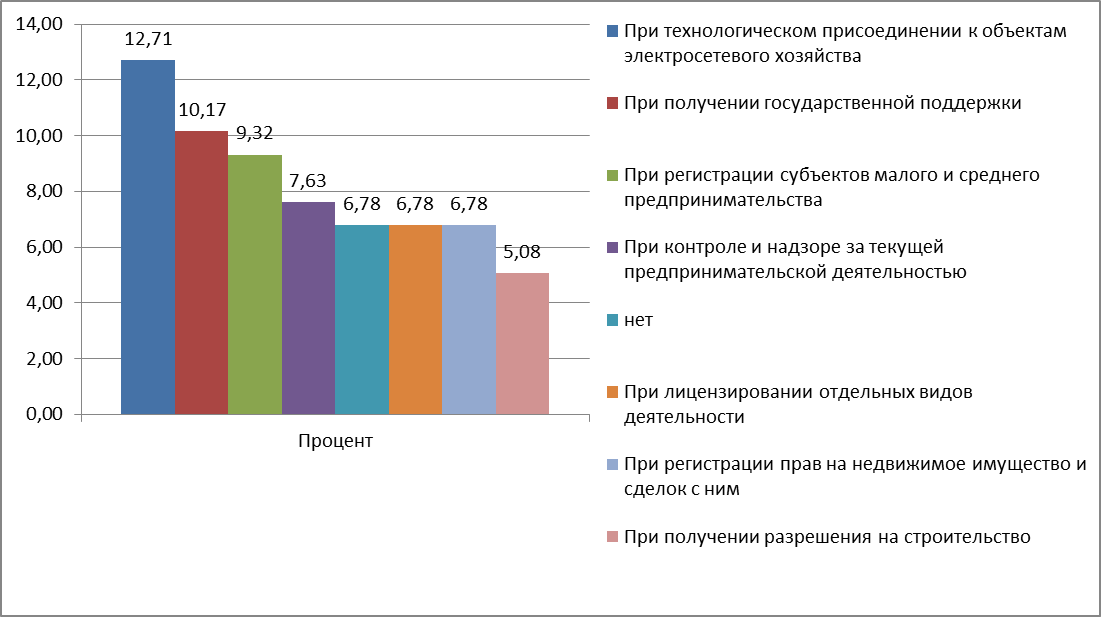 Высокие налоги являются наиболее существенным административным барьером для ведения текущей деятельности или открытия нового бизнеса по мнению 37,7 % опрошенных субъектов МСП Крымского района. Основными административными барьерами отмечены: сложность / затянутость процедуры получения разрешений/ лицензий (14,8 %), сложность получения доступа к земельным участкам (13,9 %), Высокие барьеры доступа к финансовым ресурсам (в частности, высокая стоимость кредитов) (10,1 %).Основными препятствиями для расширения действующего бизнеса для субъектов МСП Крымского района являются:- нехватка финансовых средств – 30,1 %;- насыщенность рынков сбыта – 24,3 %;- высокие начальные издержки - 16,0%;- отсутствие информации о конкурентной ситуации на рынках - 13,4 %.31,4 % опрошенных субъектов МСП Крымского района в ближайшие 3 года не планируют расширять свой бизнес, а 22 % - планируют выйти на новые продуктовые рынки, 12,7 % - выйти на новые географические рынки.Характеристика деятельности органов власти на основном для бизнеса товарном рынке: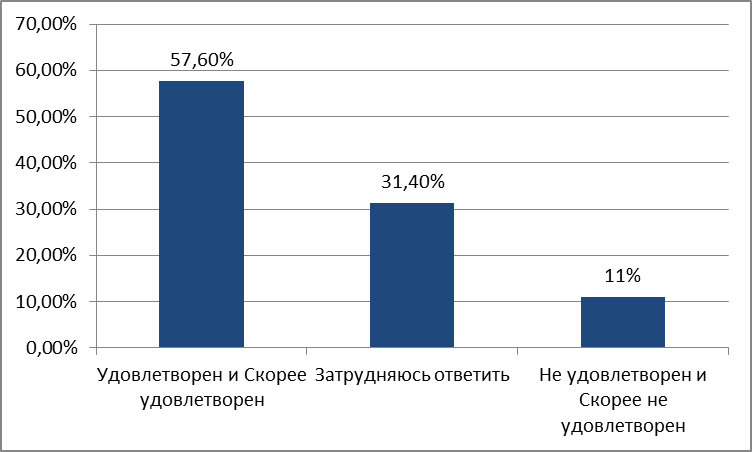 Как видно из диаграммы 57,6 % опрошенных субъектов МСП Крымского района удовлетворены деятельностью органов власти.47,5 % респондентов затруднились ответить на вопрос о возможности преодоления административных барьеров для ведения текущей деятельности и открытия нового бизнеса, а 14,4 % опрошенных считают, что имеющиеся барьеры, преодолимые при осуществлении значительных затрат.Из полученных ответов можно сделать вывод: несмотря на наличие административных барьеров на территории муниципального образования Крымский район, бизнесу стало проще преодолевать административные барьеры, чем раньше.Для устранения административных барьеров, препятствующих развитию малого и среднего предпринимательства, администрацией муниципального образования Крымский район оказывается информационно-консультационная поддержка субъектов предпринимательства, работают телефоны «горячая линия», главой муниципального образования Крымский район проводится прием граждан. В муниципальном образовании Крымский район субъекты предпринимательской деятельности имеют равный доступ на товарные рынки и (или) к товарам, производимым или реализуемым субъектами естественных монополий и хозяйствующими субъектами. В соответствии с постановлением администрации муниципального образования Крымский район от 18 сентября 2018 года № 1576 «Об имущественной поддержке малого и среднего предпринимательства на территории муниципального образования Крымский район» субъекты МСП имеют равный доступ к  муниципальному имуществу, свободному от прав третьих лиц (за исключением имущественных прав субъектов малого и среднего предпринимательства), предназначенному для предоставления его во владение и (или) пользование на долгосрочной основе субъектам малого и среднего предпринимательства и организациям, образующим инфраструктуру поддержки субъектов малого и среднего предпринимательства. Актуальная информация невостребованных объектах муниципальной собственности размещается на инвестиционном портале муниципального образования Крымский район в разделе: В помощь предпринимателю/Поддержка малого и среднего предпринимательства/Имущественная поддержка субъектов малого и среднего предпринимательства.В соответствии с Федеральным законом № 44-ФЗ «О контрактной системе в сфере закупок товаров, работ, услуг для обеспечения государственных и муниципальных нужд» субъекты предпринимательства не имеют ограничений по участию в муниципальных закупках.В соответствии с постановлением администрации муниципального образования Крымский район от 22 ноября 2019 года № 2378 «Об утверждении типовых форм открытого конкурса на право получения свидетельств об осуществлении перевозок по одному или нескольким муниципальным маршрутам регулярных перевозок автомобильным транспортом в границах одного сельского поселения, в границах двух и более поселений в границах муниципального образования Крымский  район», отсутствуют административные барьеры по входу на рынок оказания услуг по перевозке пассажиров автомобильным транспортом по муниципальным маршрутам регулярных перевозок.Для устранения административных барьеров, препятствующих развитию малого и среднего предпринимательства, администрацией муниципального образования Крымский район оказывается информационно-консультационная поддержка субъектов предпринимательства, работают телефоны «горячая линия», главой муниципального образования Крымский район проводится прием граждан. Принято распоряжение администрации муниципального образования Крымский район от 15 августа 2017 года № 205-р «Об организации работы по внедрению на территории муниципального образования Крымский район целевых моделей упрощения процедур ведения бизнеса и повышения инвестиционной привлекательности».   Раздел 5. Повышение уровня информированности субъектов предпринимательской деятельности и потребителей товаров, работ и услуг о состоянии конкурентной среды.В целях повышения уровня информированности субъектов предпринимательской деятельности и потребителей товаров и услуг о состоянии конкурентной среды и деятельности по содействию развитию конкуренции на территории муниципального образования Крымский район на официальном сайте администрации в сети «Интернет» создан раздел «Стандарт развития конкуренции», в котором размещается вся актуальная информация. В 2020 году проводилась информационно-консультационная работа, направленная на развитие малого и среднего предпринимательства:- информирование субъектов малого и среднего предпринимательства на ежеквартальных заседаниях Совета по развитию предпринимательства при главе муниципального образования Крымский район о мерах финансовой и консультационной поддержки в рамках подпрограммы «Муниципальная поддержка малого и среднего предпринимательства в Крымском районе» на 2020-2024 годы муниципальной программы муниципального образования Крымский район «Экономическое развитие и инновационная экономика», а также о деятельности Фонда микрофинансирования Краснодарского края, Фонда развития бизнеса Краснодарского края и других региональных мерах поддержки.Также консультационная работа по информированию субъектов малого и среднего предпринимательства о мерах государственной поддержки  проводилась совместно с Союзом «Крымская торгово – промышленная палата». На официальном сайте муниципального образования Крымский район (www.krymsk-region.ru) в разделе «Малое и среднее предпринимательство» отражена вся информация о мерах государственной поддержки и условиях ее предоставления. Данная работа направлена на повышение уровня информированности субъектов предпринимательской деятельности и потребителей товаров и услуг о состоянии конкурентной среды и деятельности по содействию развитию конкуренции в муниципальном образовании Крымский район.В администрацию муниципального образования Крымский район в течение 2020 года поступило 327 устных обращения от субъектов малого и среднего предпринимательства, осуществляющих деятельность на территории Крымского района, консультационная помощь которым оказана единовременно. Обращения касались следующих вопросов: уголок потребителя, оказания услуг общественного питания, требования к организации выносной торговли; правила торговли, требования к организации ярмарочной деятельности, правила обеспечения безопасности посетителей и обслуживающего персонала аттракционов; правила оказания услуг парикмахерскими и салонами красоты, порядок размещения НТО, правила оказания услуг общественного питания и др.Администрацией муниципального образования Крымский район проводится регулярная работа по информированию предпринимателей о нововведениях в законодательстве РФ, информация размещается на официальном сайте в сети «Интернет», повышается количество участников мероприятий по развитию малого и среднего предпринимательства в Крымском районе, проводимых как администрацией муниципального образования Крымский район, так и Союзом «Крымская торгово-промышленная палата».В 2020 году администрацией муниципального образования Крымский район продолжена работа, направленная на содействие развитию конкурентной среды на товарных рынках Крымского района:1) размещена актуальная информация о мерах господдержки, предусмотренных в рамках государственной программы Краснодарского края «Развитие промышленности и повышение ее конкурентоспособности» размещена на официальном сайте администрации муниципального образования Крымский район в разделе «Экономика», подраздел «Государственная поддержка предприятий промышленности», направлены информационные письма промышленным предприятиям (исх. №15-08/595 от 10 февраля 2020г., исх. №15-08/1481 от 25 марта 2020г.) и в районной газете «Призыв» от 24 ноября 2020г. №90 (13143). На официальном сайте муниципального образования Крымский район размещена ссылка (баннер) УНО «Фонд развития промышленности Краснодарского края» (раздел «Навигатор мер поддержки»);2) размещена актуальная информация о льготных займах, предоставляемых УНО «Фонд развития промышленности Краснодарского края», размещена на официальном сайте администрации МО Крымский район в разделе «Экономика», подраздел «Государственная поддержка предприятий промышленности» и в районной газете «Призыв» от 24.11.2020г. №90 (13143), направлены информационные письма промышленным предприятиям (исх.№15-08/595 от 10 февраля 2020г., исх.№15-08/1533 от 27 марта 2020г.).Информация о деятельности Фонда развития промышленности размещена в районной газете «Призыв» от 24.09.2020г. №73 (13126);3) размещена актуальная информация о региональных мерах государственной поддержки, реализуемых Фондом микрофинансирования Краснодарского края, Фондом развития бизнеса Краснодарского края размещена на официальном сайте администрации МО Крымский район в разделе «Экономика», подраздел «Малое и среднее предпринимательство» - «Инфраструктура поддержки», направлены информационные письма промышленным предприятиям (исх.№15-08/595 от 10 февраля 2020г., исх.№15-08/1122 от 10 марта 2020г., исх.№15-08/1984 от 24 апреля 2020г.).В районной газете «Призыв» от 3 декабря 2020г. №93 (13146) и от 10 декабря 2020г. № 95 (13148) размещена информация о предоставлении Фондом микрофинансирования Краснодарского края микрозаймов субъектам МСП.21 апреля 2020г. на официальном сайте администрации МО Крымский район в разделе «Экономика» подраздел «Новости экономики» размещено информационное сообщение о приеме заявок Фондом микрофинансирования Краснодарского края от субъектов МСП о предоставлении микрозайма на условиях льготного кредитования по программам «Антикризисный 0,1-1-1 и «Антикризисный 1-1-1». 11 ноября 2020г. на официальном сайте администрации МО Крымский район в разделе «Деятельность» подраздел «Новости сельского хозяйства» размещено информационное сообщение о новом виде займа «Рефинанс» для субъектов МСП.4) на официальном сайте администрации в сети «Интернет» размещены электронный каталог промышленной продукции, производимой предприятиями муниципального образования Крымский район и каталог строительных материалов, изделий и конструкций, производимых предприятиями Крымского района.Произведен выпуск печатной версии Каталога промышленной продукции, производимой предприятиями муниципального образования, в количестве 20 экземпляров для распространения на заседании Совета по развитию промышленности при главе администрации (губернаторе) Краснодарского края. В настоящее время ведется работа по формированию новой печатной версии Каталога промышленной продукции. Главы поселений Крымского района, руководители бюджетных учреждений проинформированы о наличии электронной версии каталога промышленной продукции для использования при размещении муниципального заказапроведено информирование промышленных предприятий опроведении краевого конкурса в области качества «Сделано на Кубани» (письма от 22 января 2020г. №15-08/269, 16 июля 2020г. № 15-08/3382, от 20 июля 2020г. №15-08/3417).На официальном сайте администрации муниципального образования Крымский район размещена ссылка (баннер) «Сделано на Кубани» (краевой конкурс качества).На официальном сайте администрации муниципального образования Крымский район в разделе «Новости» 19 августа 2020г. размещено информационное сообщение о приеме заявок для участия краевом конкурсе «Сделано на Кубани». Информация о преференциях для держателей знака качества «Сделано на Кубани» размещена на официальном сайте администрации МО Крымский район и в социальных сетях.6) проведены 3 заседания комиссии по противодействию незаконному обороту промышленной продукции в Крымском районе (27 февраля 2020 года, 23 июня 2020 года, 29 октября 2020г.).Рассмотрены вопросы:- о требованиях действующего законодательства РФ при реализации табачной, алкогольной продукции по исключению незаконного использования чужого товарного знака;- о противодействии незаконному обороту промышленной продукции на территории МО Крымский район (в том числе по вопросу противодействия незаконному обороту товаров легкой промышленности);- об итогах работы комиссий по противодействию незаконному обороту промышленной продукции в Крымском районе и межведомственной комиссии по координации деятельности органов государственного контроля и надзора с органами местного самоуправления по предупреждению и пресечению несанкционированной торговли нарушений законодательства в области розничной продажи алкогольной продукции на территории МО Крымский район; - об обязательной маркировке табачной продукции и обувных товаров средствами идентификации;- об итогах работы комиссии по противодействию незаконному обороту промышленной продукции в Крымском районе за 9 месяцев 2020 года;- о сотрудниках ООО «Оператор – ЦРПТ», ответственных за подключение товарных групп к маркировке средствами идентификации;- о соблюдении ограничений в период функционирования режима «Повышенная готовность»;7) с 1 по 4 октября 16 сельхозтоваропроизводителей муниципального образования Крымский район приняли участие в агропромышленной выставке «Кубанская ярмарка» (место проведения: г.Краснодар, ул. Конгрессная 1, выставочно-конгрессный комплекс «Экспоград-Юг»), На официальном сайте администрации муниципального образования Крымский район (www.krymsk-region.ru) в сети «Интернет» на главной странице сайта и в разделе «Стандарт развития конкуренции», а также в общественно-политической газете Крымского района Краснодарского края «Призыв», размещается вся актуальная информация о состоянии и развитии конкурентной среды на территории Краснодарского края, в том числе на территории муниципального образования Крымский район. Мониторинг удовлетворенности населения официальной информацией о  состоянии конкурентной среды на рынках товаров и услуг, размещаемой в открытом доступе показал: - 52,8% потребителей оценивают уровень доступности официальной информации, размещаемой в открытом доступе как удовлетворительный, 29,8%- скорее удовлетворительный, 11,4% - скорее не удовлетворительный, 2,9% - не удовлетворительный, затруднились ответить – 3,1%;- 42,2% потребителей считают уровень понятности официальной информации, размещаемой в открытом доступе удовлетворительным, 38,4% - скорее удовлетворительным, 13,7% - скорее не удовлетворительным, 2,2% - не удовлетворительным, затруднились ответить – 3,5%; - уровень получения информации официальной информации, размещаемой в открытом доступе, 48,6% потребителей товаров, работ, услуг оценивают как удовлетворительный, 31,7% - скорее удовлетворительным, 13,1% - скорее не удовлетворительным, 3,3% потребителей считают уровень получения не удовлетворительным, затруднились ответить – 3,4%.В администрации муниципального образования Крымский район налажена система обратной связи с населением муниципального образования, организована работа приемной главы для письменных и устных обращений граждан и руководителей хозяйствующих субъектов по различным вопросам, в том числе по вопросам, касающимся развития товарных рынков. Деятельность осуществляется согласно  Федеральному закону от 02.05.2006 года № 59-ФЗ «О порядке рассмотрения обращений граждан Российской Федерации», а также распоряжения главы муниципального образования Крымский район от 13.06.2013 года № 152-р «О назначении ответственного за работу телефона «горячая линия» 2-00-77». На официальном сайте муниципального образования Крымский район в информационно-телекоммуникационной сети «Интернет» (https://krymsk-region.ru/) создан раздел «Интернет-приемная обращения» и «Подать жалобу на всё», где представители бизнес-сообщества и граждане могут обратиться к главе муниципального образования Крымский район по любому интересующему вопросу.  Таким образом, обеспечивается работа канала прямой связи администрации и представителей бизнеса, граждан района.Все обращения рассматриваются в оперативном порядке главой муниципального образования Крымский район, даются соответствующие поручения отраслевым отделам.Необходимо отметить, что в рамках реализации подпункта «г» пункта 2 Перечня поручений Президента Российской Федерации № Пр-817ГС от 15 мая 2018 года по итогам заседания Государственного совета Российской Федерации, состоявшегося 5 апреля 2018 года, в части приведения информации об объектах, находящихся в муниципальной собственности, содержащейся на официальном сайте, в соответствие с составом сведений, которые содержатся в Поручении Президента на инвестиционном портале муниципального образования Крымский район размещена информация о невостребованных объектах муниципальной собственности, включенных в перечень (перечни) муниципального имущества, свободного от прав третьих лиц (за исключением имущественных прав субъектов малого и среднего предпринимательства), предназначенного для предоставления его во владение и (или) пользование на долгосрочной основе субъектам малого и среднего предпринимательства и организациям, образующим инфраструктуру поддержки субъектов малого и среднего предпринимательства. Указанная информация регулярно актуализируется.Раздел 6. Результаты реализации мероприятий «дорожной карты» по содействию развитию конкуренции муниципального образования Крымский районПостановлением администрации муниципального образования Крымский район от 31 декабря 2019 года № 2811 утвержден план мероприятий («дорожная карта») по содействию развитию конкуренции на территории Крымского района Краснодарского края, в котором отражены мероприятия, способствующие развитию конкуренции на товарных рынках в Крымском районе, которые в свою очередь позволят достигнуть запланированных целевых показателей.Постановлением администрации муниципального образования Крымский район от 31 декабря 2020 года № 3092 внесены изменения в план мероприятий («дорожная карта») по содействию развитию конкуренции на территории Крымского района Краснодарского края (https://krymsk-region.ru/deyatelnost-page/normativnye-pravovye-akty-2/). Необходимо отметить, что в «дорожную карту» дополнительно включен рынок стекольной промышленности и дополнен перечень ключевых показателей.Информация о выполнении плана мероприятий («дорожной карты») по содействию развитию конкуренции на территории Крымского района ежеквартально размещается на официальном сайте администрации муниципального образования Крымский район в разделе «Деятельность» подраздел «Стандарт развития конкуренции» - «Мониторинг состояния и развития конкурентной среды на рынках товаров и услуг» (https://krymsk-region.ru/deyatelnost-page/monitoring-sostoyaniya-i-razvitiya-konkurentnoj-sredy-na-rynkah-tovarov-i-uslug/).В 2020 году перечень ключевых показателей развития конкуренции на территории Крымского района, планируемых к достижению в период 2019 - 2022 годы расширен (добавлено 8 ключевых показателей). В него включено 30 ключевых показателей, выполнены 29 показателей, один не выполнен: доля организаций частной формы собственности в сфере теплоснабжения (производство тепловой энергии) – фактическое исполнение 78,0% (плановый показатель 100,0%).Учитывая особенности социально-экономического развития муниципального образования Крымский район в «дорожную карту» дополнительно включен индивидуальный товарный рынок «Стекольной промышленности».В течение 2020 года были реализованы системные мероприятия, направленные на развитие конкуренции на территории муниципального образования Крымский район. В 2020 году запланированные показатели выполнены на 96,7%.В целях устранения избыточного государственного и муниципального регулирования, а также снижения административных барьеров отделом экономики и прогнозирования управления экономики и прогнозирования администрации муниципального образования Крымский район осуществлялось проведение оценки регулирующего воздействия проектов нормативных правовых актов муниципального образования Крымский район. В 2020 году уполномоченным органом по проведению оценки регулирующего воздействия проектов муниципальных правовых актов, устанавливающих новые или изменяющих ранее предусмотренные муниципальными нормативными правовыми актами обязанности для субъектов предпринимательской и инвестиционной деятельности, проведены 4 процедуры оценки регулирующего воздействия проектов постановлений администрации муниципального образования крымский район (https://krymsk-region.ru/deyatelnost-page/oczenka-reguliruyushhego-vozdejstviya/).В целях оказания содействия предпринимателям Крымского района по улучшению условий ведения предпринимательской и инвестиционной деятельности в районе предусмотрено финансирование мероприятия «Осуществление и развитие консультационной поддержки субъектам малого и среднего предпринимательства», в рамках реализации подпрограммы «Муниципальная поддержка малого и среднего предпринимательства в Крымском районе» муниципальной программы муниципального образования Крымский район «Экономическое развитие и инновационная экономика», утвержденной постановлением администрации муниципального образования Крымский район от 29 октября 2019 года № 2158 «Об утверждении муниципальной программы муниципального образования Крымский район «Экономическое развитие и инновационная экономика». Заключен муниципальный контракт № 08186000040200001810001 от 1 июня 2020 года на оказание комплекса услуг, направленных на содействие развития субъектов малого и среднего предпринимательства, зарегистрированных на территории муниципального образования Крымский район с Союзом «Крымская торгово-промышленная палата» на сумму 117 тыс. рублей. В рамках данного контракта в 2020 году было оказано 199 консультационных услуг субъектам МСП.Мониторинг Плана мероприятий («дорожной карты») по содействию развитию конкуренции на территории Крымского района Краснодарского краяза 2020 год размещен на официальном сайте администрации муниципального образования Крымский район в разделе «Деятельность» подраздел «Стандарт развития конкуренции» - «Мониторинг состояния и развития конкурентной среды на рынках товаров и услуг» (https://krymsk-region.ru/deyatelnost-page/monitoring-sostoyaniya-i-razvitiya-konkurentnoj-sredy-na-rynkah-tovarov-i-uslug/).Раздел 7. Информация о реализации проектного подхода при внедрении Стандарта развития конкуренции на территории муниципального образования Крымский район.Администрацией муниципального образования Крымский район принято постановление от 25 декабря 2019 года № 2731 «О внесении изменений в постановление администрации муниципального образования Крымский район от 9 января 2019 года № 1 «Об организации проектной деятельности в муниципальном образовании Крымский район». Проектная деятельность направлена на достижение показателей социально-экономического развития муниципального образования Крымский район путем структурирования стратегических задач на отдельные проекты, использования качественно новых инструментов и методов управления и предполагает достижение поставленных перед администрацией муниципального образования Крымский район задач и реализацию возложенных на них полномочий с использованием имеющихся ресурсов, при этом обеспечивается снижение управленческих издержек, минимизация влияния рисков и повышение эффективности межведомственного взаимодействия.В 2020 году реализация проектного подхода была осуществлена администрацией муниципального образования Крымский район в рамках муниципальной программы муниципального образования Крымский район «Комплексное и устойчивое развитие Крымского района в сфере строительства, архитектуры и дорожного хозяйства» при реализации проекта «Обеспечение сокращения непригодного для проживания жилищного фонда, расположенного на территории муниципального образования Крымский район».Ссылка на работу с проектом в ИТС Интернет:  https://krymsk-region.ru/deyatelnost-page/proektnoe-upravlenie/Суть проекта: Сокращение непригодного для проживания жилищного фонда не менее чем на 52,7 кв.м. с расселением 6 человека.Участники: Управленческая группа и команда проекта Результат: исполнено.Социальная значимость проекта, направленность на повышение уровня жизни населения муниципального образования Крымский район: Комфортные условия для жизни будут являться важнейшим фактором для привлечения и удержания квалифицированных трудовых ресурсов, необходимых для дальнейшего социально-экономического развития территории.В рамках реализации Указа Президента Российской Федерации от 07.05.2018 года № 204 «О национальных целях и стратегических задачах развития Российской Федерации на период до 2024 года» в муниципальном образовании Крымский район принято постановление администрации муниципального образования Крымский район от 27.05.2019 года № 858 «Об определении кураторов мероприятий по достижению целей и показателей региональных проектов в рамках национальных проектов (программ), определенных Указам Президента Российской от 07.05.2018 года № 204 «О национальных целях и стратегических задачах развития Российской Федерации на период до 2024 года» (изменения внесены постановлениями администрации муниципального образования Крымский район от 02.09.2019 года №1724, от 08.10.2020 года № 2251).Муниципальное образование Крымский район в 2020 году принимало участие в четырех национальных проектах:Национальный проект «Образование».В рамках реализации национального проекта «Образование», регионального проекта «Современная школа», в рамках муниципальной программы муниципального образования Крымский район «Развитие образования», на территории муниципального образования Крымский район в 2020 году реализовано обновление материально-технической базы для формирования у обучающихся современных технологических и гуманитарных навыков.Общий размер расходного обязательства – 9465,2 тыс. рублей, в том числе:- средства федерального бюджета – 1072,4 тыс. рублей;- средства краевого бюджета – 7919,5 тыс. рублей; - средства муниципального бюджета – 473,3 тыс. рублей.1.1.	В рамках реализации регионального проекта «Современная школа» государственной программы Краснодарского края «Развитие образования» на обновление материально-технической базы МБОУ СОШ № 57 станицы Троицкой муниципального образования Крымский район, для формирования у обучающихся современных технологических и гуманитарных навыков, в которой 01.09.2020 года состоялось открытие Центра образования технологического и гуманитарного профилей «Точка роста», выделено 1175,9 тыс. рублей. 1.2.	В рамках реализации регионального проекта «Современная школа» государственной программы Краснодарского края «Развитие образования» на обновление материально-технической базы профильного кабинета физики МБОУ СОШ № 3 города Крымска выделено 5037,8 тыс. рублей. Поставка оборудования произведена полностью. 1.3.	В рамках реализации регионального проекта «Современная школа» государственной программы Краснодарского края «Развитие образования» на обновление материально-технической базы профильного кабинета химии  МБОУ СОШ № 41 станицы Варениковской выделено 3251,5 тыс. рублей. Поставка оборудования произведена полностью. 2.	Национальный проект «Безопасные и качественные автомобильные дороги».В рамках реализации национального проекта «Безопасные и качественные автомобильные дороги», регионального проекта «Безопасность дорожного движения» приобретены автобусы для муниципальных образовательных организаций МБОУ СОШ № 25 (2 шт.), МБОУ СОШ № 58 (1 шт.).Общий размер расходного обязательства – 6750,0 тыс. рублей, в том числе:- средства краевого бюджетов – 5700,0 тыс. рублей; - средства муниципального бюджета – 1050,0 тыс. рублей.Оплата по контракту произведена в полном объеме.Национальный проект «Культура».В рамках национального проекта «Культура», регионального проекта «Культурная среда» было выполнено оснащение образовательных учреждений в сфере культуры (детские школы искусств по видам искусств и училищ) музыкальными инструментами, оборудованием и учебными материалами. Общий размер расходного обязательства – 4065,0 тыс. рублей, в том числе:- средства федерального бюджета – 3404,0 тыс. рублей;- средства краевого бюджета – 296,0 тыс. рублей; - средства муниципального бюджета – 365,0 тыс. рублей.Между муниципальным бюджетным учреждением дополнительного образования детской школой искусств станицы Варениковской и ООО «Музыкальная Планета Краснодар» заключены: - муниципальный контракт от 10.03.2020 г. на поставку 15 музыкальных инструментов, на общую сумму 3379,86 тыс. рублей. Поставка осуществлена в полном объеме;- муниципальный контракт от 20.05.2020 г. с ООО «Музыкальная Планета Краснодар» на поставку народных музыкальных инструментов, оборудования и методической литературы в МБУДО ДШИ станицы Варениковской Крымского на сумму 525,0 тысяч рублей. Поставка осуществлена в полном объеме; - муниципальный контракт от 20.05.2020 г. с ООО «ДНС Ритейл» на приобретение компьютерного оборудования (моноблоки в количестве 5 шт.) на сумму 160,14 тыс. рублей. Поставка осуществлена в полном объеме. 4.	Национальный проект «Жилье и городская среда».4.1. В рамках реализации регионального проекта «Формирование комфортной городской среды» в 2020 году реализована программа формирования современной городской среды в Крымском городском поселении, Киевском сельском поселении и Молдаванском сельском поселении Крымского района.Общий размер расходного обязательства – 39961,7 тыс. рублей, в том числе:- средства федерального бюджета и краевого бюджетов  – 37742,1 тыс. рублей;- средства муниципального бюджета – 2219,6 тыс. рублей.В Крымском городском поселении Крымского района – благоустройство общественной территории - «Благоустройство аллеи по улице Красноармейская от улицы Маршала Гречко до улицы 50 лет Октября в городе Крымске». Заключен муниципальный контракт 10.03.2020г.   с ООО «Эксперт-Строй-Кубань». Работы выполнены в полном объеме. Фактическое исполнение составляет 12966,6 тыс. рублей.  Молдаванскому сельскому поселению Крымского района выделены субсидии для проведения мероприятий по благоустройству общественной территории – «Благоустройство парка по улице Фрунзе». Заключен муниципальный контракт 25.05.2020 года с индивидуальным предпринимателем Фельдман И.Д. Работы выполнены в полном объеме. Фактическое исполнение составляет 9179,5 тыс. рублей.Киевскому сельскому поселению Крымского района выделены субсидии для проведения мероприятий по благоустройству общественной территории – «Благоустройство парка по улице Красная». Заключен муниципальный контракт 25.05.2020 года с ООО «Русский Альянс». Работы выполнены в полном объеме. Фактическое исполнение составляет 17815,6 тыс. рублей.4.2. В рамках регионального проекта «Обеспечение устойчивого сокращения непригодного для проживания жилищного фонда» для завершения переселения граждан из аварийного жилищного фонда (2 квартиры), расположенного по адресу: Крымский район, х. Красный, ул. Адагумская в 2020 году было выделено 1917,2 тыс. рублей Общий размер расходного обязательства – 1917,2 тыс. рублей, в том числе:- средства федерального бюджета – 1457,1 тыс. рублей;- средства краевого бюджета – 287,6 тыс. рублей; - средства муниципального бюджета – 172,5 тыс. рублей.Выплачено компенсационное возмещение в размере 970,8 тыс. рублей собственникам квартиры № 1, в размере 946,4 тыс. рублей собственникам квартиры № 2.Раздел 8. Сведения о лучших региональных практиках содействия развитию конкуренции, внедренных в муниципальном образовании 
Крымский район в 2020 году.Изучив лучшие региональные практики содействия развитию конкуренции (письмо министерства экономического развития Российской Федерации), в целях улучшения инвестиционного климата, создания благоприятных условий для развития субъектов малого и среднего предпринимательства, повышения качества оказываемых услуг администрацией муниципального образования Крымский район ведется в постоянном режиме работа по совершенствованию нормативной базы, по оказанию консультационных услуг, по информированию потребителей и субъектов малого и среднего предпринимательства о существующих мерах и формах поддержки.На территории Крымского района частично реализуются мероприятия соответствующие лучшей практики по содействию развитию конкуренции в субъектах Российской Федерации: «Оптимизиция в сфере строительства: электронные сервисы для застройщика» (Хабаровский край).В 2020 году все муниципальные услуги (41 услуга) отраслевых и функциональных  органов администрации муниципального образования Крымский район переведены в электронный вид. Запущены электронные сервисы для застройщика, позволяющие в электронном виде получить градостроительный план земельного участка, разрешение на строительство и уведомление о планируемом строительстве или реконструкции. Через МФЦ обеспечена возможность получения электронной цифровой подписи для предоставления услуг в сфере архитектуры и градостроительства и подключения к инженерным сетям в электронном виде.Мероприятия, направленные на содействие конкуренции в сфере архитектуры и градостроительства проводятся по следующим направлениям:Создание государственной информационной системы обеспечения градостроительной деятельности края (ГИСОГД края).Повышение уровня предоставления услуг в сфере архитектуры и градостроительства в электронном виде.Сокращение сроков процедур.Актуализация градостроительной документации. Одним из важных аспектов сокращения сроков проведения процедур в сфере архитектуры и градостроительства является актуализация градостроительной документации муниципального образования Крымский район.В целях повышения уровня предоставления услуг в сфере архитектуры и градостроительства администрацией муниципального образования Крымский район утверждены муниципальные административные регламенты:- постановление администрации муниципального образования Крымский район от 9 июня 2020 года № 1223 «Об утверждении административного регламента предоставления муниципальной услуги «Предоставление сведений, содержащихся в информационной системе обеспечения градостроительной деятельности»;- постановление администрации муниципального образования Крымский район от 28 декабря 2020 года № 3067 « О внесении изменений в постановление администрации муниципального образования Крымский район от 31 декабря 2019 года №2795 «Об утверждении административного регламента по предоставлению муниципальной услуги «Выдача разрешения на строительство, реконструкцию объекта капитального строительства»;- постановление администрации муниципального образования Крымский район от 28 декабря 2020 года № 3068 « О внесении изменений в постановление администрации муниципального образования Крымский район от 31 декабря 2019 года №2797 «Об утверждении административного регламента по предоставлению муниципальной услуги «Выдача разрешения на ввод в эксплуатацию построенного, реконструированного объекта капитального строительства»;- постановление администрации муниципального образования Крымский район от 24 апреля 2020 года № 838 «Об утверждении административного регламента по предоставлению муниципальной услуги «Принятия решения о подготовке документации по планировке территории (проектов планировки и проектов межевания)»;- постановление администрации муниципального образования Крымский район от 24 апреля 2020 года № 841 «Об утверждении административного регламента по предоставлению муниципальной услуги» «Утверждение документации по планировке территории (проектов планировки и проектов межевания)».В результате проводимых мероприятий в 2020 году в  области архитектуры и градостроительства в соответствии с законодательством, на основании поступивших обращений юридических и физических лиц подготовлены и выданы следующие документы:1. Градостроительные планы земельных участков: - 43;2. Разрешения на строительство объектов капитального строительства - 36;Среди выданных разрешений на строительство:3. Разрешения на ввод в эксплуатацию объектов капитального строительства в количестве – 39;4. Уведомления о планируемом строительстве или реконструкции объекта индивидуального жилищного строительства или садового дома –459;5. Уведомление об окончании строительства или реконструкции объекта индивидуального жилищного строительства или садового дома – 206.За 2020 год принято и подготовлено 757 заявок на выдачу сведений из ИСОГД. В бюджет района поступило 227,0 тыс.рублей. Раздел 9. Информация о наличии в муниципальной практике проектов с применением механизмов муниципально-частного партнерства, в том числе посредством заключения концессионных соглашений.В 2020 году предложения от инвесторов о заключении инвестиционных проектов с применением механизмов МЧП, в том числе посредством заключения концессионных соглашений  в муниципалитет не поступали.Основными причинами, препятствующими реализации проектов с применением МЧП, в том числе посредством заключения концессионных соглашений являются: ограниченность собственных средств российских инвесторов и сложность привлечения иностранных инвестиций; наличие риска нестабильности финансовых рынков и банковских ресурсов; непривлекательность социальной сферы, отрасли жилищно-коммунального хозяйства, поскольку большинство проектов не позволяют получать доход в короткие сроки в связи с тем, что большинство услуг, оказываемых государством в социальной сфере, являются бесплатными для населения, либо ограничены тарифным регулированием.К основным факторам, препятствующим развитию государственно-частного партнерства в сфере развития образования, относится:- отсутствие финансовой заинтересованности коммерческих организаций;- высокий риск для реализации проектов представляет неустойчивое ежегодное бюджетное финансирование, что сокращает возможности устойчивого планирования расходов по проектам для бизнес - структур и снижает их заинтересованность вкладывать финансовые средства в долгосрочные проекты;- нехватка высококвалифицированных специалистов в области создания и управления проектами в рамках муниципально - частного партнерства в учреждениях социальной сферы.На территории муниципального образования Крымский район в 2020 году отсутствуют реализующиеся или реализованные инвестиционные проекты муниципально - частного партнерства, в том числе посредством заключения концессионных соглашений. Раздел 10. Сведения о тематиках обучающих мероприятий и тренингов по вопросам содействия развитию конкуренции в муниципальном образовании Крымский район.Предлагаем включить на 2021 год в ежегодный образовательный цикл онлайн-семинаров о содействии развитию конкуренции и повышению качества процессов, связанных с предоставлением услуг, влияющих на развитие конкуренции в Краснодарском крае, проводимый министерством экономики Краснодарского края как уполномоченным органом по содействию развитию конкуренции для сотрудников муниципальных образований следующие темы:- «Рынок услуг дополнительного образования детей» – «Проблемы и перспективы  развития конкуренции на рынке услуг дополнительного образования (в отношении хозяйствующих субъектов частной формы собственности»);- «Рынок теплоснабжения (производство тепловой энергии)» - «Инструменты регулирования конкуренции на рынке теплоснабжения (производство тепловой энергии)».Раздел 11. Информация о пилотной апробации лучших практик и комплексных решений по социальному и экономическому развитию субъектов Российской Федерации, содержащихся в цифровой платформе региональных практик устойчивого развития «Смартека». Сведения о размещенных практиках муниципального образования на цифровой платформе «Смартека».В 2020 году  отделом экономики и прогнозирования управления экономики и прогнозирования администрации муниципального образования Крымский район была проведена следующая работа по цифровой платформе «Смартека».Начальник отдела экономики и прогнозирования управления экономики и прогнозирования администрации муниципального образования Крымский район Одольская Анна Викторовна (контактный телефон: 8(86131)2-13-68, адрес электронной почты: krymskeconom@inbox.ru.) назначена ответственным лицом за работу муниципалитета на цифровой платформе «Смартека».Во исполнение пункта 6 Перечня поручений Президента Российской Федерации от 25 октября 2019 года № ПР-2199, главам городского и сельских поселений Крымского района направлено письмо с просьбой обеспечить активное посещение цифровой платформы «Смартека» по категориям: «Здоровье и образ жизни», «Уровень жизни и демография», «Инновации и технологии», «Жилье и городская среда», «Инвестиции», «Экология и природные ресурсы», «Культура», «Образование», «Предпринимательство и экспорт», «Туризм», «Эффективное управление», «Развитие сельских территорий», с целью внедрения практик других субъектов Российской Федерации на территории  Крымского района.Организовано голосование в поддержку муниципальных практик Краснодарского края, размещенных на цифровой платформе «Смартека».Муниципальное казенное учреждение информационно-методический центр (далее МКУ ИМЦ) управления образования администрации муниципального образования Крымский район зарегистрировалось на цифровой платформе «Смартека», руководитель МКУ ИМЦ А.А. Пацюк прошла опрос на портале https://idea.asi.ru/region. В сентябре 2020 года МКУ ИМЦ подана заявка организаторам о внедрении практики по работе с одаренными детьми «Как выявить талантливую молодежь и обеспечить ее развитие» разработанной республикой Татарстан,  разработано положение о наставничестве одаренных обучающихся в образовательных организациях Крымского района.Внедрение практики по работе с одаренными детьми «Как выявить талантливую молодежь и обеспечить ее развитие?» осуществляется согласно плану работы, представленному на платформе «Смартека» (приложение 4 к отчету).Администрацией Южного сельского поселения в номинации  «Развитие сельских территорий» заявлена муниципальная практика: «Благоустройство территории парка «Южный» Южного сельского поселения Крымского района». В настоящее время муниципальная практика возвращена модераторами на доработку (дополнение) (приложение 5 к отчету).Главным фактором, обуславливающим необходимость создания благоустроенной зоны отдыха в поселке Южном Крымского района, стало отсутствие мест массового проведения досуга, занятий спортом и культурного времяпрепровождения населением, так как на момент начала реализации проекта в п.Южном Крымского района имелась только одна детская игровая площадка.Реализация данного проекта способствовала росту качества жизни населения, снижению социальной напряженности, повышению уровня заинтересованности представителей сферы бизнеса к жизни земляков.Работы по реализации проекта были выполнены за счет спонсорских средств, местного бюджета и вклада жителей поселения. Таким образом, была получена комфортная, благоустроенная зона отдыха с минимальным привлечением средств из бюджета поселения.Раздел 12. Дополнительные комментарии со стороны муниципального образования Крымский район («обратная связь»).Для  организации плодотворного взаимодействия  уполномоченного  органа с  муниципальным  образованием  Крымский район по  внедрению Стандарта и развитию  конкуренции на  товарных  рынках предлагаем:- в целях создания новых хозяйствующих субъектов с частной формой собственности на товарных рынках просим продолжить оказание финансовой поддержки в рамках реализации государственных программ Краснодарского края, включающих мероприятия по развитию общественной и инженерной инфраструктуры муниципального значения, а также поддержку субъектов малого и среднего предпринимательства, граждан, ведущих личные подсобные хозяйства;- продолжить проведение обучающих семинаров  с субъектами малого и среднего предпринимательства по вопросам изменений законодательства в сфере государственных и муниципальных закупок, налогообложения и бухгалтерского учета;- продолжить проведение обучающих онлайн-семинаров по вопросам реализации требований Стандарта, с участием в данных мероприятиях представителей отраслевых органов исполнительной власти, курирующих сферы деятельности товарных рынков.Содержаниестр.Раздел 1. Результаты ежегодного мониторинга состояния и развития конкуренции на товарных рынках муниципального образования Крымский район.4Раздел 2. Результаты мониторинга деятельности хозяйствующих субъектов, доля участия муниципального образования в которых составляет 50 и более процентов101Раздел 3. Создание и реализация механизмов общественного контроля за деятельностью субъектов естественных монополий.102Раздел 4. Административные барьеры, препятствующие развитию малого и среднего предпринимательства.111Раздел 5. Повышение уровня информированности субъектов предпринимательской деятельности и потребителей товаров, работ и услуг о состоянии конкурентной среды.114Раздел 6. Результаты реализации мероприятий «дорожной карты» по содействию развитию конкуренции муниципального образования Крымский район119Раздел 7. Информация о реализации проектного подхода при внедрении Стандарта развития конкуренции на территории муниципального образования Крымский район.124Раздел 8. Сведения о лучших региональных практиках содействия развитию конкуренции, внедренных в муниципальном образовании Крымский район в 2020 году.128Раздел 9. Информация о наличии в муниципальной практике проектов с применением механизмов муниципально-частного партнерства, в том числе посредством заключения концессионных соглашений.130Раздел 10. Сведения о тематиках обучающих мероприятий и тренингов по вопросам содействия развитию конкуренции в муниципальном образовании Крымский район.  131Раздел 11. Информация о пилотной апробации лучших практик и комплексных решений по социальному и экономическому развитию субъектов Российской Федерации, содержащихся в цифровой платформе региональных практик устойчивого развития «Смартека». Сведения о размещенных практиках муниципального образования на цифровой платформе «Смартека».131Раздел 12. Дополнительные комментарии со стороны муниципального образования («обратная связь»).133Приложения 1,2,3,4,5 к отчету «Состояние и развитие конкуренции на товарных рынках муниципального образования Крымский район в 2020 году»Наименование мониторингаКоличество потребителей товаров и услуг, принявших участие в анкетированииКоличество субъектов предпринимательской деятельности, принявших участие в анкетированииМониторинг удовлетворенности субъектов предпринимательской деятельности и потребителей товаров, работ и услуг качеством (в том числе уровнем доступности, понятности и удобства получения) официальной информации о состоянии конкуренции на товарных рынках а Краснодарском крае (срок проведения с 1 - 31 августа 2020 года)1568251Мониторинг деятельности субъектов естественных монополий на территории Краснодарского края (срок проведения с 1 - 30 сентября 2020 года)952154Мониторинг удовлетворенности в сфере финансовых услуг, осуществляемой на территории Краснодарского края (срок проведения           с 1 - 31 октября 2020 года)464246Мониторинг логистических возможностей Краснодарского края и мониторинг развития передовых производственных технологий и их внедрения, а также процесса цифровизации экономики и формирования её новых рынков и секторов (срок проведения с 1 - 31 октября 2020 года)486115Мониторинг наличия (отсутствия) административных барьеров и оценки состояния конкуренции субъектами предпринимательской деятельности и мониторинг удовлетворенности потребителей товаров, работ и услуг качеством (в том числе уровнем доступности, понятности и удобства получения) официальной информации о состоянии конкуренции на товарных рынках субъекта Российской Федерации и деятельности по содействию развитию конкуренции, размещаемой уполномоченным органом и муниципальными образованиями» (срок проведения с 1 - 30 ноября 2020 года)979118ВСЕГО4449884№ № п/пАдрес или место расположения стоянки, в т.ч. у объектов транспортной инфраструктуры (аэропорт, ж/д вокзал)Вид стоянки:притротуарная нерегулируемая/регулируемаяКоличество машиномест на стоянкеПраво собственности или аренды на стоянку1.г. Крымск,железнодорожный вокзал,ул. Привокзальнаяпритротуарная(нерегулируемая)3администрация Крымского городского поселенияКрымского района2.г. Крымск, автостанция Крымская,ул. Маршала Гречко притротуарная(нерегулируемая)3администрация Крымского городского поселенияКрымского района3.г. Крымск, район центрального рынка,ул. Синевапритротуарная(нерегулируемая)3администрация Крымского городского поселенияКрымского районаНаименование работСтоимость (руб.)Составление межевого планаот 7100Изготовление технического планаот 7400Составление акта обследованияот 4800Регистрация права, получение выписки изЕГРНот 4800Установление границ земельного участкаот 3900Выдел долиот 13.000Уточнение границ от 5700Составление плана зем.участкаот 4000Наименование рынкаИзбыточно (много)ДостаточноМалоНет совсемЗатруднялись ответитьРынок услуг дополнительного образования детей125106020821154Рынок ритуальных услуг13911468823172Рынок теплоснабжения (производство тепловой энергии)149110010416199Рынок выполнения работ по благоустройству городской среды154109111022191Рынок выполнения работ по содержанию и текущему ремонту общего имущества собственников помещений в многоквартирном доме122102911345259Рынок поставки сжиженного газа в баллонах147100515731228Рынок оказания услуг по перевозке пассажиров автомобильным транспортом по муниципальным маршрутам регулярных перевозок122115511429148Рынок оказания услуг по перевозке пассажиров и багажа легковым такси198110595 18-152Рынок оказания услуг по ремонту автотранспортных средств1581124104 18-164Рынок архитектурно-строительного проектирования128104810829255Рынок кадастровых и землеустроительных работ156107710530200Рынок семеноводства131105910532241Рынок нефтепродуктов22210029332219Рынок легкой промышленности14610889636202Сфера наружной рекламы147110310817193Рынок реализации сельскохозяйственной продукции186108711024161Розничная торговля18611239814147Рынок бытовых услуг171109912115162Рынок санаторно-курортных и туристских услуг144105012444206Рынок пищевой продукции16711329717155Рынок финансовых услуг18210669615209Рынок водоснабжения и водоотведения162106313230181Варианты ответаКоличество, чел.%Барьеры отсутствуют224,5Нехватка квалифицированных кадров408,2Проблемы развития системы образования173,5Неэффективная система управления255,9 Устаревшие бизнес-модели61,2Устаревшие стандарты и нормативное правовое обеспечение122,5Нехватка финансов244,9Специфика культуры деятельности, отсутствие личной мотивации51,0Иное или нехватка производственных ресурсов, в том числе инфраструктуры91,9Отсутствие стимулов к конкурентному развитию61,2Социально-политические факторы91,9Высокие затраты на внедрение новых производственных технологий81,6Не сталкивался8317,1№ п/п1Наименование организацииИННЮридический адрес11АО "НЭСК-электросети" "Крымскэлектросеть"2308139496350033,г. Краснодар, пер. Переправный, 13, офис 103 А22Филиал АО "НЭСК"-"Крымскэнергосбыт"2308091759350049, г. Краснодар, пер. Переправный, 13, офис 10133Филиал ПАО "Россети Кубань" Юго-Западные электрические сети Крымский РЭС2309001660550033, г. Краснодар, ул. Ставропольская 2А44ПАО ТНС "Кубань Энерго" 2308119595353901 г.Новороссийск, Сакко и Ванцетти 2№ п/пНаименование организацииИННЮридический адрес11ООО «Газпром межрегионгаз Краснодар»2308070396350000,г. Краснодар, ул.Ленина, 40/122АО «Газпром газораспределение Краснодар» филиал № 112308021656353386, г.Крымск, ул.М.Гречко, 10а № п/пНаименование организацииИННЮридический адрес11АО "Краснодартеплосеть"2312122495350051, г. Краснодар, ул. Рашпилевская, 32322НАО "ТЭК"5321172297353380, г. Крымск, ул. Комсомольская, 31№ п/пНаименование организацииИННЮридический адрес11ООО «Водоканал Крымск»2337034674353383, Краснодарский край, Крымский район, город Крымск, улица Свердлова, дом 4 литер а, помещение 1022МУП «Варениковское коммунальное хозяйство».2337032846353370, Краснодарский край, Крымский район, станица Варениковская, улица Пушкина, 148№ п/пНаименование товарного рынкаКлючевой показатель развитияконкуренцииЗначение ключевого показателяЗначение ключевого показателя№ п/пНаименование товарного рынкаКлючевой показатель развитияконкуренцииПлан2020 годФакт2020 год123451.Рынок услуг дополнительного образования детейдоля организаций частной формы собственности в сфере услуг дополнительного образования детей, процентов 002.Рынок ритуальных услугдоля организаций частной формы собственности в сфере ритуальных услуг, процентов 83,487,53.Рынок теплоснабжения (производство тепловой энергии)доля организаций частной формы собственности в сфере теплоснабжения (производство тепловой энергии), процентов100,078,04.Рынок выполнения работ по благоустройству городской средыдоля организаций частной формы собственности в сфере выполнения работ по благоустройству городской среды, процентов77,8100,04.Рынок выполнения работ по благоустройству городской средыколичество благоустроенных объектов общественного назначения, единиц335.Рынок выполнения работ по содержанию и текущему ремонту общего имущества собственников помещений в многоквартирном домедоля организаций частной формы собственности в сфере выполнения работ по содержанию и текущему ремонту общего имущества собственников помещений в многоквартирном доме, процентов80,080,06.Рынок поставки сжиженного газа в баллонах доля организаций частной формы собственности в сфере поставки сжиженного газа в баллонах, процентов100,0100,07.Рынок оказания услуг по перевозке пассажиров автомобильным транспортом по муниципальным маршрутам регулярных перевозокдоля услуг (работ) по перевозке пассажиров автомобильным транспортом по муниципальным маршрутам регулярных перевозок, оказанных (выполненных) организациями частной формы собственности, процентов 100,0100,07.Рынок оказания услуг по перевозке пассажиров автомобильным транспортом по муниципальным маршрутам регулярных перевозокпроведение мероприятий, предоставление информации в уполномоченный орган, наличие118.Рынок оказания услуг по перевозке пассажиров и багажа легковым такси на территории Краснодарского края доля организаций частной формы собственности в сфере оказания услуг по перевозке пассажиров и багажа легковым такси на территории Краснодарского края, процентов 100,0100,09.Рынок оказания услуг по ремонту автотранспортных средствдоля организаций частной формы собственности в сфере оказания услуг по ремонту автотранспортных средств, процентов100,0100,010.Рынок архитектурно-строительного проектированиядоля организаций частной формы собственности в сфере архитектурно-строительного проектирования, процентов 79,490,911.Рынок кадастровых и землеустроительных работдоля организаций частной формы собственности в сфере кадастровых и землеустроительных работ, процентов75,285,712.Рынок семеноводствадоля организаций частной формы собственности на рынке семеноводства, процентов 100,0100,013.Рынок реализации сельскохозяйственной продукции (овощной и плодово-ягодной продукции, продукции животноводства)доля сельскохозяйственных потребительских кооперативов в общем объеме реализации сельскохозяйственной продукции, процентов 0,30,314.Рынок нефтепродуктов доля организаций частной формы собственности на рынке нефтепродуктов, процентов 100,0100,015.Рынок легкой промышленностидоля организаций частной формы собственности в сфере легкой промышленности, процентов 100,0100,015.Рынок легкой промышленностиразмещение Каталога промышленной продукции на  официальном сайте муниципального образования Крымский район, наличие1116.Сфера наружной рекламыдоля организаций частной формы собственности в сфере наружной рекламы, процентов 100,0100,016.Сфера наружной рекламыинформация на официальном сайте муниципального образования Крымский район, наличие14817.Розничная торговлядоля организаций частной формы собственности в сфере розничной торговли, процентов98,92100,017.Розничная торговляколичество мест на рынках и ярмарках, единиц61063018.Рынок бытовых услугдоля организаций частной формы собственности на рынке бытовых услуг, процентов99,0399,0519.Рынок санаторно-курортных и туристских услугприрост числа коллективных средств размещения, процентов к 2018 годудоля организаций частной формы собственности на рынке туристских услуг, процентов104,088,0112,097,720.Рынок пищевой продукцииприрост объема производства пищевой продукции, процентов 100,2100,321.Рынок финансовых услугдоля населения, принявшего участие в мероприятиях по повышению уровня финансовой грамотности, от общей численности населения Крымского района, процентов0,240,2422.Рынок водоснабжения и водоотведениядоля полезного отпуска ресурсов, реализуемых муниципальными унитарными предприятиями, в общем объеме таких ресурсов, реализуемых в районе, процентов13,59,323.Рынок стекольной промышленностиколичество, направленных информационных материалов о  возможности принятия участия в программах государственной поддержки на федеральном и региональном уровнях, единиц1323.Рынок стекольной промышленностиинформация на официальном сайте муниципального образования, наличие11КураторЗаместитель главы муниципального образования Крымский район С.Д.КазанжиРуководительНачальник управления по вопросам жизнеобеспечения, транспорта и связи администрации муниципального образования Крымский район Кудряшов А.В.АдминистраторНачальник отдела по вопросам ЖКХ, транспорта и связи управления по вопросам жизнеобеспечения, транспорта и связи администрации муниципального образования Крымский район Лозиков С.А.КоординаторНачальник отдела по вопросам ЖКХ, транспорта и связи управления по вопросам жизнеобеспечения, транспорта и связи администрации муниципального образования Крымский район Лозиков С.А.ИсполнительГлавный специалист отдела по вопросам ЖКХ управления по вопросам жизнеобеспечения, транспорта, связи и экологической безопасности администрации муниципального образования Крымский район Ланец И.А.СоисполнителиЗаместитель главы муниципального образования Крымский район, начальник финансового управления администрации муниципального образования Крымский район Макарян Г.И.Начальник управления экономики и прогнозирования администрации муниципального образования Крымский Л.В.ГодованецНачальник правового управления администрации муниципального образования Крымский М.А.Трубицын